MIASTO MŁAWAreprezentowane przezBURMISTRZA MIASTA MŁAWA06-500 MŁAWAul. Stary Rynek 19woj. mazowieckieSPECYFIKACJA WARUNKÓW ZAMÓWIENIAna USŁUGĘ pod nazwą:„Oczyszczanie terenów miejskich, pielęgnacja i konserwacja zieleni miejskiej w Mławie w latach 2023-2025”Tryb udzielanego zamówienia: przetarg nieograniczony.Materiały zatwierdzone przez:Mława, listopad 2022 r.POSTĘPOWANIE O UDZIELENIE ZAMÓWIENIA PUBLICZNEGO PROWADZONE W TRYBIE PRZETARGU NIEOGRANICZONEGOWSTĘPNiniejsza specyfikacja warunków zamówienia zawiera informacje i wytyczne dla Wykonawców ubiegających się o uzyskanie zamówienia publicznego. Specyfikację warunków zamówienia opracowano na podstawie ustawy z dnia 11 września 2019 r. Prawo zamówień publicznych (Dz.U. z 2022 r. poz. 1710 z późn. zm.), dalej zwaną „Ustawą PZP” oraz jej aktów wykonawczych. W sprawach nieuregulowanych niniejszą specyfikacją stosuje się przepisy Ustawy PZP.I. NAZWA ORAZ ADRES ZAMAWIAJĄCEGO:Miasto Mława Stary Rynek 19 06-500 Mławatel.:	23 654 33 82adres strony internetowej: www.mlawa.plpoczta elektroniczna: info@mlawa.plstrona internetowa prowadzonego postępowania: www.miniportal.uzp.gov.plII. ADRES STRONY INTERNETOWEJ, NA KTÓREJ UDOSTĘPNIANE BĘDĄ ZMIANY I WYJAŚNIENIA TREŚCI SWZ ORAZ INNE DOKUMENTY ZAMÓWIENIA BEZPOŚREDNIO ZWIĄZANE Z POSTĘPOWANIEM O UDZIELENIE ZAMÓWIENIAZmiany i wyjaśnienia treści SWZ oraz inne dokumenty zamówienia bezpośrednio związane z postępowaniem o udzielenie zamówienia będą udostępniane na stronie internetowej Zamawiającego pod adresem: https://bip.mlawa.pl/zamowienia-publiczne.III. TRYB UDZIELENIA ZAMÓWIENIAPostępowanie o udzielenie zamówienia prowadzone jest w trybie przetargu nieograniczonego, na podstawie art. 132 Ustawy PZP.IV. INFORMACJA O PRZEDMIOTOWYCH ŚRODKACH DOWODOWYCHZamawiający nie żąda złożenia przedmiotowych  środków dowodowych.V. OPIS PRZEDMIOTU ZAMÓWIENIA1. Postępowanie oznaczone jest numerem: WGK.271.47.2022.EM2. Przedmiotem zamówienia jest oczyszczanie terenów miejskich, pielęgnacja i konserwacja zieleni miejskiej w latach 2023 - 2025 z podziałem na 2 części: Część I - Oczyszczanie terenów miejskich w Mławie, Część II - Pielęgnacja i konserwacja zieleni miejskiej w Mławie.3. Oferty można składać w odniesieniu do wszystkich części. Część I i część II mogą być udzielone łącznie jednemu Wykonawcy.4. Wspólny słownik zamówień (CPV):Dla części I: Oczyszczanie terenów miejskich w Mławie90610000-6, 906110.00-3, 90612000-0 Dla części II: Pielęgnacja i konserwacja zieleni miejskiej w Mławie77310000-6, 77340000-55. Opis przedmiotu zamówienia jest wskazany: dla części I w Załączniku Nr 2 a dla części II w Załączniku Nr 5 do niniejszej SWZ.VI. TERMIN WYKONANIA ZAMÓWIENIA1. Zamawiający określa okres obowiązywania zamówienia w miesiącach: 36 miesięcy1). Termin rozpoczęcia realizacji zadania: od dnia zawarcia umowy.2). Termin zakończenia realizacji zadania: 31 grudnia 2025 r.VII. PROJEKTOWANE POSTANOWIENIA UMOWY W SPRAWIE ZAMÓWIENIA PUBLICZNEGO, KTÓRE ZOSTANĄ WPROWADZONE DO TREŚCI TEJ UMOWY1. Projektowane postanowienia umowy (dalej używany skrót PPU) dla części I zamieszczone są w Załączniku Nr 4 do SWZ, natomiast PPU dla części II zamieszczone są w Załączniku Nr 7 do SWZ. Zamawiający wymaga, aby Wykonawca zawarł z nim umowę na zasadach określonych w PPU.Zamawiający dopuszcza możliwość zmiany wynagrodzenia na podstawie art. 455 ust. 1 pkt 1, zgodnie z postanowieniami umowy przewidzianymi w PPU dla części I i dla części II.3. Zamawiający dopuszcza możliwość zmiany treści zawartej umowy, w tym zmiany wynagrodzenia na podstawie art. 455 ust. 1 pkt 4 PZP w przypadku nowelizacji obowiązującego w Rzeczpospolitej Polskiej prawa obowiązującego w zakresie przedmiotu zamówienia, wpływającej na sposób świadczenia przedmiotu umowy lub na cenę tegoż przedmiotu, w przypadku gdyby po zakończeniu postępowania, doszło do ww. zmiany na poziomie ustawy.VIII. INFORMACJE O ŚRODKACH KOMUNIKACJI ELEKTRONICZNEJ, PRZY UŻYCIU KTÓRYCH ZAMAWIAJĄCY BĘDZIE KOMUNIKOWAŁ SIĘ Z WYKONAWCAMI ORAZ INFORMACJE O WYMAGANIACH TECHNICZNYCH I ORGANIZACYJNYCH SPORZĄDZANIA, WYSYŁANIA I ODBIERANIA KORESPONDENCJI ELEKTRONICZNEJ1. Komunikacja pomiędzy Wykonawcami i Zamawiającym w przedmiotowym postępowaniu możliwa jest jedynie za pomocą środków komunikacji elektronicznej tj. przy użyciu miniPortalu, udostępnionego na stronie: https://miniportal.uzp.gov.pl/ zintegrowanego z dedykowanymi formularzami na e- PUAP, za pomocą których można składać oferty oraz komunikować się z Zamawiającym, korzystając z następujących formularzy: formularz do złożenia, zmiany, wycofania oferty oraz formularz do komunikacji.UWAGA: Czynności podjęte przez Wykonawcę przy użyciu poczty elektronicznej będą bezskuteczne.2. Udział Wykonawcy w przedmiotowym postępowaniu równoznaczny jest z akceptacją treści: 1) regulaminu korzystania z systemu miniPortal,2) warunków korzystania z elektronicznej platformy usług administracji publicznej (ePUAP).3. Wykonawca we wszelkiej korespondencji związanej z niniejszym postępowaniem posługuje się identyfikatorem postępowania, dostępnym na Liście wszystkich postępowań na miniPortalu. Link do postępowania oraz ID (32 znakowym) postępowania z miniPortalu Zamawiający przekaże Wykonawcom w dniu zamieszczenia SWZ na stronie internetowej prowadzonego postępowania.4. Wymagania sprzętowo – aplikacyjne, umożliwiające Wykonawcom wzięcie udziału w postępowaniu:1) posiadanie (założenie) przez Wykonawcę konta na ePUAP,2) dysponowanie urządzeniem teleinformatycznym z dostępem do sieci Internet,3) system operacyjny MS Windows,4) zainstalowana jedna z przeglądarek internetowych: Microsoft Internet Explorer od wersji 11.0, Mozilla Firefox od wersji 15, Google Chrome od wersji 20, Microsoft Edge5) włączona obsługa JavaScript,6) zainstalowany program Acrobat Reader lub inny obsługujący pliki w formacie .pdt7) zainstalowany program antywirusowy.8) aplikacja systemu miniPortal działa na Platformie Windows, Mac i Linux. Specyfikacja połączenia, formatu przesyłanych danych oraz kodowania i oznaczania czasu odbioru danych jest następująca: specyfikacja połączenia - Formularze udostępnione są za pomocą protokołu TLS 1.2,format danych oraz kodowanie miniPortal - Formularze dostępne są w formacie HTML z kodowaniem UTF-8,oznaczenia czasu odbioru danych – miniPortal - wszelkie operacje opierają się o czas serwera i dane zapisywane są z dokładnością co do setnej części sekundy,integracja z systemem ePUAP jest wykonana w wykorzystaniem standardowego mechanizmu ePUAP. W przypadku Wykonawcy wysyłającego wniosek do Zamawiającego, ESP Zamawiającego automatycznie generuje Rodzaj Urzędowego Poświadczenia Odbioru czyli Urzędowe Poświadczenie Przedłożenia (UPP), które jest powiązane z wysyłanym dokumentem. W UPP w sekcji „Dane poświadczenia” jest zawarta informacja o dacie doręczenia.5. Dozwolone formaty plików: pdf, txt, doc, xls, docx, xlsx, csv i jpg są obsługiwane za pomocą ogólnie dostępnych aplikacji, narzędzi i urządzeń.IX. INFORMACJE O SPOSOBIE KOMUNIKOWANIA SIĘ ZAMAWIAJĄCEGO Z WYKONAWCAMI W INNY SPOSÓB NIŻ PRZY UŻYCIU ŚRODKÓW KOMUNIKACJI ELEKTRONICZNEJ W PRZYPADKU ZAISTNIENIA JEDNEJ Z SYTUACJI OKREŚLONYCH W ART. 65 UST. 1, ART. 66 I ART. 69Zamawiający nie przewiduje komunikowania się z Wykonawcami w inny sposób niż przy użyciu środków komunikacji elektronicznej, wskazanych w Rozdziale VIII. X. WSKAZANIE OSÓB UPRAWNIONYCH DO KOMUNIKOWANIA SIĘ Z WYKONAWCAMI Osobą uprawnioną do porozumiewania się z Wykonawcami jest: Piotr Tomaszewski Przewodniczący Komisji Przetargowej.tel. 23 654 64 42 w. 500, e-mail: piotr.tomaszewski@mlawa.plKomunikacja ustna dopuszczalna jest w odniesieniu do informacji, które nie są istotne 
i nie dotyczą ogłoszenia o zamówieniu, dokumentów zamówienia oraz ofert.XI. TERMIN ZWIĄZANIA OFERTĄWykonawca jest związany ofertą od dnia upływu terminu składania ofert do dnia 27.02.2023r.XII. OPIS SPOSOBU PRZYGOTOWANIA OFERTY1. Wykonawca w Formularzu ofertowym wskazuje te części zamówienia, na które składa ofertę. Zamówienie jest podzielone na części. 2. Zamawiający nie wymaga i nie dopuszcza składania ofert wariantowych. 3. Wykonawca składa ofertę, odpowiadającą wymogom określonym w SWZ.4. Ofertę należy sporządzić w języku polskim.5. Podmiotowe środki dowodowe, przedmiotowe środki dowodowe oraz inne dokumenty lub oświadczenia, sporządzone w języku obcym Wykonawca przekazuje Zamawiającemu wraz z tłumaczeniem na język polski. 6. Wykonawca powinien złożyć ofertę wraz z wymaganymi dokumentami pod rygorem nieważności w formie elektronicznej, opatrzonej kwalifikowanym podpisem elektronicznym. 7. Wykonawca składając podpis musi zadbać o poprawność działania własnego oprogramowania do podpisu oraz o aktualność certyfikatu podpisu.8. Wykonawcy podpisujący plik w formacie .zip mają możliwość jedynie zastosowania wyłącznie zewnętrznej ścieżki podpisu (format XAdES), co skutkuje wygenerowaniem dwóch plików podpisu, które Wykonawca przekazuje Zamawiającemu. 9. Dokumenty elektroniczne, zawierające informacje, które stanowią tajemnicę przedsiębiorstwa w rozumieniu przepisu art. 18 Ustawy PZP, wykonawca w celu utrzymania w poufności tych informacji przekazuje je Zamawiającemu w wydzielonym i odpowiednio oznaczonym w nazwie pliku „Załącznik stanowiący tajemnicę przedsiębiorstwa” a następnie wraz z plikami stanowiącymi jawną część oferty szyfruje.10. Ofertę stanowią następujące dokumenty:1) formularz ofertowy dla części I i dla części II, stanowiący Załącznik nr 1 do SWZ, wraz z załącznikiem nr 3 do SWZ dla części I i załącznikiem nr 6 do SWZ dla części II.2) oświadczenie Wykonawcy z art. 125 ust. 1 Ustawy PZP (JEDZ),3) oświadczenie Wykonawcy - na podstawie art. 7 ust. 1 pkt 1-3 ustawy z dnia 13 kwietnia 2022 r. o szczególnych rozwiązaniach w zakresie przeciwdziałania wspieraniu agresji na Ukrainę oraz służących ochronie bezpieczeństwa narodowego – Załącznik nr 12 do SWZ ,4) dokument – zezwolenie na transport odpadów, wydane przez właściwy organ, 5) oryginał dokumentu, potwierdzającego wniesienie przez Wykonawcę wadium, dla każdej z części oddzielnie.6) pozostałe dokumenty – jeśli dotyczy, składane wraz z ofertą:a) dokument potwierdzający zobowiązanie podmiotu udostępniającego zasoby – Załącznik nr 13 do SWZ,b) dokument JEDZ sporządzony i podpisany przez podmiot udostępniający zasoby, oświadczenie podmiotu udostępniającego zasoby - na podstawie art. 7 ust. 1 pkt 1-3 ustawy z dnia 13 kwietnia 2022 r. o szczególnych rozwiązaniach w zakresie przeciwdziałania wspieraniu agresji na Ukrainę oraz służących ochronie bezpieczeństwa narodowego – Załącznik nr 12 do SWZ ,d) dokument JEDZ dla podwykonawcy składny przez Wykonawców,oświadczenie podwykonawcy - na podstawie art. 7 ust. 1 pkt 1-3 ustawy z dnia 13 kwietnia 2022 r. o szczególnych rozwiązaniach w zakresie przeciwdziałania wspieraniu agresji na Ukrainę oraz służących ochronie bezpieczeństwa narodowego – Załącznik nr 12 do SWZ ,w przypadku wspólnego ubiegania się o zamówienie, dokument JEDZ sporządzony i podpisany przez każdego z Wykonawców,oświadczenie każdego z Wykonawców - na podstawie art. 7 ust. 1 pkt 1-3 ustawy z dnia 13 kwietnia 2022 r. o szczególnych rozwiązaniach w zakresie przeciwdziałania wspieraniu agresji na Ukrainę oraz służących ochronie bezpieczeństwa narodowego – Załącznik nr 12 do SWZ ,h) w przypadku wspólnego ubiegania się o zamówienie przez Wykonawców (np. członkowie konsorcjum, wspólnicy spółki cywilnej) oświadczenie, o którym mowa w art. 117 ust. 4 Ustawy PZP, z którego wynika, które usługi wykonają poszczególni Wykonawcy – Załącznik nr 14 do SWZ,i) dokument potwierdzający uprawnienie do reprezentacji Wykonawcy (np. odpis z właściwego rejestru lub z Centralnej Ewidencji i Informacji o Działalności) lub pełnomocnictwo do reprezentowania Wykonawcy w postępowaniu albo do reprezentowania i zawarcia umowy w postępowaniu, jeżeli osoba reprezentująca Wykonawcę w postępowaniu o udzielenie zamówienia nie jest wskazana jako upoważniona do jego reprezentacji we właściwym rejestrze lub Centralnej Ewidencji i Informacji o Działalności Gospodarczej,j) w przypadku wspólnego ubiegania się o zamówienie przez Wykonawców (np. członkowie konsorcjum, wspólnicy spółki cywilnej) – pełnomocnictwo do reprezentowania ich w postępowaniu o udzielenie zamówienia albo reprezentowania w postępowaniu i zawarcia umowy w sprawie zamówienia publicznego, zgodnie z art. 58 ust. 2 Ustawy PZP.7) pozostałe dokumenty – składane na wezwanie Zamawiającego: a) na wezwanie Zamawiającego: podmiotowe środki dowodowe na spełnienie warunków udziału w postępowaniu i wykluczenie, zawarte w rozdziałach XVI i XVII niniejszej SWZ.11. Ofertę, oświadczenia, podmiotowe środki dowodowe, w tym oświadczenie, o którym mowa w art. 117 ust. 4 Ustawy PZP, oraz zobowiązanie podmiotu udostępniającego zasoby o którym mowa w art. 118 ust. 3 Ustawy PZP, przedmiotowe środki dowodowe, pełnomocnictwo, należy sporządzić w postaci elektronicznej, w formatach pdf, txt, doc, xls, docx, xlsx, csv i jpg, zgodnie z § 2 ust. 1 Rozporządzenia Prezesa Rady Ministrów z dnia 30 grudnia 2020 r. w sprawie sposobu sporządzania i przekazywania informacji oraz wymagań technicznych dla dokumentów elektronicznych oraz środków komunikacji elektronicznej w postępowaniu o udzielenie zamówienia publicznego lub konkursie. 12. Oferta złożona za pośrednictwem systemu miniPortal powinna zostać opatrzona właściwym podpisem elektronicznym, złożonym bezpośrednio na pliku z ofertą wykonawcy lub na „paczce” dokumentów elektronicznych zawierających ofertę wykonawcy. Opatrzenie właściwym podpisem oferty (lub paczki) następuje przed czynnością jej zaszyfrowania. Oferta, która została złożona bez opatrzenia właściwym podpisem elektronicznym podlega odrzuceniu na podstawie art. 226 ust. 1 pkt 3 Ustawy PZP z uwagi na niezgodność z art. 63 Ustawy PZP.UWAGA: Maksymalny rozmiar zaszyfrowanego załącznika może mieć maksymalnie 150 MB. W sytuacji, gdy rozmiar zaszyfrowanego (podczas szyfrowania plik może zwiększyć swój rozmiar) pliku przekracza 150 MB, przed przystąpieniem do szyfrowania należy dokumenty, podzielić i skompresować do odpowiedniej ilości plików .zip. 13. Wszystkie koszty związane ze sporządzeniem i złożeniem oferty ponosi Wykonawca.14. Zamawiający nie stosuje art. 93 ust. 1 pkt 1-4.15. Zamawiający nie stosuje art. 131 ust. 2 i nie wymaga od Wykonawców złożenia oferty po odbyciu wizji lokalnej i sprawdzeniu dokumentów niezbędnych do realizacji zamówienia.XIII. SPOSÓB ORAZ TERMIN SKŁADANIA OFERT1. Wykonawca może złożyć tylko jedną ofertę na każdą z części.Przygotowaną ofertę Wykonawca szyfruje na miniPortalu (bezpośrednio, bez wymogu pobrania zewnętrznej aplikacji), odnajdując postępowanie za pomocą identyfikatora i przesyła na Elektroniczną Skrzynkę Podawczą na wskazany adres http://www.epuap.gov.pl/wps/myportal/strefa-klienta/katalog-spraw/profil-urzedu/UMMlawa za pomocą formularza do złożenia, zmiany, wycofania oferty, dostępnego na platformie ePuap.UWAGA: przed czynnością zaszyfrowania należy złożyć właściwy podpis na ofercie lub „paczce” (skompresowane dokumenty do jednego pliku z rozszerzeniem .zip). Zamawiający zastrzega, że jeśli skompresowany plik zostanie utworzony wadliwie przez Wykonawcę i nie zdekompresuje się, Zamawiający odrzuci ofertę. Zamawiający zastrzega, że wszystkie pliki zdekompresowanej oferty muszą umożliwiać odczytanie treści dokumentu. W przypadku gdy minimum jednego pliku nie da się prawidłowo odczytać, oferta zostanie odrzucona. Złożenie podpisu pod formularzem udostępnionym na e-PUAP przed wysłaniem nie wywiera skutków odniesieniu do złożonej za jego pomocą oferty wykonawcy. Oferta, zgodnie z art. 63 Ustawy PZP, a nie formularz elektroniczny, za pośrednictwem którego jest przekazywana, musi zostać opatrzona właściwym podpisem. 3. Wykonawca może przed upływem terminu do składania ofert zmienić lub wycofać ofertę za pośrednictwem Formularza do złożenia, zmiany, wycofania oferty dostępnego na ePUAP i udostępnionego również na miniPortalu. 4. Termin składania ofert upływa w dniu 30.12.2022 r. o godz. 1000.5. Za datę przekazania oferty, oświadczenia, o którym mowa w art. 125 ust. 1 Ustawie PZP, podmiotowych środków dowodowych oraz innych informacji, oświadczeń lub dokumentów przekazywanych w postępowaniu przyjmuje się datę ich przekazania na ePUAP.6. Wykonawca po upływie terminu do składania ofert nie może skutecznie dokonać zmiany ani wycofać złożonej oferty.XIV.TERMIN OTWARCIA OFERT1. Otwarcie ofert nastąpi w dniu 30.12.2022 r. o godzinie 1015 w trybie art. 222 Ustawy PZP w siedzibie Zamawiającego i poprzedzone zostanie informacją udostępnioną na stronie internetowej prowadzonego postępowania o kwocie, jaką Zamawiający zamierza przeznaczyć na sfinansowanie zamówienia, zgodnie z art. 222 ust. 4 Ustawy PZP.2. Jeżeli program antywirusowy, z którego korzysta Zamawiający, wykryje zainfekowany plik w przesłanej ofercie, zostanie ona odrzucona bez otwierania przez Zamawiającego.3. W procedurze otwarcia będą uczestniczyć osoby powołane do Komisji przetargowej Zarządzeniem nr 217/2022 Burmistrza Miasta Mława z dnia 16.11.2022 r.XV. PODSTAWY WYKLUCZENIAZ postępowania o udzielenie zamówienia wyklucza się Wykonawcę na podstawie art. 108 ust.1 pkt 1-6 oraz dodatkowo Zamawiający wyklucza na podstawie art. 109 ust. 1 pkt 4.Dodatkowo Zamawiający wyklucza Wykonawcę na podstawie art. 7 ust. 1 pkt 1-3 ustawy z dnia 13 kwietnia 2022 r. o szczególnych rozwiązaniach w zakresie przeciwdziałania wspieraniu agresji na Ukrainę oraz służących ochronie bezpieczeństwa narodowego (Dz.U.  poz. 835).XVI. PODMIOTOWE ŚRODKI DOWODOWE - warunkiO udzielenie zamówienia mogą ubiegać się wykonawcy, którzy spełnią następujące warunki:
1. dla Części I:1) w zakresie uprawnień do prowadzenia określonej działalności zawodowej :Warunek zostanie uznany za spełniony, jeżeli wykonawca :- posiada zezwolenie na transport odpadów, wydany przez właściwy organ,2) w zakresie zdolności technicznej lub zawodowej:Warunek posiadania doświadczenia w realizacji usług objętych zamówieniem - Zamawiający uzna warunek w tym zakresie za spełniony, jeżeli Wykonawca przekaże Zamawiającemu a) wykaz wykonanych, a w przypadku świadczeń okresowych lub ciągłych również wykonywanych usług, w okresie ostatnich 3 lat przed upływem terminu składania ofert, a jeżeli okres prowadzenia działalności jest krótszy – w tym okresie, wraz z podaniem ich wartości, przedmiotu, dat wykonania i podmiotów, na rzecz których usługi zostały wykonane, oraz załączeniem dowodów określających czy te usługi zostały wykonane lub są wykonywane należycie; przy czym dowodami o których mowa, są referencje bądź inne dokumenty wystawione przez podmiot, na rzecz którego usługi były wykonywane, a w przypadku świadczeń okresowych lub ciągłych są wykonywane, a jeżeli z uzasadnionej przyczyny o obiektywnym charakterze wykonawca nie jest w stanie uzyskać tych dokumentów – oświadczenie wykonawcy; w przypadku świadczeń okresowych lub ciągłych nadal wykonywanych referencje lub inne dokumenty potwierdzające ich należyte wykonywanie Dowody (dokumenty) powinny być wydane nie wcześniej niż 3 miesiące przed upływem terminu składania ofert i powinny dotyczyć:- co najmniej jednej usługi, polegającej na oczyszczaniu mechanicznym jezdni o długości 55 km w ciągu roku,- co najmniej jednej usługi, polegającej na oczyszczaniu mechanicznym i zimowym utrzymaniu chodników, parkingów, placów, zatok postojowych i ścieżek rowerowych o powierzchni 50 000  m² w ciągu roku,- co najmniej jednej usługi, polegającej na opróżnianiu 300 szt. koszy ulicznych w ciągu roku;b) wykaz narzędzi, pozostających do dyspozycji Wykonawcy, wraz ze wskazaniem wyposażenia zakładu i urządzeń technicznych niezbędnych do wykonania zamówienia lub Wykonawca przedstawi pisemne zobowiązanie innych podmiotów do udostępnienia niezbędnego potencjału technicznego, tj.:- zamiatarki do oczyszczania jezdni samojezdne lub ciągnione, z systemem transportu zmiotek podciśnieniowym lub elewatorowym, wyposażone w układ zraszający– co najmniej 2 szt.,- zamiatarki do oczyszczania chodników i ścieżek rowerowych samojezdne lub ciągnione, wyposażone w układ zraszający - co najmniej 2 szt.,- ciągniki z pługami odśnieżnymi i rozsiewaczami piasku - co najmniej 2 szt., - samochody śmieciarki do wywozu odpadów z koszy ulicznych - co najmniej  2 szt., - ładowarka kołowa lub ciągnik rolniczy z ładowaczem czołowym - co najmniej 1 szt., - pojazdy o ładowności 5 ton - pojazdy samochodowe lub ciągniki rolnicze z przyczepami – co najmniej 2 szt.W celu potwierdzenia spełniania warunku Wykonawca na żądanie Zamawiającego złoży wykaz usług wg wzoru stanowiącego Załącznik nr 10 do SWZ wraz z potwierdzeniem jakości wykonania lub wykonywania usług od podmiotu/podmiotów, które udzieliły zamówienia.3) w zakresie sytuacji ekonomicznej lub finansowej Zamawiający wymaga, aby Wykonawca w całym okresie realizacji umowy o udzieleniu zamówienia posiadał umowę ubezpieczenia od odpowiedzialności cywilnej w zakresie prowadzonej działalności gospodarczej na sumę gwarancyjną nie mniejszą, niż 200 000,00 zł (słownie: dwieście tysięcy złotych 00/100). Wykonawca przedstawi Zamawiającemu ww. umowę przed zawarciem umowy o udzielenie zamówienia publicznego, spełniając zobowiązanie zawarte w złożonej przez Wykonawcę ofercie.2. dla Części II:1) w zakresie uprawnień do prowadzenia określonej działalności zawodowej :Warunek zostanie uznany za spełniony, jeżeli wykonawca :- posiada zezwolenie na transport odpadów, wydany przez właściwy organ.2) w zakresie zdolności technicznej lub zawodowej:Warunek posiadania doświadczenia w realizacji usług objętych zamówieniem - Zamawiający uzna warunek w tym zakresie za spełniony, jeżeli Wykonawca przekaże Zamawiającemu -a) wykaz wykonanych, a w przypadku świadczeń okresowych lub ciągłych również wykonywanych, usług, w okresie ostatnich 3 lat przed upływem terminu składania ofert, a jeżeli okres prowadzenia działalności jest krótszy – w tym okresie, wraz z podaniem ich wartości, przedmiotu, dat wykonania i podmiotów, na rzecz których usługi zostały wykonane, oraz załączeniem dowodów określających czy te usługi zostały wykonane lub są wykonywane należycie; przy czym dowodami o których mowa, są referencje bądź inne dokumenty wystawione przez podmiot, na rzecz którego usługi były wykonywane, a w przypadku świadczeń okresowych lub ciągłych są wykonywane, a jeżeli z uzasadnionej przyczyny o obiektywnym charakterze wykonawca nie jest w stanie uzyskać tych dokumentów – oświadczenie wykonawcy; w przypadku świadczeń okresowych lub ciągłych nadal wykonywanych referencje lub inne dokumenty potwierdzające ich należyte wykonywanie. Dowody (dokumenty) powinny być wydane nie wcześniej niż 3 miesiące przed upływem terminu składania ofert i powinny dotyczyć:- minimum 1 usługi w zakresie całorocznego utrzymania zieleni miejskiej o wartości min. 600 000,00 zł brutto,b) wykaz narzędzi, pozostających do dyspozycji Wykonawcy, wraz ze wskazaniem wyposażenia zakładu i urządzeń technicznych niezbędnych do wykonania zamówienia lub Wykonawca przedstawi pisemne zobowiązanie innych podmiotów do udostępnienia niezbędnego potencjału technicznego, tj.:- ciągniki rolnicze - co najmniej 3 szt., - przyczepy ciągnikowe - co najmniej 3 szt.,- kosiarki ręczne - co najmniej 2 szt.,- kosiarka wysięgnikowa do rowów, skarp i poboczy dróg (zasięg koszenia min. 4 m) – co najmniej 1 szt.,- kosiarka do poboczy dróg - co najmniej 1 szt.,- rębarka do gałęzi - co najmniej 1 szt.,- frezarka do pni - co najmniej 1 szt.,- pług odśnieżny i rozsiewacz piasku do alejek parkowych - co najmniej 1 szt.,- samochód śmieciarka do wywozu odpadów z koszy parkowych - co najmniej 1 szt.W celu potwierdzenia spełniania warunku Wykonawca na żądanie Zamawiającego złoży wykaz usług wg wzoru stanowiącego Załącznik nr 11 do SWZ wraz z potwierdzeniem jakości wykonania lub wykonywania usług od podmiotu/podmiotów, które udzieliły zamówienia.3) w zakresie sytuacji ekonomicznej lub finansowej Zamawiający wymaga, aby Wykonawca w całym okresie realizacji umowy o udzieleniu zamówienia posiadał umowę ubezpieczenia od odpowiedzialności cywilnej w zakresie prowadzonej działalności gospodarczej na sumę gwarancyjną nie mniejszą, niż 200 000,00 zł (słownie: dwieście tysięcy złotych 00/100). Wykonawca przedstawi Zamawiającemu ww. umowę przed zawarciem umowy o udzielenie zamówienia publicznego, spełniając zobowiązanie zawarte w złożonej przez Wykonawcę ofercie.XVII. PODMIOTOWE ŚRODKI DOWODOWE - wykluczenieW celu potwierdzenia przez Wykonawcę braku podstaw do wykluczenia z udziału w postępowaniu o udzielenie zamówienia publicznego, Wykonawca na żądanie przedstawi dokumenty określone w Rozporządzeniu Ministra Rozwoju, Pracy i Technologii z dnia 23.12.2020 r. w sprawie podmiotowych środków dowodowych oraz innych dokumentów lub oświadczeń, jakich może żądać Zamawiający od Wykonawcy, odpowiednio do przesłanek określonych w dziale XV SWZ:1) informacji z Krajowego Rejestru Karnego w zakresie określonym w art. 108 ust. 1 pkt 1 Ustawy PZP (w odniesieniu do osób wskazanych w przepisie w zakresie katalogu przestępstw wskazanych w art. 108 ust. 1 pkt 1 Ustawy PZP i art. 108 ust. 1 pkt 2 Ustawy PZP wystawionej nie wcześniej niż 6 miesięcy przed dniem złożenia;2) oświadczenia wykonawcy o braku wydania wobec niego prawomocnego wyroku sądu lub ostatecznej decyzji administracyjnej o zaleganiu z uiszczaniem podatków, opłat lub składek na ubezpieczenia społeczne lub zdrowotne albo a) w przypadku wydania takiego wyroku lub decyzji – dokumentów potwierdzających dokonanie płatności tych należności wraz z ewentualnymi odsetkami lub grzywnami lub zawarcie wiążącego porozumienia w sprawie spłat tych należności, w odniesieniu do art. 108 ust. 1 pkt 3 Ustawy PZP;3) oświadczenia Wykonawcy o braku orzeczenia wobec niego tytułem środka zapobiegawczego zakazu ubiegania się o zamówienia publiczne (art. 108 ust. 1 pkt 4 Ustawy PZP. 4) oświadczenia Wykonawcy w zakresie art. 108 ust. 1 pkt 5 ustawy PZP, o braku przynależności do tej samej grupy kapitałowej w rozumieniu ustawy z dnia 16 lutego 2007 r o ochronie konkurencji i konsumentów (Dz.U. z 2020 r. poz. 1076 i 1086), z innym Wykonawcą, który złożył odrębną ofertę, ofertę częściową lub wniosek o dopuszczenie do udziału w postępowaniu, albo oświadczenie o przynależności do tej samej grupy kapitałowej wraz z dokumentami lub informacjami potwierdzającymi przygotowanie oferty, oferty częściowej lub wniosku o dopuszczenie do udziału w postępowaniu niezależnie od innego wykonawcy należącego do tej samej grupy kapitałowej.5) oświadczenia Wykonawcy w zakresie braku podstaw wykluczenia w odniesieniu do art. 108 ust. 1 pkt 6 ustawy PZP, dotyczącego zakłócenia konkurencji wynikającego z wcześniejszego zaangażowania tego wykonawcy lub podmiotu, który należy z wykonawcą do tej samej grupy kapitałowej w rozumieniu ustawy z dnia 16 lutego 2007 r. o ochronie konkurencji i konsumentów, chyba że spowodowane tym zakłócenie konkurencji może być wyeliminowane w inny sposób niż przez wykluczenie Wykonawcy z udziału w postępowaniu o udzielenie zamówienia.6) odpisu z właściwego rejestru lub z Centralnej Ewidencji i Informacji o Działalności Gospodarczej, jeżeli odrębne przepisy wymagają wpisu do rejestru lub ewidencji, w celu potwierdzenia braku podstaw wykluczenia na podstawie art. 109 ust. 1 pkt 4 Ustawy PZP.Zgodnie z art. 126 ust. 1 Ustawy PZP, Zamawiający przed wyborem najkorzystniejszej oferty wezwie Wykonawcę, którego oferta została najwyżej oceniona, do złożenia w wyznaczonym terminie, nie krótszym niż 10 dni, aktualnych na dzień złożenia podmiotowych środków dowodowych na potwierdzenie braków podstaw do wykluczenia i na spełnienie warunków zamówienia. Zamawiający nie przewiduje stosowania procedury, wskazanej w art. 139 Ustawy PZP.XVIII. SPOSÓB OBLICZENIA CENY1.Wykonawca poda cenę oferty za wykonanie przedmiotu zamówienia w Formularzu ofertowym, sporządzonym wg wzoru stanowiącego Załącznik Nr 1 do SWZ, jako cenę netto, podatek VAT oraz cenę brutto. Do formularza ofertowego Wykonawca załączy formularz cenowy: dla części I – wypełniony załącznik nr 3 i dla części II – wypełniony załącznik nr 6.2. Cena musi być wyrażona w złotych polskich (PLN).3. Cenę w ofercie należy podać zgodnie z art. 3 ust. 1 pkt 1 i ust. 2 ustawy z dnia 9 maja 2014 r. o informowaniu o cenach towarów i usług (Dz.U. z 2019 r. poz. 178). Cenę należy określić z dokładnością do dwóch miejsc po przecinku, stosując zasadę, iż kwoty zaokrągla się do pełnych groszy, przy czym końcówki poniżej 0,5 grosza pomija się, a końcówki od 0,5 grosza zaokrągla się do 1 grosza (art. 106 e ust. 11 ustawy z dnia 11 marca 2004 r. o podatku od towarów i usług Dz.U. z 2022 r. poz. 931 z późn. zm.).4. Jeżeli złożono ofertę, której wybór prowadziłby do powstania u Zamawiającego obowiązku podatkowego zgodnie z przepisami o podatku od towarów i usług, Zamawiający w celu oceny takiej oferty dolicza do przedstawionej w niej ceny podatek od towarów i usług, który miałby obowiązek rozliczyć zgodnie z tymi przepisami. Wykonawca, składając ofertę ma obowiązek:1) poinformowania Zamawiającego, że wybór jego oferty będzie prowadził do powstania u Zamawiającego obowiązku podatkowego, 2) wskazania nazwy (rodzaju) towaru lub usługi, których dostawa lub świadczenie będą prowadziły do jego powstania,3) wskazania wartość towaru lub usługi objętego obowiązkiem podatkowym Zamawiającego, bez kwoty podatku,4) wskazania stawki podatku od towarów i usług, która zgodnie z wiedzą Wykonawcy będzie miała zastosowania.5. Zamawiający nie przewiduje rozliczeń między Zamawiającym a Wykonawcą w walutach innych (obcych) niż w złotych polskich (PLN).XIX. OPIS KRYTERIÓW OCENY OFERT, WRAZ Z PODANIEM WAG TYCH KRYTERIÓW I SPOSOBU OCENY OFERT1. Kryteria oceny ofert: dla części I1) Cena oferty brutto za wykonanie całości usługi dla części I (wartość łączna) – waga 60%, max 60 pkt2) Termin płatności faktury – waga 40%, max 40 pktKryteria razem – waga 100%, max 100 pkt.2. Kryteria oceny ofert: dla części II1) Cena oferty brutto za wykonanie całości usługi dla części II (wartość łączna) – waga 60%, max 60 pkt2) Termin płatności faktury – waga 40%, max 40 pktKryteria razem – waga 100%, max 100 pkt.3. Sposób obliczenia wartości punktowej każdego z kryteriów w każdej z części:1) KRYTERIUM Nr 1 (C) - „Cena oferty brutto” za wykonanie całości usługi (wartość łączna) zgodnie ze wzorem:C= (CN/COB) X 60gdzie:C – ilość punktów w kryterium cena oferty brutto;CN – najniższa ofertowa cena oferty brutto (spośród ofert nie odrzuconych);COB – cena brutto z oferty badanejWynik będzie traktowany jako wartość punktowa oferty.2) KRYTERIUM Nr 2 (T) - „Termin płatności faktury” zgodnie z założeniami:14 dni – 0 pkt21 dni –20 pkt30 dni –40 pkt3) W przypadku nie wpisania przez Wykonawcę w ofercie oferowanego terminu płatności faktury Zamawiający do wyliczenia punktacji ofert, złożonych dla części I i części II Kryterium nr 2 przyjmie minimalny termin tj. 14 dni.4) Za najkorzystniejszą w każdej z części zamówienia zostanie uznana oferta, która uzyska najwyższą liczbę punktów, będącą sumą wartości C i T według kryteriów opisanych powyżej. Maksymalna łączna liczba punktów, jaką może uzyskać Wykonawca w każdej z części wynosi 100 pkt.5) Obliczenia będą dokonywane z dokładnością do dwóch miejsc po przecinku.6) Zamawiający nie przewiduje wyboru oferty najkorzystniejszej w każdej części przy wykorzystaniu aukcji elektronicznej.XX. INFORMACJE O FORMALNOŚCIACH, JAKIE MUSZĄ ZOSTAĆ DOPEŁNIONE PO WYBORZE OFERTY W CELU ZAWARCIA UMOWY W SPRAWIE ZAMÓWIENIA1.  O wyborze najkorzystniejszej oferty, dla każdej z części odrębnie, Zamawiający niezwłocznie zawiadomi Wykonawców w trybie art. 253 ust. 1.2. Zamawiający udzieli zamówienia na daną część Wykonawcy, którego oferta odpowiada wszystkim wymogom specyfikacji i zostanie oceniona jako najkorzystniejsza tzn. uzyska najwyższą liczbę punktów.3. Przed podpisaniem umowy Wykonawca zobowiązany jest do:1) przekazania Zamawiającemu kopii umowy (polisy ubezpieczeniowej) wraz z dowodem opłacenia składki ubezpieczeniowej, wskazującą okres ubezpieczenia pokrywający się z okresem trwania umowy w całości lub części, dla części I i dla części II oddzielnie. 2) dołączenia umowy regulującej współpracę członków konsorcjum/wspólników spółki cywilnej (jeżeli za najkorzystniejszą ofertę zostanie wybrana oferta złożona przez konsorcjum lub spółkę cywilną) podpisanej kwalifikowanym podpisem elektronicznym.- osoby reprezentujące wykonawcę przy podpisywaniu umowy powinny posiadać ze sobą dokumenty potwierdzające ich umocowanie do podpisania umowy, o ile umocowanie to nie będzie wynikać z dokumentów załączonych do oferty.XXI. POUCZENIE O ŚRODKACH OCHRONY PRAWNEJ PRZYSŁUGUJĄCYCH WYKONAWCYW prowadzonym postępowaniu o udzielenie zamówienia mają zastosowanie przepisy zawarte w dziale IX Ustawy PZP – „Środki ochrony prawnej”.XXII.WYMAGANIA DOTYCZĄCE WADIUMZamawiający wymaga wniesienia wadium w wysokości:1) dla części I - 50 000,00 zł (słownie pięćdziesiąt tysięcy złotych 00/100),2)  dla części II - 50 000,00 zł (słownie: pięćdziesiąt tysięcy złotych 00/100) - w jednej z form (do wyboru Wykonawcy) określonych w art. 97 ust. 7 Ustawy PZP.XXIII. INFORMACJE DOTYCZĄCE ZABEZPIECZENIA NALEŻYTEGO WYKONANIA UMOWYZamawiający nie wymaga wniesienia zabezpieczenia należytego wykonania umowy. XXVI. INFORMACJA O OGÓLNYCH ZASADACH OCHRONY DANYCH OSOBOWYCH, STOSOWANYCH W URZĘDZIE MIASTA MŁAWANa podstawie Art. 13 ust. 1 i 2 Rozporządzenia Parlamentu Europejskiego i Rady (UE) 2016/679 z dnia 27 kwietnia 2016 r. w sprawie ochrony osób fizycznych w związku z przetwarzaniem danych osobowych i w sprawie swobodnego przepływu takich danych oraz uchylenia dyrektywy 95/46/WE (ogólnego Rozporządzenia o ochronie danych), Dz.U.UE.L.2016.119.1 (dalej: RODO), uprzejmie informujemy, że:Administratorem pozyskanych danych osobowych jest Burmistrz Miasta Mława, adres: ul. Stary Rynek 19, 06-500 Mława, dane kontaktowe: Tel. 23 654 33 82, e-mail: info@mlawa.plW sprawach z zakresu ochrony danych osobowych możliwy jest kontakt z inspektorem ochrony danych, którym jest: Marcin Kurpiewski, e-mail: iod@mlawa.plNiniejsze zasady obejmują następujące kategorie osób biorące udział w postępowaniu:osoby fizyczne nieprowadzące działalności gospodarczej,osoby fizyczne prowadzące działalność gospodarczą,członkowie organu zarządzającego wykonawcy, będący osobami fizycznymi,pełnomocnicy wykonawców będący osobami fizycznymi.Każdorazowo podczas pozyskiwania danych osobowych zostaną Państwo poinformowani o celu, podstawie prawnej i okresie przetwarzania danych osobowych;Administrator nie planuje powierzać danych osobowych innym osobom fizycznym czy organizacjom a także nie zamierza przekazywać danych do państw trzecich ani do organizacji międzynarodowych;Dane osobowe przetwarzane będą na podstawie Art. 6 ust. 1 lit. c RODO w celu związanym z postępowaniem o udzielenie zamówienia nr WGK.271.47.2022.EM;Jeżeli ma zastosowanie, odbiorcami Państwa danych osobowych będą osoby lub podmioty, którym udostępniona zostanie dokumentacja postępowania w oparciu o art. 74 ust. 1 pkt 1 Ustawy PZP. Dane osobowe będą przechowywane, zgodnie z art. 434 ust. 1 Ustawy PZP, przez cały okres trwania umowy i do czasu jej ostatecznego rozliczenia;W przypadku zamówień o wartości powyżej 130 000,00 zł, obowiązek podania danych osobowych bezpośrednio od Wykonawcy o osobie biorącej udział w postępowaniu o udzielenie zamówienia publicznego jako wykonawcy w myśl zasady jawności takiego postępowania jest wymogiem ustawowym określonym w przepisach Ustawy PZP, związanym z udziałem w postępowaniu o udzielenie zamówienia publicznego; konsekwencje niepodania określonych danych wynikają z Ustawy PZP;   W odniesieniu do Państwa danych osobowych decyzje nie będą podejmowane w sposób zautomatyzowany, stosowanie do Art. 22 RODO; posiadacie Państwo:na podstawie Art. 15 RODO prawo dostępu do danych osobowych Państwa dotyczących;na podstawie Art. 16 RODO prawo do sprostowania Państwa danych osobowych;na podstawie Art. 18 RODO prawo żądania od administratora ograniczenia przetwarzania danych osobowych z zastrzeżeniem przypadków, o których mowa w Art. 18 ust. 2 RODO;  prawo do wniesienia skargi do Prezesa Urzędu Ochrony Danych Osobowych, gdy uznacie Państwo, że przetwarzanie danych osobowych Państwa dotyczących narusza przepisy RODO; nie przysługuje Państwu:w związku z Art. 17 ust. 3 lit. b, d lub e RODO prawo do usunięcia danych osobowych;prawo do przenoszenia danych osobowych, o którym mowa w Art. 20 RODO;na podstawie Art. 21 RODO prawo sprzeciwu, wobec przetwarzania danych osobowych, gdyż podstawą prawną przetwarzania Pani/Pana danych osobowych jest Art. 6 ust. 1 lit. c RODO. Informacja Administratora:Administrator nie planuje przetwarzać zebranych danych do innych celów, niż powyżej wskazany.XXVII. INFORMACJE UZUPEŁNIAJĄCE1. Zamawiający stawia na etapie realizacji zamówienia, dla każdej z części, następujące wymagania:1) w zakresie wykonywania zamówienia przy pomocy osób zatrudnionych na podstawie stosunku pracy, (w okolicznościach, o których mowa w art. 95 Ustawy PZP), wykonujących następujące czynności: a) dla części I:  - mechaniczne i ręczne oczyszczanie jezdni, - zimowe utrzymanie chodników, parkingów, placów, zatok postojowych i ścieżek rowerowych, - opróżnianie koszy ulicznych.b) dla części II:- pielęgnacja, koszenie trawników i nieużytków,- wykonanie i pielęgnacja kwietników,- wycinka drzew i cięcia w koronach- bieżące utrzymanie czystości na terenach zieleni miejskiej,- nadzór i konserwacja placów zabaw, fontann i instalacji nawadniającej.2) Zamawiający zastrzega sobie prawo przeprowadzenia kontroli wykonywanych czynności, wskazanych w lit. a i b, przez osoby zatrudnione na podstawie stosunku pracy.2. Zamawiający nie wymaga zatrudnienia osób, o których mowa w art. 96 ust. 2 pkt 2 Ustawy PZP.3. Zamawiający nie zastrzega możliwości ubiegania się o udzielenie zamówienia wyłącznie przez Wykonawców, o których mowa w art. 94 Ustawy PZP.4. Zamawiający przewiduje możliwość udzielenia zamówienia, o którym mowa w art. 214 ust. 1 pkt 7 Ustawy PZP dla zachowania ciągłości usług (powtórzenie zamówienia podobnego o zgodnym przedmiocie).5. Zamawiający nie przewiduje rozliczenia w walutach obcych.6. Zamawiający nie zwraca kosztów udziału w postępowaniu Wykonawcom.7. Zamawiający nie przewiduje zawarcia umowy ramowej.8. Zamawiający nie przewiduje wyboru najkorzystniejszej oferty z zastosowaniem aukcji elektronicznej.XXVIII. INFORMACJA O PODWYKONAWSTWIE1. Wykonawca odpowiada za działania i zaniechanie osób, z których pomocą zobowiązanie wykonuje, jak również osób, którym wykonanie powierza, jak za własne działanie lub zaniechanie. 2. Zlecenie części przedmiotu umowy Podwykonawcy nie zmieni zobowiązań Wykonawcy wobec Zamawiającego, który jest odpowiedzialny za wykonanie tej części usługi.3. Umowy z Podwykonawcami będą zgodne, co do treści z umową zawartą z Wykonawcą. Szczegóły dotyczące treści umów zawarte są w PPU dla części I i części II. 4. Wymagania dotyczące umowy o podwykonawstwo, której przedmiotem są usługi, których niespełnienie spowoduje zgłoszenie przez Zamawiającego odpowiednio zastrzeżeń lub sprzeciwu: Termin zapłaty wynagrodzenia Podwykonawcy lub dalszego Podwykonawcy nie może być dłuższy niż termin zapłaty Wykonawcy przez Zamawiającego.Wyłączona jest możliwość dokonywania potrąceń z wynagrodzenia Podwykonawcy (dalszego Podwykonawcy) oraz dokonywania jakichkolwiek zatrzymań części lub całości wynagrodzenia Podwykonawcy (dalszego Podwykonawcy). Przedmiotem Umowy o podwykonawstwo jest wykonanie odpowiednio usług, które ściśle odpowiadają części zamówienia określonego Umową z Wykonawcą. Wypłata wynagrodzenia Podwykonawcy lub dalszemu Podwykonawcy za wykonane przez nich świadczenia będące przedmiotem Umowy, będzie następować w takich samych okresach rozliczeniowych jak dla Wykonawcy. Dokonanie zapłaty wynagrodzenia będzie uzależnione od rozliczenia się Podwykonawcy (dalszego Podwykonawcy) ze swoimi dalszymi Podwykonawcami, zaś w razie powstania jakiegokolwiek sporu co do sposobu rozliczeń zapłata wynagrodzenia zostanie zabezpieczona przez złożenie spornej kwoty do depozytu sądowego. Wykonanie przedmiotu Umowy o podwykonawstwo zostanie określone na co najmniej takim poziomie jakości, jaki wynika z Umowy i powinno odpowiadać stosownym dla tego wykonania wymaganiom określonym w OPZ i standardom deklarowanym w ofercie Wykonawcy. Kary przewidziane w umowie z Podwykonawcą lub dalszym Podwykonawcą zostaną określone w wysokości nie wyższej i w zakresie nie szerszym niż kary przewidziane dla Wykonawcy przez Zamawiającego. Okres odpowiedzialności Podwykonawcy lub dalszego Podwykonawcy za wady przedmiotu Umowy o podwykonawstwo nie będzie krótszy od okresu odpowiedzialności za wady przedmiotu Umowy Wykonawcy wobec Zamawiającego. 9) Wejście w życie zmiany Umowy o podwykonawstwo będzie uzależnione od uzyskania zgody Zamawiającego na daną zmianę. XXVIII. POSTANOWIENIA KOŃCOWEW sprawach nieuregulowanych SWZ zastosowanie mają przepisy Ustawy PZP wraz z aktami wykonawczymi oraz Kodeksu cywilnego.XXIX. ZAŁĄCZNIKIZałącznik nr 1: Formularz ofertowy dla części I, IIZałącznik nr 2: Opis przedmiotu zamówienia dla części I. Załącznik nr 3: Formularz cenowy – zakres prac dla części IZałącznik nr 4: Projektowane postanowienia umowy dla części I.Załącznik nr 5: Opis przedmiotu zamówienia dla części II.Załącznik nr 6: Formularz cenowy – zakres prac dla części IIZałącznik nr 7: Projektowane postanowienia umowy dla części II.Załącznik nr 8: Wykaz narzędzi dostępnych Wykonawcy w celu wykonywania zamówienia 
dla części I.Załącznik nr 9: Wykaz narzędzi dostępnych Wykonawcy w celu wykonywania zamówienia 
dla części II.Załącznik nr 10: Wykaz usług wykonywanych w okresie ostatnich 3 lat dla części I.Załącznik nr 11: Wykaz usług wykonywanych w okresie ostatnich 3 lat dla części II.Załącznik nr 12: Oświadczenie Wykonawcy badające przesłanki wykluczenia z art. 7 ust. 1 ustawy o szczególnych rozwiązaniach w zakresie przeciwdziałania wspieraniu agresji 
na Ukrainę oraz służących ochronie bezpieczeństwa narodowego. Załącznik nr 13: Zobowiązanie podmiotu udostępniającego zasoby.Załącznik nr 14: Oświadczenie Wykonawców wspólnie ubiegających się o udzielenie zamówienia, z którego wynika które usługi wykonują poszczególni Wykonawcy.Załącznik nr 1 do SWZFORMULARZ OFERTOWYPOSTĘPOWANIA O UDZIELENIE ZAMÓWIENIA PUBLICZNEGO PROWADZONEGO W TRYBIE PRZETARGU NIEOGRANICZONEGODane Zamawiającego:Miasto Mława reprezentowane przez Burmistrza Miasta Mława ul. Stary Rynek 19, 06-500 Mława2. Dane Wykonawcy/Wykonawców:Nazwa Wykonawcy/Wykonawców	..................................................................................................Siedziba Wykonawcy/Wykonawców ........................................................................................................Adres Wykonawcy/Wykonawców……………………………………………………………………Nr telefonu: ………………………………..................................................................................adres ePUAP: …………...……………………………………………………………………Wskazuję, że Zamawiający może uzyskać dostęp do dokumentów potwierdzających, że osoba działająca w imieniu Wykonawcy jest umocowana do jego reprezentowania, za pomocą bezpłatnych i ogólnodostępnych baz danych za pomocą następujących danych umożliwiających dostęp do tych dokumentów*):………………………………………………………………………………………………….………………………………………………………………………………………………….*) należy wskazać właściwe dane (np. nr KRS, NIP, REGON lub inne dane) lub załączyć do oferty odpowiedni odpis lub informację z właściwego rejestruNIP		......................................................................................................................REGON	......................................................................................................................e-mail: …………………………………………………………………………………………PESEL: …………………………………………….(jeśli Wykonawca prowadzi jednoosobową działalność gospodarczą)3. Reprezentuję: mikroprzedsiębiorstwo /małe przedsiębiorstwo / średnie przedsiębiorstwo / jednoosobową działalność gospodarczą / osobę fizyczną nieprowadzącą działalności gospodarczej / inny podmiot (proszę niepotrzebne skreślić)4. Oświadczam, że status VAT firmy to: czynny/ zwolniony/ niezarejestrowany (proszę niepotrzebne skreślić)5. Przystępując do udziału w przetargu nieograniczonym pod nazwą: „Oczyszczanie terenów miejskich, pielęgnacja i konserwacja zieleni miejskiej w Mławie w latach 2023-2025” oświadczamy/oświadczam że:zapoznaliśmy się/zapoznałem się ze treścią SWZ wraz ze wszystkimi załącznikami do niej, akceptujemy/akceptuję jej treść i nie wnosimy/nie wnoszę żadnych zastrzeżeń.Oferujemy/oferuję wykonanie przedmiotu zamówienia, w wybranej / wybranych części / częściach (proszę niepotrzebne skreślić) zgodnie z treścią SWZ oraz wszystkimi załącznikami do niej w okresie 36 miesięcy. Wnosimy/wnoszę wadium przed terminem składania ofert w wymaganej wysokości /proszę zaznaczyć właściwy kwadrat/: dla części I w formie ………………………………………………………………dla części II w formie ………………………………………………………………Nr rachunku bankowego na który Zamawiający zwróci wadium wniesione w pieniądzu:.....................................................................................................................................................4) zdobyliśmy/zdobyłem wszystkie informacje, jakie były niezbędne do przygotowania oferty.5) uważamy/uważam się za związanych ofertą do dnia 27.02.2023 r. 6. W przypadku wybrania naszej oferty w części I i/lub w części II, zobowiązujemy się do podpisania umowy w formie elektronicznej, na warunkach przedstawionych w złożonej ofercie oraz na warunkach ustalonych w Projektowanych postanowieniach umowy (PPU) dla części I i/lub części II. Przed podpisaniem umowy (umów) zobowiązujemy się do zawarcia umowy (umów) ubezpieczenia odpowiedzialności cywilnej zgodnie z wymaganiami Zamawiającego.7. Oświadczamy/oświadczam, że tajemnicę przedsiębiorstwa w rozumieniu przepisów ustawy o zwalczaniu nieuczciwej konkurencji stanowią następujące dokumenty załączone do oferty: (wypełnić, jeżeli dotyczy): ……………………………………………………………………………………………………………………………………………………………………………………………i zastrzegam, że nie mogą być one udostępniane, w szczególności innym uczestnikom postępowania.UWAGA:Zamawiający zwraca uwagę na konieczność przedłożenia uzasadnienia dla powyższego zastrzeżenia. 8a. Poniżej wskazujemy/wskazuję części zamówienia, których wykonanie zamierzamy/zamierzam powierzyć Podwykonawcom (proszę podać nazwy ewentualnych Podwykonawców, jeżeli są już znani, wypełnić, jeżeli dotyczy) dla części I:część zamówienia:…………………………………………………………………….…Nazwa podwykonawcy: …………………………………………………………………………część zamówienia:……………………………………………………………………….Nazwa podwykonawcy: …………………………………………………………………………8b. Poniżej wskazujemy/wskazuję części zamówienia, których wykonanie zamierzamy/zamierzam powierzyć Podwykonawcom (proszę podać nazwy ewentualnych Podwykonawców, jeżeli są już znani, wypełnić, jeżeli dotyczy) dla części II:część zamówienia:…………………………………………………………………….…Nazwa podwykonawcy: …………………………………………………………………………część zamówienia:……………………………………………………………………….Nazwa podwykonawcy: …………………………………………………………………………9. Zobowiązujemy/zobowiązuję się wykonać przedmiot zamówienia dla wskazanych przez nas/przeze mnie części /należy zaznaczyć właściwy prostokąt/ i: oferujemy/oferuję w KRYTERIUM Nr 1 (C) - „Cena oferty brutto” nasze warunki, wskazane poniżej dla :CZĘŚCI I - Oczyszczanie terenów miejskich w Mławie:Cena netto: ………………………………….      zł (słownie: …………………………………………………………………………...złotych)Podatek VAT: …………………………zł, według obowiązującej stawki…….(słownie: …………………………………………………………………………...złotych)Cena brutto: …………………………………......zł(słownie ……………………………………………………………………………złotych)i dołączamy/dołączam formularz cenowy – Załącznik nr 3CZĘŚCI II - Pielęgnacja i konserwacja zieleni miejskiej w Mławie:Cena netto: ……………………………zł (słownie: …………………………………………………………………………..złotych)Podatek VAT: …………………………zł, według obowiązującej stawki……(słownie: …………………………………………………………………………...złotych)Cena brutto: …………………………………......zł(słownie ……………………………………………………………………………złotych)i dołączamy/dołączam formularz cenowy – Załącznik nr 3Oferujemy/ofertuję w KRYTERIUM Nr 2 (T) - „Termin płatności faktury” nasze warunki, wskazane poniżej /proszę zaznaczyć właściwy kwadrat/ dla:a) części I-      14 dni        21 dni 30 dni 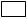 UWAGA: W przypadku nie wpisania przez Wykonawcę w ofercie oferowanego terminu płatności faktury, Zamawiający do wyliczenia punktacji ofert w Kryterium nr 2 przyjmie minimalny termin tj. 14 dni. a) części II-      14 dni        21 dni 30 dni UWAGA: W przypadku nie wpisania przez Wykonawcę w ofercie oferowanego terminu płatności faktury, Zamawiający do wyliczenia punktacji ofert w Kryterium nr 2 przyjmie minimalny termin tj. 14 dni. 10. Oświadczenie z art. 225 ust. 1 Ustawy PZP. Oświadczam/oświadczamy, że wybór naszej oferty: nie będzie * prowadził do powstania u Zamawiającego obowiązku podatkowego zgodnie z przepisami ustawy z dnia 11 marca 2004 r. o podatku od towarów i usług (tj. Dz.U. z 2022 r. poz. 931 z późn. zm.) będzie * prowadził do powstania u Zamawiającego obowiązku podatkowego zgodnie z przepisami ustawy z dnia 11 marca 2004 r. o podatku od towarów i usług (tj. Dz.U. z 2022 r. poz. 931 z późn. zm.), jednocześnie wskazujemy: nazwy (rodzaju) towaru lub usługi, których dostawa lub świadczenie będzie prowadzić do jego powstania ………….…….…………………………………………………………….. wraz z określeniem ich wartości bez kwoty podatku …..………………………………………* Należy zaznaczyć powyżej właściwe pole i ewentualnie wskazać wymagane informacje. Obowiązku podatkowego po stronie Zamawiającego nie będzie w przypadku, gdy obowiązek rozliczenia podatku VAT będzie po stronie Wykonawcy.11. Oświadczamy, że wypełniliśmy obowiązki informacyjne przewidziane w art. 13 lub art. 14 RODO wobec osób fizycznych, od których dane osobowe bezpośrednio lub pośrednio pozyskałem/pozyskaliśmy w celu ubiegania się o udzielenie zamówienia publicznego w niniejszym postępowaniu. 12. Do oferty załączamy: (służyć pomocą może rozdział XII ust. 10 niniejszej SWZ).1)……………………………..2)……………………………..3)……………………………..4)……………………………..Załącznik Nr 2 do SWZOpis przedmiotu zamówienia dla części I - Oczyszczanie terenów miejskich w Mławie Przedmiotem zamówienia jest wykonywanie na terenie miasta Mława: zbierania i usuwania zanieczyszczeń z terenu dróg i poboczy, oczyszczania jezdni, chodników, parkingów, placów, zatok ulicznych, ścieżek rowerowych, zmywania placów, zimowego utrzymania chodników, parkingów, placów, ścieżek rowerowych i przejść dla pieszych, opróżniania koszy ulicznych, całorocznego utrzymania przystanków komunikacji miejskiej, obsługi imprez masowych, odbioru i wywozu do utylizacji odpadów gromadzonych w workach, interwencyjnego zbierania i usuwania zanieczyszczeń, wywozu śniegu.W ramach zamówienia Wykonawca realizował będzie prace polegające na:patrolowaniu ulic centrum miasta wraz z usuwaniem zanieczyszczeń,mechanicznym, chemicznym i ręcznym oczyszczaniu jezdni, w tym:pozimowe,zgodnie z harmonogramem,mechanicznym, chemicznym i ręcznym oczyszczaniu chodników, parkingów, placów, zatok postojowych i ścieżek rowerowych w tym:pozimowe,zgodnie z harmonogramem,mechanicznym i ręcznym zmywaniu placów,usuwaniu substancji ropopochodnych z jezdni, parkingów, placów, zatok postojowych, chodników i ścieżek rowerowych,zimowym utrzymaniu chodników, parkingów, placów, zatok postojowych i ścieżek rowerowych, zimowym udostępnianiu przejść dla pieszych,opróżnianiu koszy ulicznych, w tym:zgodnie z harmonogramem,poza harmonogramem,całorocznym utrzymaniu przystanków Mławskiej Komunikacji Miejskiej w tym:w sezonie zimowym,poza sezonem zimowym,obsłudze imprez masowych,zbieraniu zanieczyszczeń z poboczy dróg,odbiorze i wywozie do utylizacji odpadów gromadzonych w workach,interwencyjnym zbieraniu i usuwaniu zanieczyszczeń, w tym przy pomocy:ładowarki kołowej,pojazdu samowyładowczego,samochodu śmieciarki,robocizny,wywóz śniegu, w tym przy pomocy:ładowarki kołowej,pojazdu samowyładowczego,robocizny.Patrolowanie ulic centrum miasta wraz z usuwaniem zanieczyszczeń.W ramach powyższego zadania pracownik Wykonawcy patrolować będzie ulice Centrum miasta Mława oraz usuwać zalegające zanieczyszczenia z jezdni, chodników i parkingów,Patrolowanie odbywać się będzie w okresie od początku marca do końca grudnia.Pracownik Wykonawcy musi być wyposażony w przewoźny pojemnik na zanieczyszczenia i narzędzia.Pracownik musi posiadać ubranie robocze z czytelną nazwą Wykonawcy,Jednostką miary przy rozliczaniu powyższych prac będzie długość w kilometrach patrolowanych i sprzątanych w ciągu miesiąca ulic (km).Wykaz ulic do patrolowania został podany w Zestawieniu nr 1.Mechaniczne i ręczne oczyszczanie jezdni.Oczyszczenie przy użyciu sprzętu mechanicznego oraz innych niezbędnych technik z całej szerokości pasa jezdni łącznie z krawężnikami, opaskami, polami martwymi, powierzchniami skrzyżowań (pasy włączenia i wyłączenia), wysepkami, ręcznym lub chemicznym usunięciu darni, chwastów i trawy rosnących przy krawężnikach, ręcznym oczyszczaniu jezdni, gdzie z uwagi na parkujące samochody występują utrudnienia w mechanicznym oczyszczaniu, ręcznym oczyszczaniu jezdni w innych miejscach niedostępnych dla zamiatarki,Oczyszczanie musi gwarantować uzyskanie efektu dokładnie oczyszczonej jezdni wraz z elementami wymienionymi w pkt. 1). Oczyszczona jezdnia nie może nosić śladów w postaci nie zebranych zanieczyszczeń. Na opaskach, nie mogą być pozostawione przerosty traw i chwastów, zalegać piasek i śmieci oraz inne zanieczyszczenia,Oczyszczanie zamiatarką musi odbywać się z włączonym oraz sprawnie działającym systemem zraszania,Mechaniczne i ręczne oczyszczanie jezdni odbywać się będzie: od początku marca do połowy kwietnia – w ramach pozimowego oczyszczania jezdni, od połowy kwietnia do połowy listopada - zgodnie z harmonogramem. W trakcie pozimowego oczyszczania jezdni Wykonawca ma obowiązek załadunku i wywozu piasku pochodzącego z chodników oczyszczonych przez mieszkańców, zgromadzonego przy krawężniku, nawet jeśli już wykonał oczyszczenie tej jezdni,Zamawiający może zlecić Wykonawcy oczyszczanie jezdni we wszystkich miesiącach roku. W przypadku zlecenia oczyszczenia jezdni nieobjętej harmonogramem oczyszczania stosowane będą ceny jak za pozimowe oczyszczanie,Zamawiający zastrzega sobie możliwość wyłączenia z oczyszczania odcinków jezdni m.in. z uwagi na trwające roboty drogowe lub inne nieprzewidziane okoliczności,Jednostką miary przy rozliczaniu wykonania powyższych prac będzie długość w kilometrach oczyszczonej w ciągu miesiąca jezdni (wraz z wywozem i utylizacją pozyskanych zanieczyszczeń), mierzonej długością krawężników (km),Długość jezdni do oczyszczania pozimowego została podana w Zestawieniu nr 2, długość jezdni do oczyszczania zgodnie z harmonogramem została podana Zestawieniu nr 3.Mechaniczne i ręczne oczyszczanie chodników, parkingów, placów, zatok postojowych i ścieżek rowerowych.Zakres prac polegający na usunięciu wszelkich zanieczyszczeń wraz z ich wywozem i utylizacją z całej powierzchni parkingów, placów, chodników i ścieżek rowerowych, ręcznym oczyszczaniu chodników, parkingów, gdzie z uwagi na parkujące samochody występują utrudnienia w mechanicznym oczyszczaniu, ręcznego oczyszczenia miejsc niedostępnych dla zamiatarki , mechanicznym, ręcznym, lub chemicznym usunięciu darni, chwastów i trawy z całej powierzchni parkingów, placów, chodników i ścieżek rowerowych,Oczyszczanie musi gwarantować uzyskanie efektu dokładnie oczyszczonej powierzchni. Oczyszczona powierzchnia nie może nosić śladów w postaci nie zebranych zanieczyszczeń, nie mogą być pozostawione przerosty traw i chwastów, zalegać piasek i śmieci oraz inne zanieczyszczenia oczyszczanie zamiatarką musi odbywać się z włączonym oraz sprawnie działającym systemem zraszania,Mechaniczne i ręczne oczyszczanie chodników, parkingów, placów, zatok postojowych i ścieżek rowerowych odbywać się będzie: od początku marca do połowy kwietnia w ramach pozimowego oczyszczania chodników, parkingów, placów, zatok postojowych i ścieżek rowerowych, od połowy kwietnia do połowy listopada - zgodnie z harmonogramem.Zamawiający może zlecić Wykonawcy oczyszczanie chodników, parkingów, placów, zatok postojowych i ścieżek rowerowych we wszystkich miesiącach roku,Jednostką miary przy rozliczaniu wykonania powyższych prac będzie oczyszczona w ciągu miesiąca powierzchnia parkingów, placów, zatok postojowych, chodników i ścieżek rowerowych wraz z wywozem i utylizacją pozyskanych zanieczyszczeń (ar),Powierzchnia chodników, parkingów, placów, zatok postojowych i ścieżek rowerowych do oczyszczania została podana w Zestawieniu nr 4.Jezdnie, chodniki, parkingi, place, zatoki postojowe i ścieżki rowerowe objęte przedmiotem zamówienia będą oczyszczane z różną częstotliwością.Zgromadzone nieczystości należy wywozić na bieżąco. Oczyszczanie jezdni, parkingów, chodników, placów i ścieżek rowerowych należy wykonywać w taki sposób i w takich porach, by nie utrudniać ruchu pojazdów jaki pieszych.Zamawiający zastrzega sobie możliwość zlecenia oczyszczenia odcinka jezdni, parkingu, placu, chodnika lub ścieżki rowerowej interwencyjnie poza harmonogramem, które musi być rozpoczęte do 2 godzin od zgłoszenia. Mechaniczne i ręczne zmywanie placów.W ramach powyższego zadania Wykonawca prowadził będzie prace polegające na zmywaniu powierzchni placu przy użyciu sprzętu mechanicznego lub ręcznego.Wodę potrzebną do zmywania placu zapewnia Zamawiający.Przed przystąpieniem do zmywania należy całą powierzchnię placu dokładnie pozamiatać.Zamawiający nie przewiduje stosowania chemicznych środków czyszczących. Dopuszcza się stosowanie jedynie past mydlanych. W ramach powyższego zadania należy usunąć wszystkie zanieczyszczenia przyklejone do powierzchni placu ( m.in. gumę do żucia).Jednostką miary przy rozliczaniu wykonania powyższych prac będzie powierzchnia umytego placu w ciągu miesiąca (ar).Usuwanie substancji ropopochodnych z jezdni, parkingów, placów, zatok postojowych, chodników i ścieżek rowerowych.Zakres prac polegający na zastosowaniu w miejscu wycieku substancji ropopochodnej (na zlecenie Zamawiającego) - posypanie plamy jednym z sorbentów dostępnych na rynku, a następnie jego zebranie i przekazanie do utylizacji.Jednostką miary przy rozliczaniu wykonania powyższych prac będzie ilość zużytego w kilogramach w ciągu miesiąca sorbentu od usuwania substancji ropopochodnych (kg).Zimowe utrzymanie chodników, parkingów, placów, zatok postojowych i ścieżek rowerowych.Zakres prac polegający na:odśnieżaniu nawierzchni chodników, parkingów, placów, zatok postojowych i ścieżek rowerowych, zwalczaniu śliskości zimowej przy pomocy materiałów uszorstniających,usuwaniu lodu lub błota pośniegowego,rozstawieniu we wskazanych przez Zamawiającego miejscach 16 pojemników na piasek i bieżącego napełniania pojemników piaskiem,załadunku i wywozie śniegu na zlecenie Zamawiającego,Wykonawca zobowiązany jest do bezzwłocznego podjęcia odśnieżania i usuwania śliskości terenów objętych zimowym utrzymaniem, każdorazowo w przypadku wystąpienia zjawisk wywołanych czynnikami atmosferycznymi, jak opady śniegu oraz śliskość zimowa.Wykonawca zobowiązany jest do podjęcia akcji odśnieżania z własnej inicjatywy. Na podstawie własnej oceny upoważniony pracownik Zamawiającego jest uprawniony do polecenia wykonania w danym dniu dodatkowego oczyszczania ze śniegu lub lodu oraz posypywania piaskiem. Zamawiający zastrzega możliwość wstrzymania wykonywania pojedynczej akcji zimowego utrzymania.Wykonawca zobowiązany jest do zakończenia czynności odśnieżania nie później niż do 6 godzin od ustana opadów śniegu.W przypadku opadów nocnych odśnieżanie należy prowadzić z takim wyprzedzeniem, aby umożliwić bezpieczne dotarcie mieszkańców do pracy, szkół, obiektów użyteczności publicznej i zakończyć nie później niż do godziny 730.Chodniki, ścieżki rowerowe, ciągi pieszo - rowerowe należy odśnieżać na szerokość 1,5m, schody i parkingi płatne należy odśnieżyć na całej ich powierzchni, natomiast pozostałe parkingi i place nie mniej niż w 80% powierzchni całkowitej (miejsca postojowe i jezdnie manewrowe w strefie płatnego parkowania odśnieżać i posypywać na całej powierzchni). Przy odśnieżaniu śnieg należy przemieszczać do linii krawężnika. Zabrania się zgarniania śniegu na jezdnię. W wale formowanym przy krawężniku należy wykonać przerwy o szer. od 4,0m do 7,0m w miejscach przejść dla pieszych i przejazdów dla rowerzystów.Śliskość należy usuwać poprzez posypywanie środkami uszorstniającymi na chodnikach, ścieżkach rowerowych, ciągach pieszo - rowerowych na szerokość 1,5m, natomiast na parkingach i placach na 80% powierzchni całkowitej. W przypadku schodów należy usuwać śliskość na całej powierzchni.Chodniki przy przejściach dla pieszych, przejazdy dla rowerzystów i schody powinny być odśnieżane i posypywane środkami uszorstniającymi w pierwszej kolejności. W celu skutecznego prowadzenia zimowego utrzymania , Wykonawca wykorzystywał będzie własne wiarygodne źródła dostępu do serwisów pogodowych dla miasta Mława w celu wczesnego przewidywania wystąpienia utrudnień pogodowych.Wykonawca będzie ponosił odpowiedzialność wobec Zamawiającego oraz osób trzecich za ewentualne szkody powstałe w wyniku niewłaściwego wykonywania usług.W czasie wykonywania usług związanych z zimowym utrzymaniem terenów objętych zamówieniem Wykonawca będzie  przestrzegał przepisów BHP, oraz przepisów wynikających z „Kodeksu Ruchu Drogowego”. Pracownicy wykonujący prace w terenie muszą posiadać odzież roboczą, oznakowaną czytelną nazwą Wykonawcy.Wykonawca obowiązany jest zawiadamiać na bieżąco Zamawiającego o zakresie wykonanych prac w danym dniu. Powiadamianie odbywać się będzie w formie raportów, mailem lub osobiście dostarczanych w formie pisemnej do biura podawczego Zamawiającego najpóźniej do godz. 10.00 dnia następnego.W trakcie realizacji zamówienia Zamawiający zastrzega sobie możliwość zmiany długości i powierzchni terenów objętych zimowym utrzymaniem.Zabrania się wjazdu na nawierzchnię chodników i ścieżek rowerowych środków transportu o masie wraz o osprzętem powyżej 3,5t.Zabrania się wjazdu na nawierzchnię placów jakichkolwiek pojazdów mechanicznych.Podczas zimowego oczyszczania należy stosować specjalistyczny sprzęt, który nie uszkodzi oczyszczanych nawierzchni (np.: elementy metalowe jezdne i odśnieżające winny być ogumione, gabaryty urządzeń dostosowane do wymiarów chodników i ścieżek rowerowych).konieczności wywozu śniegu decyduje wyłącznie Zamawiający. Podjęcie prac odbywa się na zlecenie Zamawiającego. Do załadunku należy używać ładowarki kołowej lub ciągnika z ładowaczem czołowym, a do wywozu – samochodów samowyładowczych lub ciągników z przyczepami samowyładowczymi. Śnieg należy wywozić na miejsce wyznaczone przez Zamawiającego.Jednostką miary przy rozliczaniu wykonania powyższych prac będzie powierzchnia terenu odśnieżonego w ciągu miesiąca (ar) i powierzchnia terenu posypanego piaskiem w ciągu miesiąca (ar).Wykaz terenów objętych zimowym utrzymaniem został podany w Zestawieniu nr 5.Zimowe udostępnianie przejść dla pieszych.Zakres prac polegający na:usuwaniu śniegu (zalegającego po opadach atmosferycznych lub zepchniętego przez pługi odśnieżne odśnieżające ulice i chodniki) utrudniającego wejście na przejście dla pieszych z terenu chodnika położonego przy przejściu dla pieszych lub doprowadzającego do przejścia dla pieszych oraz z terenu jezdni wzdłuż krawężnika na całej szerokości przejścia dla pieszych oraz z terenu azylu na jezdni, jeżeli przejście dla pieszych jest w niego wyposażone. W przypadku dużych ilości zalegającego śniegu i braku możliwości hałdowania w bezpośrednim sąsiedztwie przejścia dla pieszych, śnieg należy wywozić w miejsce wskazane przez Zamawiającego,likwidowanie śliskości z terenu chodnika położonego przy przejściu dla pieszych lub doprowadzającego do przejścia dla pieszych oraz z terenu jezdni wzdłuż krawężnika na całej szerokości przejścia dla pieszych oraz z terenu azylu na jezdni,usuwaniu lodu lub błota pośniegowego z terenu chodnika położonego przy przejściu dla pieszych lub doprowadzającego do przejścia dla pieszych oraz z terenu jezdni wzdłuż krawężnika na całej szerokości przejścia dla pieszych oraz z terenu azylu na jezdni,Przy realizacji zakresu prac będzie miał zastosowanie punkt ust. 6 pkt 1, ppkt b, pkt 2 -16. Jednostką miary przy rozliczaniu wykonania powyższych prac będzie ilość przejść dla pieszych udostępniana w ciągu miesiąca (szt.).Wykaz przejść dla pieszych objętych zimowym utrzymaniem został podany w Zestawieniu nr 6.Opróżnianie koszy ulicznych, w tym:zgodnie z harmonogramemZakres prac polegający na całorocznym opróżnianiu koszy ulicznych w ilości minimum 300 szt. samochodem śmieciarką wraz z wywozem do utylizacji. Opróżnianie koszy powinno odbywać się w taki sposób i takich porach, by nie utrudniać ruchu pojazdów i pieszych według ustalonej wspólnie z  Zamawiającym trasy.Wykonawca w ramach powyższego zadania będzie:opróżniał kosze uliczne wraz z wywozem zanieczyszczeń,zbierał śmieci, które w wyniku przepełnienia znajdują się w bezpośrednim sąsiedztwie kosza,dokonywał wymiany zniszczonych koszy na nowe w celu zachowania ich istniejącego stanu ilościowego. Kosze dostarcza Zamawiający.ustawiał kosze przewrócone bądź przestawione,uzupełniał skradzione i zniszczone wkłady dostarczone przez Zamawiającego,naprawiał uszkodzone kosze,utrzymywał czystość (mycie) koszy ulicznych wraz z wkładami,dokonywał zmiany usytuowania koszy zgodnie z potrzebami zgłaszanymi przez Zamawiającego,informował Zamawiającego o przypadkach dewastacji koszy.Realizacja prac wyszczególnionych w punktach a– i będzie wykonywana w ramach zadania ,,opróżnianie koszy ulicznych’’ – bez dodatkowych kosztów ze strony Zamawiającego.Opróżnianie koszy objętych przedmiotem zamówienia zostanie podzielone na strefy o różnej częstotliwości opróżniania. Zamawiający zastrzega sobie możliwość wprowadzenia zmiany częstotliwości opróżniania koszy. Wykonawca zobowiązany jest również do opróżniania koszy na śmieci dostawionych w trakcie trwania umowy.Zamawiający poinformuje Wykonawcę o częstotliwości opróżniania koszy dostawionych w trakcie trwania umowy w terminie do 3 dni od dnia ich ustawienia. Jednostką miary przy rozliczaniu wykonania powyższych prac będzie ilość sztuk koszy opróżnionych wraz z wywozem śmieci i przekazaniem do utylizacji w ciągu miesiąca (szt.).Wykaz koszy został podany w Zestawieniu nr 7.poza harmonogramemW ramach powyższego zadania na zlecenie Zamawiającego interwencyjnie opróżniane będą pojedyncze przepełnione kosze. W ramach powyższego zadania należy zbierać śmieci, które w wyniku przepełnienia znajdują się w bezpośrednim sąsiedztwie kosza.Opróżnienie kosza ulicznego poza harmonogramem musi nastąpić do godziny od zgłoszenia przez Zamawiającego. Jednostką miary przy rozliczaniu wykonania powyższych prac będzie ilość sztuk koszy opróżnionych wraz z wywozem śmieci i przekazaniem do utylizacji w ciągu miesiąca (szt.).Całoroczne utrzymanie przystanków Mławskiej Komunikacji Miejskiej.Mławska Komunikacja Miejska (MKM) -  pasażerski transport zbiorowy na terenie miasta Mława prowadzony czterema liniami – Linia 1 – od pętli Wójtostwo do pętli Turystyczna, Linia 2 – od pętli Żuromińska do pętli Szreńska, Linia 3 – od pętli Krajewo do pętli Nowowiejska, Linia 4 – od pętli Kolejowa do pętli Cegielnia,Przystanek MKM – miejsce (obiekt), służące wejściu na pokład autobusu lub jego opuszczeniu przez pasażerów, odpowiednio oznakowany i posiadający informację o rozkładzie jazdy, objęty całorocznym oczyszczaniem. W zależności od istniejącej infrastruktury technicznej wyróżniamy:przystanek z zatoką, peronem i wiatą przystankową,przystanek z zatoką, peronem,przystanek na chodniku z wiatą przystankową,przystanek na chodniku,przystanek na nieutwardzonym poboczu z peronem , wiatą przystankową,przystanek na nieutwardzonym poboczu z peronem,przystanki z wiatami szt. 18, z ławkami szt. 25, wyposażone w kosze na śmieci  szt. 62.Zakres utrzymania przystanków MKM:przystanek z zatoką, peronem i wiatą przystankową - sprzątanie zalegających zanieczyszczeń, traw i chwastów na długości i szerokości całej zatoki, terenu peronu na szerokości 1,5 m i teren pod wiatą, w sezonie zimowym odśnieżanie i posypywanie piaskiem na długości i szerokości całej zatoki, terenu peronu na szerokości 1,5 m i teren pod wiatą,przystanek z zatoką, peronem - sprzątanie zalegających zanieczyszczeń, traw i chwastów na długości i szerokości całej zatoki, terenu peronu na szerokości 1,5 m, w sezonie zimowym odśnieżanie i posypywanie piaskiem na długości i szerokości całej zatoki, terenu peronu na szerokości 1,5 m,przystanek na chodniku z wiatą przystankową - sprzątanie zalegających zanieczyszczeń, traw i chwastów z pasa chodnika na całej szerokości, o długości 5 m przed i 5 m za osią - środkiem wiaty przystankowej, teren pod wiatą, w sezonie zimowym odśnieżanie i posypywanie piaskiem pasa chodnika na całej szerokości, o długości 5 m przed i 5 m za osią - środkiem wiaty przystankowej, teren pod wiatą,przystanek na chodniku - sprzątanie zalegających zanieczyszczeń, traw i chwastów z pasa chodnika na całej szerokości, o długości 5 m przed i 5 m za słupkiem przystankowym, w sezonie zimowym odśnieżanie i posypywanie piaskiem pasa chodnika na całej szerokości, o długości 5 m przed i 5 m za słupkiem przystankowym,przystanek na nieutwardzonym poboczu z peronem , wiatą przystankową - sprzątanie zalegających zanieczyszczeń z terenu peronu, terenu pod wiatą, 6 - krotne koszenie w sezonie wiosna -jesień porastającej trawy i chwastów z pobocza na pełnej szerokości, o długości 5 m przed i 5 m za słupkiem przystankowym, , w sezonie zimowym odśnieżanie i posypywanie piaskiem terenu peronu i terenu pod wiatą,przystanek na nieutwardzonym poboczu z peronem, - sprzątanie zalegających zanieczyszczeń z terenu peronu, koszenie w sezonie wiosna -jesień porastającej trawy i chwastów z pasa pobocza na pełnej szerokości, o długości 5 m przed i 5 m za słupkiem przystankowym, w sezonie zimowym odśnieżanie i posypywanie piaskiem peronu,mycie wiat przystankowych i ławek,usunięcie z wiat i słupków przystankowych plakatów, lub ogłoszeń, których umieszczenie nie było uzgodnione z Zamawiającym,usunięcie nadmiaru śniegu z zatok na całej długości lub jezdni wzdłuż krawężnika na długości 10 m na zlecenie Zamawiającego,Częstotliwość prac utrzymania przystanków MKM:sprzątanie zalegających zanieczyszczeń, traw i chwastów - według potrzeb,koszenie poboczy – 6 razy w sezonie,mycie wiat i ławek – według potrzeb,usunięcie z wiat i słupków przystankowych plakatów i ogłoszeń – według potrzeb,odśnieżanie i posypywanie piaskiem –niezwłocznie po wystąpieniu opadów śniegu lub powstaniu śliskości zimowej,usunięcie nadmiaru śniegu z zatok lub jezdni wzdłuż krawężnika – niezwłocznie po otrzymaniu zlecenia Zamawiającego,Obowiązki Wykonawcy całorocznego oczyszczanie przystanków MKM:wykonawca odpowiada za terminowe i jakościowe wykonanie robót,wykonawca zobowiązany jest do zapewnienia skutecznej kontroli stanu czystości, oraz zimowego utrzymania przystanków i niezwłocznego przystąpienia do prac porządkowych, odśnieżania i zwalczania śliskości zimowej,wykonawca jest obowiązany do informowania Zamawiającego na bieżąco o stwierdzonych w trakcie prac widocznych uszkodzeniach obiektów,wykonawca jest zobowiązany do informowania Zamawiającego o konieczności wywozu śniegu z terenu przystanków i przystąpienia do wywozu śniegu bezzwłocznie po otrzymaniu zlecenie Zamawiającego,Zakres oczyszczania przystanków MKM może ulec zmianie w zależności od zakresu funkcjonowania MKM, budowy i modernizacji zatok, wiat przystankowych lub peronów przystanków,Jednostką miary przy rozliczaniu wykonania powyższych prac będzie ilość przystanków utrzymywanych w ciągu miesiąca (szt.).Sezon zimowy – okres od 1 grudnia do 31 marca.Wykaz przystanków MKM został podany w Zestawieniu nr 8.Obsługa imprez masowych.W ramach powyższego zadania Wykonawca obsługiwał będzie trzy imprezy: Dni Mławy na terenie MOSIR w Mławie - 2 imprezy, Obchody Wybuchu II Wojny Światowej –ul. Stary Rynek w Mławie.W ramach powyższego zadania: na terenie MOSIR w Mławie należy podstawić 2 kontenery na śmieci o pojemności 7 m3 każdy, pojemniki na śmieci o pojemności 110 lub 240 litrów w ilości 24 szt., zapewnić trzyosobową obsługę do utrzymania czystości w trakcie trwania imprezy przez 4 godziny, sprzątnięcie terenu o powierzchni 2,5ha po zakończeniu imprezy, wywóz i utylizację odpadów, na terenie ul. Stary Rynek ustawić dodatkowo 12 szt. koszy na śmieci, zapewnić 2 osobową obsługę do utrzymania czystości w trakcie imprezy, sprzątnąć teren centrum miasta po zakończeniu imprezy.Jednostką miary przy rozliczaniu wykonania powyższych prac będzie ilość imprez obsłużonych w ciągu miesiąca (szt.).Zbieraniu zanieczyszczeń z poboczy dróg.Zbieranie zanieczyszczeń obejmuje: usunięcie wszelkich śmieci, odpadów z tworzyw sztucznych, opon, porzuconych elementów betonowych, gałęzi itp., drobne śmieci należy zbierać do worków, natomiast porzucone przedmioty, elementy betonowe, gałęzie bezpośrednio na środki transportowe, usunięte nieczystości należy wywozić na składowisko odpadów.Zabrania się składowania śmieci na poboczu i pasie zieleni przylegającym do jezdni.Opłaty z tytułu składowania/przekazania odpadów na składowisko odpadów lub miejsce utylizacji ponosi Wykonawca.Oczyszczanie pasa drogowego obejmuje zbieranie i wywóz wszelkich zanieczyszczeń na całej szerokości pasa drogowego tj.: jezdnia, pobocza, pasy zieleni, skrzyżowania, rowy przydrożne wraz ze skarpami, mosty i wiadukty – sprzątanie obejmuje części nad obiektami jak również pod obiektami na szerokości pasa drogowego, przepusty drogowe – wloty i wyloty.  Zamawiający w zależności od stanu zanieczyszczenia pasa drogowego, może zwiększyć lub zmniejszyć zakres, krotność przewidywanych sprzątań jak również może zmienić odcinki przewidziane do sprzątania. Zamawiający gwarantuje realizację zamówienia w zakresie 1 krotnego sprzątania w ramach wiosennego porządkowania dróg,Usługi będą wykonywane w terminach:sprzątanie wiosenne do dnia 31 marca,pozostałe sprzątanie na pisemne zlecenie/wezwanie Zamawiającego.Wykonawca zobowiązany jest do rozpoczęcia wykonania usług w ciągu 2 dni roboczych od pisemnego zlecenia/wezwania. Usługa winna być wykonywana ciągle i nieprzerwanie do czasu zakończenia zleconego zakresu (chyba, że indywidualne uzgodnienia stanowią inaczej). Termin wykonania usługi każdorazowo ustalany będzie indywidualnie przez Zamawiającego.Jednostką miary przy rozliczaniu wykonania powyższych prac będzie długość oczyszczonych dróg w ciągu miesiąca (km).Wykaz dróg został podany w Zestawieniu nr 9.Odbiór i wywóz do utylizacji odpadów gromadzonych w workach.W ramach powyższego zadania Wykonawca będzie zbierał worki o pojemności 110 l z odpadami w ramach akcji zbierania odpadów organizowanych przez Zamawiającego.Informację o lokalizacji i ilości worków z odpadami przekazywał będzie drogą mailową upoważniony przedstawiciel Zamawiającego.Worki z odpadami Wykonawca zabierze najpóźniej w dniu następnym od dnia otrzymania informacji o zaleganiu worków z odpadami.Jednostką miary przy rozliczaniu wykonania powyższych prac będzie ilość worków odebranych i wywiezionych do utylizacji w ciągu miesiąca (szt.).Interwencyjne zbieranie i usuwanie zanieczyszczeń.W ramach powyższego zadania na osobne zlecenie Zamawiającego Wykonawca będzie zbierał zanieczyszczenia z terenów miejskich, likwidował skutki anomalii pogodowych, wypadków komunikacyjnych, likwidował dzikie wysypiska, oczyszczał teren na którym organizowane będą imprezy pod patronatem Burmistrza Miasta Mława, zbierał zanieczyszczenia podczas trwania i po zakończeniu imprez,Utylizacja odpadów - jednostką miary przy rozliczeniu powyższych prac będzie ilość zebranych i wywiezionych do utylizacji zanieczyszczeń w ciągu miesiąca (m3),Ładowarka kołowa lub ciągnik z ładowaczem czołowym - jednostką miary będzie czas pracy sprzętu w ciągu miesiąca (godzina),Samochód samowyładowczy lub ciągnik z przyczepą samowyładowczą - jednostką miary będzie czas pracy sprzętu w ciągu miesiąca (godzina),Samochód śmieciarka -jednostką miary będzie czas pracy sprzętu w ciągu miesiąca (godzina),Robocizna - jednostką miary przy rozliczaniu powyższych prac będzie czas pracy jednej osoby ( godzina).Wywóz śniegu.W ramach powyższego zadania na zlecenie Zamawiającego Wykonawca będzie wywoził śnieg z parkingów i zatok ulicznych, chodników, ścieżek rowerowych i przystanków komunikacji miejskiej:Ładowarka kołowa lub ciągnik z ładowaczem czołowym - wykorzystywana do wywozu śniegu - jednostką miary będzie czas pracy sprzętu w ciągu miesiąca (godzina),Samochód samowyładowczy lub ciągnik z przyczepą samowyładowczą - wykorzystywany do wywozu śniegu - jednostką miary będzie czas pracy sprzętu w ciągu miesiąca (godzina),Robocizna – pracownicy zatrudnieni do podgarniania i załadunku śniegu - jednostką miary będzie czas pracy pracownika w ciągu miesiąca (godzina),Wyznaczenie miejsca składowania śniegu należy do Zamawiającego. Dodatkowe uwagi:Zamawiający zastrzega sobie możliwość dokonywania zmian częstotliwości oczyszczania jezdni i chodników oraz opróżniania koszy.Odpady powstałe w trakcie trwania umowy są własnością Wykonawcy. Jest on zobowiązany postępować z odpadami komunalnymi zebranymi podczas realizacji zadania w sposób z godny z przepisami prawa powszechnie obowiązującymi i przepisami prawa miejscowego.Zamawiającemu przysługuje prawo żądania od Wykonawcy udostępnienia umów z przedsiębiorcami odbierającymi śmieci lub zezwoleń, pozwoleń itp. gdy odbiór odpadów komunalnych będzie wykonywał sam Wykonawca.Wykonawca zobowiązany będzie do okazania kart przekazania odpadów pochodzących z terenów objętych przedmiotem zamówienia (kod 20-02, 20-03-03, 20-03-01).Koszty wywozu i utylizacji nieczystości stałych na składowisko odpadów należy wliczyć w ceny jednostkowe.Prawo opcjiZamawiający przewiduje prawo opcji, o którym mowa w art. 34 ust. 5 ustawy Prawo zamówień publicznych. Prawem opcji jest możliwość zamówienia w ramach niniejszej umowy większej ilości usług określonych w formularzu cenowym stanowiącym załącznik nr 1 do formularza ofertowego, będącego załącznikiem nr 2 do umowy niż wskazane w kolumnie „Podstawowa ilość jednostek”, z zastrzeżeniem ust. g. Ilość usług w ramach prawa opcji została określona w kolumnie„ Opcjonalna ilość jednostek” formularza cenowego.Prawo opcji jest uprawnieniem Zamawiającego, z którego może, ale nie musi skorzystać w ramach realizacji niniejszej Umowy. W przypadku nie skorzystania przez Zamawiającego z prawa opcji Wykonawcy nie przysługują żadne roszczenia z tego tytułu.Warunkiem skorzystania przez Zamawiającego z prawa opcji będzie posiadanie w budżecie środków finansowych na realizację usług.Warunkiem skorzystania z prawa opcji jest oświadczenie woli Zamawiającego o żądaniu wykonania zamówienia kwalifikowanego przez Zamawiającego jako prawo opcji.Zasady dotyczące realizacji przedmiotu umowy objętego prawem opcji będą takie same jak te, które obowiązują przy realizacji podstawowego przedmiotu umowy.Zamawiający ma prawo skorzystania z prawa opcji wielokrotnie w terminie przewidzianym dla wykonania zamówienia podstawowego.Skorzystanie z prawa opcji nastąpi poprzez zawarcie aneksu do umowy, w którym zostanie określony zakres prac oraz wynagrodzenie.Wykonawca po podpisaniu umowy winien w ciągu 3 tygodni:posiadać lub zorganizować (jeżeli jeszcze takie nie istnieje) zaplecze techniczne na terenie miasta Mława,posiadać na terenie miasta Mława co najmniej jedno miejsce poboru wody, jeżeli miejsce takie należy do Wykonawcy, możliwość poboru wody należy potwierdzić umową,przedłożyć uzgodniony z Zamawiającym plan oczyszczania jezdni, chodników oraz opróżniania koszy ulicznych.Wykonawca zobowiązany jest zatrudnić na podstawie umowy o pracę, w rozumieniu przepisów ustawy z dnia 26 czerwca 1974 r. – Kodeks pracy (Dz. U. z 2022 r. poz. 1510 z późn. zm.), osoby wykonujące czynności:- mechaniczne i ręczne oczyszczanie jezdni, - zimowe utrzymanie chodników, parkingów, placów, zatok postojowych i ścieżek rowerowych, - opróżnianie koszy ulicznych.Wykonawca na każde żądanie Zamawiającego lub osoby upoważnionej zobowiązany jest do przedłożenia, w terminie 3 dni roboczych, do wglądu kopii umów o pracę zawartych przez Wykonawcę z pracownikami przedmiot zamówienia. W tym celu Wykonawca zobowiązany jest do uzyskania od pracowników zgody na przetwarzanie danych osobowych zgodnie z przepisami o ochronie danych osobowych. Nieprzedłożenie przez Wykonawcę kopii umów w terminie wskazanym przez Zamawiającego będzie traktowane jako niewypełnienie obowiązku zatrudniania pracowników na podstawie umowy o pracę.Zestawienie nr 1 do załącznika nr 2 do SWZPatrolowanie ulic centrum miasta wraz z usuwaniem zanieczyszczeńZestawienie nr 2 do załącznika nr 2 do SWZMechaniczne i ręczne oczyszczanie jezdni – pozimoweZestawienie nr 3 do załącznika nr 2 do SWZMechaniczne i ręczne oczyszczanie jezdni – wg harmonogramuZestawienie nr 4 do załącznika nr 2 do SWZMechaniczne i ręczne oczyszczanie chodników, parkingów, placów, zatok postojowych i ścieżek rowerowychZestawienie nr 5 do załącznika nr 2 do SWZZimowe utrzymanie chodników, parkingów, placów, zatok postojowych i ścieżek rowerowychZestawienie nr 6 do załącznika nr 2 do SWZUdostępnianie przejść dla pieszychZestawienie nr 7 do załącznika nr 2 do SWZ Wykaz koszy ulicznychZestawienie nr 8 do załącznika nr 2 do SWZWykaz przystanków Mławskiej Komunikacji Miejskiej objętych całorocznym utrzymaniemZestawienie nr 9 do załącznika nr 2 do SWZ Zbieranie zanieczyszczeń z poboczy drógZałącznik Nr 3 do SWZFormularz cenowy roczny zakres prac dla części IZałącznik nr 4 do SWZ Projektowane postanowienia umowy (PPU)dla części I - Oczyszczanie terenów miejskich w Mławie§ lPRZEDMIOT UMOWY Zamawiający zleca a Wykonawca przyjmuje do realizacji prace polegające na wykonaniu - oczyszczanie terenów miejskich w Mławie w latach 2023 – 2025, określone w Specyfikacji Warunków Zamówienia, zwaną dalej SWZ wraz ze wszystkimi załącznikami do niej. Integralną część umowy stanowią n/w dokumenty złożone przez Wykonawcę w postępowaniu przetargowym: l) Załącznik nr 1 - Formularz Ofertowy dla części I i II 2) Załącznik nr 2 – Formularz cenowy – zakres prac dla części I.§ 2PRAWO OPCJI Zamawiający przewiduje prawo opcji, o którym mowa w art. 441 ustawy Prawo zamówień publicznych. Prawem opcji jest możliwość zamówienia w ramach niniejszej umowy większej ilości usług określonych w formularzu cenowym stanowiącym załącznik nr 1 do formularza ofertowego, będącego załącznikiem nr 3 do niniejszej umowy niż wskazane w kolumnie .Podstawowa ilość jednostek", z zastrzeżeniem ust. 7. Ilość usług w ramach prawa opcji została określona w kolumnie "Opcjonalna ilość jednostek" formularza cenowego.  Prawo opcji jest uprawnieniem Zamawiającego, z którego może, ale nie musi skorzystać w ramach realizacji niniejszej Umowy. W przypadku nie skorzystania przez Zamawiającego z prawa opcji Wykonawcy nie przysługują żadne roszczenia z tego tytułu.  Warunkiem skorzystania przez Zamawiającego z prawa opcji będzie potrzeba i posiadanie w budżecie środków finansowych na realizację usług.  Warunkiem skorzystania z prawa opcji jest oświadczenie woli Zamawiającego o żądaniu wykonania zamówienia kwalifikowanego przez Zamawiającego jako prawo opcji.  Zasady dotyczące realizacji przedmiotu umowy objętego prawem opcji będą takie same jak te, które obowiązują przy realizacji podstawowego przedmiotu umowy.  Zamawiający ma prawo skorzystania z prawa opcji wielokrotnie w terminie przewidzianym dla wykonania zamówienia podstawowego.  Skorzystanie z prawa opcji nastąpi poprzez zawarcie aneksu do umowy, w którym zostanie określony zakres prac oraz wynagrodzenie.  Wynagrodzenie Wykonawcy za wykonanie przedmiotu umowy w zakresie objętym prawem opcji nie przekroczy kwoty ……………zł brutto (słownie: ............................................................ ). § 3TERMIN REALIZACJI Przedmiot umowy realizowany będzie w okresie 36 miesięcy. § 4WYNAGRODZENIEWynagrodzenie Wykonawcy za wykonanie przedmiotu umowy wynosi ………………….. zł brutto (słownie: 	………………), z zastrzeżeniem ust. 2.  Wykonawca otrzyma wynagrodzenie za faktycznie wykonane prace i wyliczone będzie jako iloczyn cen jednostkowych zawartych w Formularzu cenowym stanowiącym załącznik nr 2 do umowy i ilości faktycznie wykonanych prac z zakresu podstawowego. § 5 ROZLICZENIE Rozliczenie za wykonanie danych prac odbywać się będzie miesięcznie.  Za dany miesiąc Wykonawca otrzyma wynagrodzenie za faktycznie wykonane prace i wyliczone będzie jako iloczyn cen jednostkowych zawartych w Formularzu cenowym stanowiącym załącznik nr 2 do umowy i ilości- faktycznie wykonanych prac.  Wykonawca jest zobowiązany przedkładać Zamawiającemu na bieżąco w formie pisemnej lub elektronicznej informację z wykonanych prac.  Zamawiający będzie dokonywał kontroli wykonanych prac.  Do 5- go dnia następnego miesiąca sporządzany będzie protokół odbioru wykonanych prac w poprzednim miesiącu.  Podpisany przez osobę sprawującą nadzór protokół będzie podstawą do wystawienia faktury.  Zapłata faktur nastąpi do ………………….. dni od dnia otrzymania przez Zamawiającego. Nabywcą faktur od stycznia 2023 r. będzie 	……………….  Faktury będą płatne przelewem przez Zamawiającego na konto Wykonawcy nr ………….………………………………… 10. Wykonawca oświadcza, że jego status podatnika VAT to: czynny/ zwolniony/ niezarejestrowany .11. Zapłata zostanie dokonana z zastosowaniem mechanizmu podzielonej płatności MPP.12. Wykonawca oświadcza, że do wskazanego rachunku płatniczego jest prowadzony rachunek VAT.13. Wykonawca oświadcza, że wskazany numer rachunku płatniczego jest zgodny z wykazem, o którym mowa w art. 96b ustawy o VAT.14. Wykonawca zobowiązuje się do pisemnego poinformowania o ewentualnej zmianie rachunku płatniczego, przy czym dla nowego rachunku płatniczego musi być prowadzony rachunek VAT.15. Zamawiający oświadcza a Wykonawca przyjmuje do wiadomości, że nie ponosi odpowiedzialności za niedokonanie płatności w terminie, jeżeli zwłoka wyniknie z braku zapewnienia Zamawiającemu możliwości dokonania zapłaty z zastosowaniem mechanizmu podzielonej płatności MPP, w szczególności z powodu braku rachunku VAT do wskazanego przez Wykonawcę rachunku płatniczego.§ 6PRZEDSTAWICIELE WYKONAWCYOsobami uprawnionymi do kontroli wykonywania niniejszej umowy, w tym sprawdzania i podpisywania protokołów, o których mowa w § 5 będzie pracownik Urzędu Miasta Mława, Wydziału Gospodarki Komunalnej, Urzędu Miasta Mława, każdy działający samodzielnie. Ze strony Wykonawców osobą uprawnioną do kontaktów z Zamawiającym, podpisywania protokołów, o których mowa w § 5, oraz protokołów kontroli wykonania umowy będzie ………………………………Strony mają prawo do zmian osób wskazanych w ust. 1 i 2, o czym powiadomią się na piśmie. Zmiana ta nie wymaga zmiany umowy. § 7OBOWIĄZKI WYKONAWCY  W ciągu 3 tygodni od dnia podpisania umowy Wykonawca jest zobowiązany: 1) posiadać lub zorganizować zaplecze techniczne na terenie miasta Mława  posiadać na terenie Mława co najmniej jedno miejsce poboru wody; jeżeli miejsce nie należy do Wykonawcy, możliwość poboru wody należy potwierdzić umową.  W przypadku niespełnienia wymagań, o których mowa w ust. 1, Zamawiającemu przysługuje prawo odstąpienia od umowy w terminie 14 dni od upływu dnia, którego winny zostać spełnione.  W przypadku stwierdzenia nienależytego wykonania prac, Wykonawca zobowiązany jest do natychmiastowego ich poprawienia. Wykonawca winien prowadzić prace na drodze w taki sposób, by nie powodować zagrożenia w ruchu drogowym. Wykonawca ponosi odpowiedzialność za szkody wyrządzone osobom trzecim w związku z prowadzonymi pracami oraz z powodu niewykonania lub niewłaściwego wykonania  przedmiotu umowy. Wykonawca zobowiązany jest postępować z odpadami komunalnymi zebranymi podczas realizacji zadania w sposób zgodny z przepisami prawa powszechnie obowiązującymi i przepisami prawa miejscowego. Koszty wywozu i utylizacji nieczystości stałych na składowisko odpadów obciążają Wykonawcę. Wykonawca zobowiązany jest zatrudnić na podstawie umowy o pracę, w rozumieniu przepisów ustawy 26 czerwca 1974 r. Kodeks pracy (Dz.U. z 2022 r. poz. 1510 z późn. zm.) osoby wykonujące wskazane w Opisie przedmiotu zamówienia przez Zamawiającego czynności, w zakresie realizacji zamówienia. Wykonawca na każde żądanie Zamawiającego lub osoby upoważnionej zobowiązany jest do przedłożenia, w terminie 3 dni roboczych, do wglądu kopii umów o pracę zawartych przez Wykonawcę z pracownikami wykonującymi czynności, o których mowa w ust. 8. W tym celu Wykonawca zobowiązany jest do uzyskania od pracowników zgody na przetwarzanie danych osobowych 'zgodnie z przepisami o ochronie danych osobowych. Nieprzedłożenie przez Wykonawcę kopii umów, o których mowa w ust. 9, w terminie wskazanym przez Zamawiającego będzie traktowane jako niewypełnienie obowiązku zatrudniania pracowników na podstawie umowy o pracę, co może stanowić podstawę do wypowiedzenia umowy z uwagi na nienależyte wykonywanie umowy. § 8KARY UMOWNE  Wykonawca zapłaci Zamawiającemu karę umowną:  za każde stwierdzone przez osobę sprawującą kontrolę nienależyte wykonanie umowy lub niezrealizowane w wymaganym czasie zakresu - w wysokości 1 000,00 zł brutto,  za nieterminowe poprawienie prac wykonanych nienależycie - w wysokości 1 000,00 zł brutto za każdy dzień zwłoki, liczony od upływu dnia wyznaczonego na poprawienie do dnia faktycznego ich poprawienia,  za nieprzedłożenie w terminie dokumentów, o których mowa w § 7 ust. 10, potwierdzających zatrudnienie osoby na umowę o pracę, w wysokości 1 000,00 zł.  za niezgłoszenie Zamawiającemu podwykonawcy w wysokości 5 000,00 zł Z tytułu braku zapłaty lub nieterminowej zapłaty wynagrodzenia należnego podwykonawcom z tytułu zmiany wysokości wynagrodzenia należnego podwykonawcom z tytułu zmian wysokości wynagrodzenia, o której mowa w art. 439 ust. 5 Ustawy PZP. W przypadku powstania szkody, Zamawiający ma prawo dochodzenia odszkodowania przewyższającego wysokość kar umownych, do wysokości rzeczywiście poniesionej szkody.  Zamawiający może dokonać potrącenia wymagalnych kar umownych z odsetkami z  wynagrodzenia Wykonawcy, składając stosowne oświadczenie.  Każdorazowe nienależyte Wykonanie umowy stwierdzane będzie w obecności Wykonawcy potwierdzeniem czego będzie Protokół spisany w obecności Wykonawcy.  Łączna maksymalna wysokość kar umownych może wynosić nie więcej niż 2 % całkowitego wynagrodzenia.§ 9WYPOWIEDZENIE UMOWYW razie:  nienależytego wykonywania umowy lub  powtarzających się zaniedbań lub  opóźnień w podjęciu wykonywania prac, Zamawiający może wypowiedzieć umowę w trybie natychmiastowym. § 10ROZSTRZYGANIE SPORÓW Ewentualne spory mogące powstać na tle z realizacji niniejszej umowy rozstrzygane będą przez właściwy rzeczowo Sąd dla Zamawiającego. § 11ZMIANA WYNAGRODZENIA1. Jeżeli jest to niezbędne do prawidłowego wykonania umowy dopuszcza się możliwość zmiany (podwyższenia lub obniżenia) wynagrodzenia, o którym mowa w § 4 ust. 1 w przypadku zmiany przepisów prawa mającej istotny wpływ na wysokość kosztów wykonania przedmiotu umowy, ze skutkiem nie wcześniej, niż na dzień wejścia w życie zmienionych przepisów prawa, z których wzrost lub obniżenie kosztów wynika.2. Zmiana, o której mowa w ust.1 może objąć wyłącznie wynagrodzenie za usługę w części pozostającej do wykonania  i może nastąpić:1) w przypadku zmiany stawki podatku od towarów i usług wynagrodzenie brutto wskazane w umowie, ulegnie stosownej zmianie, o kwotę różnicy wynikającej ze zmienionej stawki podatku VAT (kwota netto nie ulegnie zmianie) – dotyczy to wynagrodzenia za wykonanie usługi w części, która w dniu zmiany stawki podatku VAT pozostała do wykonania,2) w przypadku wzrostu wysokości minimalnego wynagrodzenia za pracę albo wysokości minimalnej stawki godzinowej ustalonych na podstawie ustawy z dnia 10 października 2002 r. o minimalnym wynagrodzeniu za pracę (Dz.U. z 2020 r. poz. 2207 z późn. zm.). wynagrodzenie może ulec zmianie odpowiednio do zmiany kosztów pracy, ponoszonych przez Wykonawcę w związku z realizacją przedmiotowego zamówienia, o ile zmiana kosztów pracy wynika ze zmiany przepisów prawa, dotyczących wysokości minimalnego wynagrodzenia za pracę albo minimalnej stawki godzinowej i ma wpływ na koszt wykonywania zamówienia przez Wykonawcę. 3) w przypadku zmiany zasad podlegania ubezpieczeniom społecznym lub ubezpieczeniu zdrowotnemu i/lub sposobu finansowania lub wysokości składek na ubezpieczenia społeczne lub ubezpieczenie zdrowotne. Wynagrodzenie może ulec zmianie odpowiednio do zmiany kosztów pracy, ponoszonych przez Wykonawcę w związku z realizacją przedmiotowego zamówienia, o ile zmiana kosztów pracy wynika ze zmiany przepisów prawa w zakresie zasad podlegania ubezpieczeniom społecznym/ubezpieczeniu zdrowotnemu lub sposobu finansowania składek na ubezpieczenia społeczne/ubezpieczenia zdrowotne lub wysokości składek na ubezpieczenia społeczne/ubezpieczenie zdrowotne i ma wpływ na koszt wykonywania zamówienia przez Wykonawcę. 4) w przypadku zmian zasad gromadzenia i wysokości wpłat do pracowniczych planów kapitałowych, o których mowa w ustawie z dnia 4 października 2018 r. o pracowniczych planach kapitałowych. Wynagrodzenie może ulec zmianie odpowiednio do zmiany kosztów pracy, ponoszonych przez Wykonawcę w związku z realizacją przedmiotowego zamówienia, o ile zmiana kosztów pracy wynika ze zmiany przepisów prawa, dotyczących zasad gromadzenia i wysokości wpłat do pracowniczych planów kapitałowych i ma wpływ na koszt wykonywania zamówienia przez Wykonawcę. 3. Zmiana wynagrodzenia, o której mowa w ust. 2 pkt 1 obowiązuje od dnia, od którego obowiązuje zmieniona stawka podatku VAT na usługę objętą zamówieniem. W celu sporządzenia aneksu do umowy Wykonawca przedkłada Zamawiającemu informację o zmianie stawki przedmiotowego podatku wraz ze wskazaniem podstawy prawnej najpóźniej w dniu, od którego zmieniona stawka VAT obowiązuje.4. Zmiany wynagrodzenia, o których mowa w ust. 2 pkt 2-4 mogą być wprowadzone za zgodną wolą stron wyłącznie wtedy, gdy mają one wpływ na wzrost lub obniżenie kosztów wykonania zamówienia przez Wykonawcę. Strona zgłaszająca żądanie w tym przedmiocie winna wykazać ponad wszelką wątpliwość, że zaistniała zmiana ma bezpośredni wpływ na koszty wykonania zamówienia oraz określić stopień, w jakim wpłynie ona na wysokość wynagrodzenia. 5. W razie wystąpienia okoliczności opisanych ust. 2 pkt 2-4 każda ze stron uprawniona będzie do żądania odpowiedniej zmiany wynagrodzenia Wykonawcy. Żądanie zostanie sporządzone w formie pisemnej wraz z uzasadnieniem. W przypadku akceptacji żądania przez drugą stronę, zwaloryzowane wynagrodzenie będzie obowiązywać od dnia sporządzenia aneksu, z mocą obowiązującą od dnia doręczenia żądania lub od dnia uzgodnionego przez strony, ale nie wcześniej, niż określono w ust.1. Uprawnienie żądania zmiany wynagrodzenia wygasa wraz z wygaśnięciem lub rozwiązaniem umowy.6. Wprowadzenie zmian wynagrodzenia, o których mowa w ust. 2 pkt 2-4 na żądanie Wykonawcy możliwe będzie jeżeli Wykonawca:1) wystąpi z wnioskiem do Zamawiającego, przedkładając szczegółową analizę porównawczą kosztów (przed i po nowelizacji przepisów prawa), zawierającą wskazanie kwoty zwiększenia wydatków w związku ze zmianą przepisów prawa, z powołaniem się na stosowne przepisy, z których wynikają ww. zmiany, a także przedłoży konieczne dokumenty, w tym oświadczenia dla celów podatkowych i ZUS.2) udowodni, że zmiana w/w przepisów będzie miała wpływ na koszty wykonania zamówienia przez Wykonawcę,3) wykaże, jaką część wynagrodzenia stanowią koszty pracy ponoszone przez Wykonawcę w trakcie realizacji zamówienia oraz jak zmiana przepisów wpłynęła na wysokość tych kosztów. 7. W przypadku roszczenia Zamawiającego o zmianę wynagrodzenia, o której mowa w ust. 2 pkt 2-4 skierowanego do Wykonawcy, Wykonawca obowiązany jest w terminie 7 dni od doręczenia żądania: 1) przedłożyć Zamawiającemu szczegółową analizę porównawczą kosztów (przed i po nowelizacji przepisów prawa), zawierającą wskazanie kwoty zmniejszenia wydatków w związku ze zmianą przepisów prawa, z powołaniem się na stosowne przepisy, z których wynikają ww. zmiany, a także przedłożyć konieczne dokumenty, w tym oświadczenia dla celów podatkowych i ZUS2) wskazać Zamawiającemu, jaką część wynagrodzenia stanowią koszty pracy ponoszone przez Wykonawcę w trakcie realizacji zamówienia oraz jak zmiana przepisów wpłynęła na wysokość tych kosztów.8. Zmiany wynagrodzenia, o których mowa w ust. 2 pkt 2-4, mogą być wprowadzane nie częściej niż raz w roku kalendarzowym na wniosek każdej ze stron, z zastrzeżeniem ust.13.9. Strony będą uprawnione do zmiany wynagrodzenia w drugim roku kalendarzowym (2024) objętym zamówieniem pod warunkiem, że ogłoszony w komunikacie Prezesa Głównego Urzędu Statycznego średnioroczny wskaźnik cen towarów i usług konsumpcyjnych ogółem w 2023 r. w stosunku do 2022 r wykaże zmianę ceno co najmniej10 punktów procentowych, a zmiana cen będzie miała wpływ na wzrost lub obniżenie kosztów wykonania zamówienia w 2024 roku przez Wykonawcę.10. Maksymalna zmiana wartości wynagrodzenia, o której mowa w ust. 4, jaką dopuszcza Zamawiający wynosi 15% wartości netto wynagrodzenia wymienionego w §4 ust. 1 umowy. 11. Uprawnienie żądania zmiany wynagrodzenia wskutek zmiany cen towarów i usług konsumpcyjnych (wzrostu, jak i obniżenia) przysługuje zarówno Wykonawcy, jak i Zamawiającemu pod warunkiem złożenia wniosku w tym przedmiocie drugiej stronie w nieprzekraczalnym terminie 
do 15 lutego 2024 r.12. Wprowadzenie zmiany wynagrodzenia, o której mowa w ust. 9 możliwe będzie jeżeli Wykonawca:1) wraz z wnioskiem, o którym mowa w ust.11 albo w nieprzekraczalnym terminie 30 dni 
od jego złożenia przez którąkolwiek ze stron przedłoży Zamawiającemu szczegółową analizę porównawczą wszystkich kosztów zamówienia uwzględnionych w ofercie wg stanu wyjściowego (dzień złożenia oferty) oraz po zmianie cen (miesiąc złożenia wniosku z żądaniem zmiany wynagrodzenia), zawierającą wskazanie kwoty zmiany kosztów wykonania usługi w 2024 roku (wzrostu lub obniżenia) w związku ze zmianą cen,2) na żądanie Zamawiającego w terminie 7 dni przedstawi kopie dokumentów potwierdzających dane zawarte w analizie porównawczej, o której mowa w pkt.1 lub wskaże przepisy prawa, z których zmiana kosztów wykonania zamówienia w roku 2024 wynika lub wyniknie,3) w terminie 7 dni od ustalenia przez strony bezspornej kwoty zmiany kosztów wykonania zamówienia w roku 2024 i kwoty zmiany wynagrodzenia za realizację zamówienia w roku 2024 przedłoży Zamawiającemu w celu sporządzenia aneksu do umowy rozliczenie  zmienionej kwoty wynagrodzenia za realizację zamówienia w roku 2024 na ceny jednostkowe przewidziane 
w odniesieniu do roku 2024, o których mowa w § 4 ust. 1 umowy, z zastrzeżeniem 
pkt. 4 i 5,13. Zmiana wynagrodzenia, o której mowa w ust. 9 wymaga zgody stron i obowiązuje od dnia podpisania aneksu, z mocą od 1 stycznia 2024 r. lub od dnia uzgodnionego przez strony, przy czym Wykonawca jest obowiązany do skorygowania faktur Vat wystawionych za okres pokrywający się z okresem, którego dotyczy aneks, niezwłocznie po zawarciu aneksu.14. Zmiana wynagrodzenia w roku 2024 r. ustalona przez strony w oparciu o ust. 9 wyklucza możliwość zgłaszania przez strony roszczeń o zmianę wynagrodzenia na podstawie ust. 2  pkt 2-4 .15. Niedoszacowanie kosztów, pominięcie dostępnych informacji oraz brak rozpoznania zakresu przedmiotu umowy na etapie postępowania w sprawie udzielenia niniejszego zamówienia nie może być podstawą do żądania zmiany wynagrodzenia, o której mowa w ust. 2 pkt. 2-4 oraz ust.9.16. Zamawiający dopuszcza możliwość zmiany treści zawartej umowy, w tym zmiany wynagrodzenia na podstawie art. 455 ust. 1 pkt 4 PZP w przypadku nowelizacji obowiązującego w Rzeczpospolitej Polskiej prawa obowiązującego w zakresie przedmiotu zamówienia, wpływającej na sposób świadczenia przedmiotu umowy lub cenę, w przypadku gdyby po zakończeniu postępowania, doszło do ww. zmiany na poziomie ustawy, rozporządzenia do ustawy lub aktów prawa miejscowego w ramach obowiązkowego ich dostosowania (obowiązek ustawowy) i niezbędne było dostosowanie sposobu świadczenia usługi i zapisów niniejszej umowy do postanowień zmienionych przepisów prawa.17. Zmiany wynagrodzenia, o których mowa w ust. 16 mogą być wprowadzone za zgodną wolą stron wyłącznie wtedy, gdy mają one wpływ na wzrost lub obniżenie kosztów wykonania zamówienia przez Wykonawcę.18. W przypadku, o którym mowa w ust. 16 Wykonawca obowiązany jest do przedstawienia wszelkich zestawień potencjalnych kosztów wykonania zamówienia lub jego części.19. W przypadku stwierdzenia konieczności zmiany umowy, o której mowa w ust. 16 Zamawiający przedstawia Wykonawcy projekt zmiany umowy, a ustalenia dokonane w procesie uzgodnienia zakresu zmian umowy zostaną zaprotokołowane lub w inny sposób utrwalone pisemnie.20. Brak zgody na zmianę po stronie Wykonawcy powoduje, że Wykonawca obowiązany jest wykonywać umowę na dotychczasowych zasadach.§ 12ZMIANY UMOWY Wszystkie zmiany umowy wymagają formy pisemnej pod rygorem nieważności. § 13PODWYKONAWCY1. W przypadku gdyby Wykonawca zamierzał zatrudnić do realizacji przedmiotu umowy Podwykonawców (na rachunek i ryzyko Wykonawcy), powinien powiadomić o tym fakcie Zamawiającego oraz przedstawić Zamawiającemu przed przystąpieniem Podwykonawców do realizacji zadań, do pisemnej akceptacji projekty umów, które ma zamiar zawrzeć z Podwykonawcami, a których postanowienia nie mogą być sprzeczne z postanowieniami niniejszej umowy.2. Zamawiający w terminie 7 dni roboczych od pisemnego przekazania - przedstawienia mu projektów umów z Podwykonawcami dokona akceptacji umów lub zgłosi sprzeciw, lub zastrzeżenia do ich treści. Wykonawca zobowiązany jest do przedstawienia Zamawiającemu umów z naniesionymi poprawkami w ciągu 2 dni roboczych do akceptacji. Nie przedstawienie Zamawiającemu umów uwzględniających uwagi Zamawiającego poczytuje się za przyjęcie przez Wykonawcę zgłoszonego przez Zamawiającego sprzeciwu 
lub zastrzeżeń.3. Wykonawca przedkłada Zamawiającemu w terminie do 7 dni od dnia zawarcia umowy o podwykonawstwo kopię umowy, poświadczoną za zgodność z oryginałem.4. Zamawiający w terminie 7 dni roboczych od pisemnego przekazania - przedstawienia mu kopii umów z podwykonawcami, dokona akceptacji umów lub zgłosi sprzeciw, lub zastrzeżenia do ich treści. Wykonawca zobowiązany jest do przedstawienia Zamawiającemu zmian w ciągu 2 dni roboczych do akceptacji. Nie przedstawienie Zamawiającemu umów uwzględniających uwagi Zamawiającego poczytuje się za przyjęcie przez Wykonawcę zgłoszonego przez Zamawiającego sprzeciwu lub zastrzeżeń.5. Wykonawca, wraz ze złożeniem projektu umowy o podwykonawstwo, przedkłada zamawiającemu zestawienie kosztowe realizacji zamówienia zawierające zbiorczą informację o wynagrodzeniach dla  podwykonawców i wykonawcy.6. Wykonawca ponosi pełną odpowiedzialność za właściwe i terminowe wykonanie całego przedmiotu umowy, w tym także odpowiedzialność za jakość, terminowość oraz bezpieczeństwo robót wykonywanych przez podwykonawców.§ 14UBEZPIECZENIEWykonawca zobowiązany jest do posiadania ubezpieczenia od odpowiedzialności cywilnej z tytułu działalności objętej zamówieniem opiewającego na sumę gwarancyjną nie mniejszą, niż 200 000,00 zł przez cały okres realizacji umowy.W przypadku gdy umowa ubezpieczenia obejmuje okres krótszy, niż okres realizacji umowy, Wykonawca zobowiązany jest do zachowania ciągłości ubezpieczenia na wymaganą kwotę oraz przedkładania kopii kolejnych umów (polis) i dowodów zapłaty składki ubezpieczenia (lub jej części/raty) Zamawiającemu bez wezwania. W przypadku nieprzedłożenia umowy ubezpieczenia (polisy) oraz dowodów zapłaty składki ubezpieczenia w ciągu 7 dni od dnia wygaśnięcia poprzedniej polisy, Zamawiający uprawniony jest do zawarcia umowy ubezpieczenia na koszt Wykonawcy i potrącenia należnej kwoty 
z wynagrodzenia przysługującego Wykonawcy, na co Wykonawca wyraża zgodę.Wykonawca przed podpisaniem umowy przedstawił umowę (polisę) oraz dowód opłacenia składki ubezpieczenia / …. raty składki ubezpieczenia oraz przekazał Zamawiającemu uwiarygodnione kopie tych dokumentów. § 15POSTANOWIENIA KOŃCOWE  W sprawach nieuregulowanych umową mają zastosowanie przepisy Kodeksu cywilnego i ustawy Prawo zamówień publicznych.  Strony ustalają adres do korespondencji, w tym doręczania oświadczeń woli stron: 1) Zamawiający – Miasto Mława ul. Stary Rynek 19, 06-500 Mława e-mail: sekretariat@mlawa.pl2) Wykonawca - 	e-mail: ………………….. 3. Każda zmiana adresu, określonego w ust.1 wymaga pisemnego poinformowania drugiej strony. 4. W razie niepoinformowania o zmianie adresu, doręczenie korespondencji pod dotychczasowy adres ma skutek doręczenia. 5. Wykonawca zobowiązuje się do poinformowania Zamawiającego na piśmie o zmianie adresu zamieszkania wskazanego na wstępie umowy. 6. Strony uzgadniają sposób kontaktu formalnego drogą pocztową na adresy podane w ust. 1 oraz sposób kontaktu bieżącego w ramach koordynacji procesu realizacji umowy drogą e- mailową na adresy podane w ust. 1. § 16Umowa została sporządzona w formie elektronicznej i zawarta z chwilą złożenia ostatniego z podpisów elektronicznych (ze wskazaniem znacznika czasu), osób reprezentujących Zamawiającego i Wykonawcę. ZAMAWIAJĄCY:                                                                                     WYKONAWCA:Załącznik Nr 5 do SWZOpis przedmiotu zamówienia dla części II - Pielęgnacja i konserwacja zieleni miejskiej w MławiePrzedmiotem zamówienia jest pielęgnacja i konserwacja zieleni miejskiej w Mławie w latach 
2023-2025.W ramach zamówienia Wykonawca realizował będzie następujące prace:Pielęgnacja trawników,Koszenie trawników,Odchwaszczanie trawników,Koszenie nieużytków,Koszenie rowów odwodnieniowych i rzeki Seracz,Wykonanie i pielęgnacja kwietników wiosennych,Wykonanie kwietników letnich,Wykonanie kwietników z roślin cebulowych,Wykonanie kwietników jesiennych,Wykonanie kwietników bylinowych,Nasadzenie i pielęgnacja kwiatów w wazach,Nasadzenie i pielęgnacja kwiatów w wieżach kwiatowych,Nasadzenie i pielęgnacja kwiatów w skrzynkach,Pielęgnacja kwietników letnich,Pielęgnacja rabat bylinowych,Pielęgnacja różanek,Pielęgnacja krzewów,Pielęgnacja żywopłotów,Pielęgnacja drzew,Wiosenne wygrabianie liści z terenów zieleni,Jesienne wygrabianie liści z terenów zieleni,Wycinka drzew o średnicy do 40 cm,Wycinka drzew o średnicy od 41 do 80 cm,Frezowanie pniaków o średnicy do 40 cm,Frezowanie pniaków o średnicy 41 – 80,Usuwanie odrostów korzeniowych z drzew,Wykonanie cięć w koronach drzew o średnicy pnia 20-40 cm,Wykonanie cięć w koronach drzew o średnicy pnia 41-80 cm,Założenie powierzchni trawiastych, z wymianą gruntu na gł. 15 cm,Wykonanie trawnika na terenie płaskim bez wymiany gruntu,Wykonanie łąki kwiatowej na terenie płaskim bez wymiany gruntu,Nasadzenia drzew,Nasadzenia krzewów,Malowanie ławki parkowej,Naprawa ławki parkowej - uzupełnienie 1 szt. szczebliny,Mycie ławki parkowej,Mycie pomników w miejscach pamięci narodowej,Mycie tablic w miejscach pamięci narodowej,Mycie lamp oświetleniowych,Bieżące utrzymanie czystości na terenach zieleni miejskiej,Bieżące utrzymanie czystości alejek,Zimowe utrzymanie alejek parkowych,Nadzór i konserwacja placów zabaw,Nadzór i konserwacja fontann,Nadzór i konserwacja instalacji nawadniającej,Wykonywanie prac interwencyjnych na terenach zieleni.Pielęgnacja trawników.W ramach powyższego zadania Wykonawca prowadził będzie prace pielęgnacyjne trawników w Parku Miejskim i Starym Rynku o łącznej powierzchni 14 537,00 m2, w okresie 7 m-cy od początku kwietnia do końca października.Zakres prac pielęgnacyjnych na tych trawnikach, obejmuje: nawożenie, odchwaszczanie, dosiewanie trawy, podlewanie, 10 krotne koszenie z wywozem skoszonej trawy, aerację i wertykulację trawników. Nawożenie trawników należy wykonywać trzykrotne w miesiącach: kwietniu, czerwcu i sierpniu. Przy podlewaniu trawników można korzystać z wody Zamawiającego wykorzystując istniejące punkty czerpalne.Jednostką miary przy rozliczaniu wykonania powyższych prac będzie powierzchnia trawników pielęgnowanych w ciągu miesiąca (ar).Koszenie trawników.W ramach powyższego zadania Wykonawca wykonywał będzie prace związane z koszeniem trawników o powierzchni 126 201,50 m2  6 razy w roku.Zakres prac obejmuje: uprzątnięcie terenu przed koszeniem ( śmieci, butelki, gałęzie itp.),  koszenie traw i chwastów, skoszenie trawników,  uprzątnięcie resztek roślinnych z przyległych chodników, dróg, placów, alejek itp. (w dniu koszenia, bezpośrednio po jego zakończeniu),  zagrabienie powierzchni trawników, zebranie i wywóz skoszonej trawy. na zagrabionych po koszeniu powierzchniach, spryzmowana trawa nie może zalegać dłużej niż 1 dzień, a w szczególności pryzmy muszą być sprzątnięte przed dniami ustawowo wolnymi od pracy, tj. soboty, niedziele i święta.Jednostką miary przy rozliczaniu wykonania powyższych prac będzie powierzchnia trawników skoszonych w ciągu miesiąca (ar).Wykaz trawników został podany w Zestawieniu nr 2.Odchwaszczanie trawników. W ramach powyższego zadania Wykonawca wykonywał będzie prace związane z usuwaniem chwastów na trawnikach o powierzchni 48 409,00 m2 dwukrotnie w ciągu roku. Prace należy wykonywać w odpowiednich warunkach atmosferycznych i odpowiednim terminie. Do wykonania oprysków zastosować dostępne na rynku selektywne herbicydy dla roślin dwuliściennych. Zabiegi należy wykonywać stosując opryskiwacze ręczne i spalinowe. W przypadku małej skuteczności wykonanego oprysku, Wykonawca powtórzy zabieg na swój koszt. Jednostką miary przy rozliczaniu wykonania powyższych prac będzie powierzchnia trawników odchwaszczonych w ciągu miesiąca (ar). Wykaz trawników został podany w Zestawieniu nr 3.Koszenie nieużytków.W ramach powyższego zadania Wykonawca wykonywał będzie prace związane z koszeniem nieużytków (terenów przydrożnych, cmentarzy, zieleńców), o powierzchni 182 289,00 m2.Nieużytki koszone będą 4 x w roku tj. w miesiącach: maj, czerwiec, sierpień i wrzesień. Zakres prac obejmuje:  uprzątnięcie terenu przed koszeniem ( śmieci, butelki, gałęzie itp.),  koszenie traw i chwastów,  uprzątnięcie resztek roślinnych z przyległych chodników, dróg, placów, alejek itp. ( w dniu koszenia, bezpośrednio po jego zakończeniu), zagrabienie powierzchni nieużytków, zebranie i wywóz skoszonej trawy i chwastów. Na zagrabionych po koszeniu powierzchniach, spryzmowana trawa i chwasty, nie mogą zalegać dłużej niż 1 dzień, a w szczególności pryzmy muszą być sprzątnięte przed dniami ustawowo wolnymi od pracy, tj. soboty, niedziele i święta.Jednostką miary przy rozliczaniu wykonania powyższych prac będzie powierzchnia nieużytków skoszonych w ciągu miesiąca (ar).Wykaz nieużytków został podany w Zestawieniu nr 4.Koszenie rowów odwodnieniowych, rzeki Seracz i rzeki Mławki.W ramach powyższego zadania Wykonawca będzie wykonywał zakres prac polegający na:koszeniu korony, skarp i dna rowów odwodnieniowych i rzeki Seracz o łącznej powierzchni 46 144,00 m2- 3 x w roku, koszeniu korony, skarp i dna rzeki Mławki o łącznej powierzchni 
4 200,00 m2- 1 x w roku,oczyszczeniu przepustów i wlotów kanalizacji deszczowej - 3 x w roku, oczyszczaniu krat na rzece Seracz - na bieżąco w razie potrzeby,monitorowania warunków pogodowych i w razie wystąpienia obfitych opadów deszczu otwierania kraty na rzece Seracz.Realizacja prac wyszczególnionych w punktach (b) –(d) będzie wykonywana w ramach zadania   „Koszenie rowów odwodnieniowych i rzeki Seracz’’ – bez dodatkowych kosztów ze strony Zamawiającego.Zakres prac dotyczący koszenia obejmuje również wygrabianie terenu koszenia i wywóz skoszonej trawy i chwastów.Wykonawca zobowiązany jest do przestrzegania rygorów związanych z warunkami atmosferycznymi: nie podejmować koszenia przed i w trakcie opadów deszczu, niezwłocznie, 
w przypadku wystąpienia opadów, usunąć skoszoną trawę i chwasty tak by nie powstały zatory ograniczające przepływ wody.Skoszona trawa i chwasty muszą być wygrabiane i wywożone w dniu koszenia.Prace dotyczące oczyszczanie przepustów polegają na usuwaniu z przepustów naniesionego materiału zanieczyszczającego, który utrudnia prawidłowe funkcjonowanie przepustu. Przepust należy oczyścić z namułu, roślinności, liści, śmieci lub innych zanieczyszczeń utrudniających spływ wody. Zakres prac obejmuje: oznakowanie robót, usunięcie namułu z przepustu zebranie i wywóz zanieczyszczeń, uporządkowanie terenu robót i jego otoczenia.Jednostką miary przy rozliczaniu wykonania powyższych prac będzie powierzchnia nieużytków skoszonych w ciągu miesiąca (ar).Wykaz rowów odwodnieniowych, przepustów i wlotów kanalizacji deszczowej został podany 
w Zestawieniu nr 5.Wykonanie i pielęgnacja kwietników wiosennych.W ramach powyższego zadania Wykonawca wykona obsadzenie kwietników roślinami dwuletnimi o powierzchni – 2 122,50 m2. Zakres prac obejmuje: przekopanie kwietników,uzupełnienie kwietników ziemią urodzajną, nasadzenie kwiatów Viola wittrockiana zachowując gęstość nasadzeń - 20 szt./m2 (43 215,00 szt. roślin),wykonywanie pielęgnacji roślin przez 2 miesiące.Jednostką miary przy rozliczaniu wykonania powyższych prac będzie powierzchnia kwietników pielęgnowanych w ciągu miesiąca (m2).Wykaz roślin został podany w Zestawieniu nr 6.Wykonanie kwietników letnich.W ramach powyższego zadania Wykonawca wykona obsadzenie kwietników roślinami jednorocznymi o powierzchni – 2 122,50 m2. Do obsadzenia kwietników zastosowany zostanie następujący materiał roślinny: Begonia semperflores, Begonia tuberhybrida, Canna indica, Coleus blumei, Lobularia maritima, Osteospermum ecklonis, Pelargonium zonale, Salvia splendes, Senecio cineraria, Impatiens Sunpatiens, Tagetes erecta, Tagetes patula.Zakres prac obejmuje: przekopanie kwietników, uzupełnienie kwietników ziemią urodzajną, nasadzenie kwiatów zachowując gęstość nasadzeń - 20 szt./m2 (43 215,00 szt. roślin).Jednostką miary przy rozliczaniu wykonania powyższych prac będzie powierzchnia kwietników wykonanych w ciągu miesiąca (m2).Wykaz roślin został podany w Zestawieniu nr 7.Wykonanie kwietników z roślin cebulowych.W ramach powyższego zadania Wykonawca wykona obsadzenie kwietników roślinami cebulowymi (Crocus, Narcissus, Tulipa, Hyacinthus) o powierzchni – 30 m2, przyjmując 20 szt./m2.Zakres prac obejmuje:przekopanie kwietników,uzupełnienie kwietników ziemią urodzajną,nasadzenie cebul kwiatowych.Jednostką miary przy rozliczaniu wykonania powyższych prac będzie powierzchnia kwietników wykonanych w ciągu miesiąca (m2).Wykonanie kwietników jesiennych.W ramach powyższego zadania Wykonawca wykona obsadzenie kwietników jesiennych o powierzchni - 300 m2, przyjmując 6 szt/m2. Materiał roślinny: Chrysanthemum grandiflorum odmiany drobnokwiatowe żółte, białe, czerwone, fioletowe. Zakres prac obejmuje: przekopanie kwietników, uzupełnienie kwietników ziemią urodzajną, nasadzenie chryzantem.Jednostką miary przy rozliczaniu wykonania powyższych prac będzie powierzchnia kwietników wykonanych w ciągu miesiąca (m2).Wykonanie kwietników bylinowych.W ramach powyższego zadania Wykonawca wykona nasadzenie bylin o powierzchni -40 m2, przyjmując 12 szt/m2. Materiał roślinny: Anemone japonica ,Astilbe, Geranium macrorrhizum, Hemerocallis sp., Waldsteinia ternata. Zakres prac obejmuje: przekopanie terenu, uzupełnienie terenu ziemią urodzajną, nasadzenie bylin.Jednostką miary przy rozliczaniu wykonania powyższych prac będzie powierzchnia kwietników wykonanych w ciągu miesiąca (m2).Nasadzenie i pielęgnacja kwiatów w wazach.W ramach powyższego zadania Wykonawca nasadzi i przez 4 m-ce będzie pielęgnował kwiaty 
w wazach o łącznej powierzchni 18,31m2. Materiał roślinny: Pelargonium peltatum, Begonia boliviensis ‘Santa Cruz’, Begonia Dragon Wing, Begonia x tuberhybrida ‘Illumination, Begonia x tuberhybrida, Tagetes erecta, Wazy o łącznej powierzchni 7,05 m2 dostarcza Wykonawca. Zakres prac obejmuje: napełnienie waz substratem torfowym z nawozem otoczkowanym o spowolnionym działaniu 
i hydrożelem, wykonanie nasadzeń roślin, pielęgnację roślin.Jednostką miary przy rozliczaniu powyższych prac będzie powierzchnia kwiatów pielęgnowanych w ciągu miesiąca (m2).Nasadzenie i pielęgnacja kwiatów w wieżach kwiatowych.W ramach powyższego zadania Wykonawca wykona nasadzenia 3 zmian roślin w wieżach kwiatowych (4 szt. wież o łącznej powierzchni 10,6 m2 ) i przez 7 miesięcy będzie prowadził pielęgnację nasadzeń. Do nasadzeń należy zastosować: I zmiana -Viola wittrockiana 50 szt./m2, II zmiana – Pelargonium peltatum 45 szt./m2, III zmiana Chrysanthemum grandiflorum 25 szt./m2. Zakres prac obejmuje:napełnienie wież substratem torfowym z nawozem otoczkowanym o spowolnionym działaniu 
i hydrożelem przed każdą zmianą roślin,wykonanie nasadzeń trzech zmian roślin,pielęgnację roślin,Jednostką miary przy rozliczaniu wykonania powyższych prac będzie powierzchnia kwiatów pielęgnowanych w ciągu miesiąca (m2).Nasadzenie i pielęgnacja kwiatów w skrzynkach.W ramach powyższego zadania Wykonawca wykona nasadzenia i pielęgnację przez 4 m-ce kwiatów w skrzynkach - 19,2 mb. Materiał roślinny: Pelargonium peltatum, Begonia x tuberhybrida ‘Illumination, - 4 szt./skrzynka. Skrzynki o wymiarach 0,6*0,3 m - 32 szt. dostarcza Wykonawca. Zakres prac obejmuje:napełnienie skrzynek substratem torfowym z nawozem otoczkowanym o spowolnionym działaniu 
i hydrożelem przed nasadzeniami,wykonanie nasadzeń,pielęgnację roślin,Jednostką miary przy rozliczaniu wykonania powyższych prac będzie ilość kwiatów pielęgnowanych w ciągu miesiąca (mb).Pielęgnacja kwietników letnich.W ramach powyższego zadania Wykonawca będzie wykonywał prace pielęgnacyjne kwietników letnich o powierzchni 2 122,50 m2 prze 4 m-ce. Zakres prac przy pielęgnacji kwietników:pielenie kwietników ze spulchnieniem gleby i wywozem odpadów,podlewanie kwietników w miarę potrzeb,obcinanie brzegów kwietników z wywozem odpadów,nawożenie kwietników nawozami wieloskładnikowymi,usuwanie przekwitłych kwiatów, wymiana roślin,usunięcie roślin z rabat kwiatowych z wywozem odpadów po okresie pielęgnacji,Do podlewania kwietników w Parku Miejskim i Starym Rynku Wykonawca będzie wykorzystywał instalację nawadniającą i punkty czerpalne.Jednostką miary przy rozliczaniu wykonania powyższych prac będzie powierzchnia kwietników pielęgnowanych w ciągu miesiąca (m2).Pielęgnacja rabat bylinowych.W ramach powyższego zadania Wykonawca będzie wykonywał prace pielęgnacyjne rabat bylinowych o powierzchni 540,24 m2 prze 7 m-cy w roku. Zakres prac przy pielęgnacji rabat bylinowych:pielenie rabat ze spulchnieniem gleby i wywozem odpadów,podlewanie rabat bylinowych w miarę potrzeb,obcinanie brzegów rabat z wywozem odpadów,nawożenie rabat nawozami wieloskładnikowymi, usuwanie przekwitłych kwiatów, uzupełnianie roślin,Do podlewania rabat w Parku Miejskim Wykonawca będzie wykorzystywał instalację nawadniającą - linie kroplujące.Jednostką miary przy rozliczaniu wykonania powyższych prac będzie powierzchnia rabat pielęgnowanych w ciągu miesiąca (m2).Pielęgnacja różanek.W ramach powyższego zadania Wykonawca będzie wykonywał prace pielęgnacyjne krzewów róż o powierzchni 183 m2, przez okres 7 m-cy w roku.Zakres prac przy pielęgnacji różanek:pielenie różanek ze spulchnieniem gleby i wywozem odpadów,podlewanie różanek w miarę potrzeb,nawożenie różanek nawozami wieloskładnikowymi, usuwanie przekwitłych kwiatów, opryski krzewów przed chorobami lub szkodnikami,zabezpieczenie krzewów róż na okres zimowy i odkrycie na wiosnę.Jednostką miary przy rozliczaniu wykonania powyższych prac będzie powierzchnia różanek pielęgnowanych w ciągu miesiąca (m2).Pielęgnacja krzewów.W ramach powyższego zadania Wykonawca będzie wykonywał prace pielęgnacyjne krzewów 
o powierzchni 7 891,00 m2, w ilości 11 679,00 szt. przez okres 7 m-cy w roku. Zakres prac przy pielęgnacji krzewów starszych:przekopanie skupin krzewów z pieleniem z wywozem odpadów,rozłożenie materiału do ściółkowania warstwą od 2 do 5cm, prześwietlanie i formowanie krzewów, pielenie skupin krzewów, obcinanie brzegów z wywozem odpadów,nawożenie krzewów nawozami wieloskładnikowymi,podlewanie krzewów,opryski krzewów przed chorobami lub szkodnikami, Do podlewania skupin krzewów w Parku Miejskim Wykonawca będzie wykorzystywał instalację nawadniającą – linie z kroplownikami indywidualnymi i linie kroplujące.Jednostką miary przy rozliczaniu wykonania powyższych prac będzie powierzchnia krzewów pielęgnowanych w ciągu miesiąca (m2).Pielęgnacja żywopłotów.W ramach powyższego zadania Wykonawca będzie wykonywał prace pielęgnacyjne krzewów żywopłotowych o powierzchni 1 066,00 m2 przez okres 7 m-c w roku.  Zakres prac przy pielęgnacji krzewów żywopłotowych:rozłożenie materiału do ściółkowania warstwą od 2 do 5cm,nawożenie krzewów nawozami wieloskładnikowymi,podlewanie krzewów,opryski krzewów przed chorobami lub szkodnikami, cięcie żywopłotu 2 razy w roku–z wywozem odpadów, powierzchnia cięcia 2 700,00 m2.Jednostką miary przy rozliczaniu wykonania powyższych prac będzie powierzchnia żywopłotów pielęgnowanych w ciągu miesiąca (m2).Pielęgnacja drzew.W ramach powyższego zadania Wykonawca  będzie prowadził prace pielęgnacyjne drzew w ilości 464 szt. przez okres 7 m-cy w roku. Zakres prac przy pielęgnacji drzew:podlewanie,odchwaszczanie,nawożenie,usuwanie odrostów korzeniowych,poprawianie misek,okopczykowanie drzew i krzewów jesienią,rozgarnięcie kopczyków wiosną i uformowaniu misek,wymiana uschniętych i uszkodzonych drzew i krzewów,wymiana zniszczonych palików i wiązadeł,przycięcie złamanych, chorych lub krzyżujących się gałęzi (cięcia pielęgnacyjne i formujące),wykonywanie oprysków drzew i krzewów środkami grzybobójczymi i owadobójczymi ze szczególnym uwzględnieniem zwalczania szrotówka kasztanowcowiaczka na kasztanowcach w Parku Miejskim.Jednostką miary przy rozliczaniu wykonania powyższych prac będzie ilość drzew pielęgnowanych w ciągu miesiąca (szt.).Wykaz drzew został podany w Zestawieniu nr 8.Wiosenne wygrabianie liści z terenów zieleni.Zakres prac przy wiosennym wygrabianiu liści z terenów zieleni o powierzchni 179 393,00 m2. obejmuje wygrabianie i wywóz do utylizacji opadłych liści z drzew i krzewów.Jednostką miary przy rozliczaniu wykonania powyższych prac będzie powierzchnia wygrabionego terenu w ciągu miesiąca (ar).Wykaz terenów zieleni do wygrabienia liści został podany w Zestawieniu nr 9.Jesienne wygrabianie liści z terenów zieleni.Zakres prac przy jesiennym wygrabianiu liści z terenów zieleni o powierzchni 179 393,00 m2.obejmuje wygrabianie i wywóz do utylizacji opadłych liści z drzew i krzewów.Jednostką miary przy rozliczaniu wykonania powyższych prac będzie powierzchnia wygrabionego terenu w ciągu miesiąca ( ar).Wykaz terenów zieleni do wygrabienia liści został podany w Zestawieniu nr 9.Wycinka drzew o średnicy do 40 cm.Zakres prac przy wycince drzew o średnicy do 40 cm obejmuje:odcięcie piłą spalinową gałęzi, konarów i części pnia oraz opuszczenie ich na linach,ścięcie pnia piłą spalinową,zrębakowaniu gałęzi i konarów,wywóz zrębek i odcinków pnia.Jednostką miary przy rozliczaniu wykonania powyższych prac będzie ilość drzew wyciętych w ciągu miesiąca (szt.).Wycinka drzew o średnicy od 41 do 80 cm.Zakres prac przy wycince drzew o średnicy od 40 do 80 cm obejmuje:odcięcie piłą spalinową gałęzi, konarów i części pnia oraz opuszczenie ich na linach,ścięcie pnia piłą spalinową,zrębakowaniu gałęzi i konarów,wywóz zrębek i odcinków pnia.Jednostką miary przy rozliczaniu wykonania powyższych prac będzie ilość drzew wyciętych w ciągu miesiąca (szt.).Frezowanie  pniaków o średnicy do 40 cm.Zakres prac przy frezowaniu pniaków o średnicy do 40 cm obejmuje:sfrezowanie pnia i korzeni na głębokość miń 10 cm poniżej poziomu gruntu,zasypanie dołu ziemią urodzajną,załadunek i wywóz zrębek.Jednostką miary przy rozliczaniu wykonania powyższych prac będzie ilość sfrezowanych pniaków w ciągu miesiąca (szt.).Frezowanie  pniaków o średnicy 41 – 80.Zakres prac przy frezowaniu pniaków o średnicy od 40 do 80 cm obejmuje:sfrezowanie pnia i korzeni na głębokość miń 10 cm poniżej poziomu gruntu,zasypanie dołu ziemią urodzajną,załadunek i wywóz zrębek.Jednostką miary przy rozliczaniu wykonania powyższych prac będzie ilość sfrezowanych pniaków w ciągu miesiąca (szt.).Usuwanie odrostów korzeniowych z drzew.Zakres prac przy usuwaniu odrostów korzeniowych drzew (pędy nadziemne rozwijające się z pączków przybyszowych lub pąków śpiących na korzeniach):wycięcie odrostów sekatorem,załadunek i wywóz.Jednostką miary przy rozliczaniu wykonania powyższych prac będzie ilość drzew, przy których usunięto odrosty korzeniowe w ciągu miesiąca (szt.).Wykonanie cięć w koronach drzew o średnicy pnia 20-40 cm.Zakres prac przy wykonywaniu cięć w koronach drzew o średnicy pnia 20-40 cm dotyczy usuwania posuszu, chorych i obumierających gałęzi ,prześwietlenie korony, korekcję korony, częściową redukcje korony i obejmuje: odcięcie piłą spalinową gałęzi i  konarów, zrzucenie lub opuszczenie ich na linach,zrębkowanie gałęzi i konarów,wywóz zrębek.Jednostką miary przy rozliczaniu wykonania powyższych prac będzie ilość drzew, którym przycięto korony w ciągu miesiąca (szt.).Wykonanie cięć w koronach drzew o średnicy pnia 41-80 cm.Zakres prac przy wykonywaniu cięć w koronach drzew o średnicy pnia 20-40 cm dotyczy usuwania posuszu, chorych i obumierających gałęzi, prześwietlenie korony, korekcję korony, częściową redukcje korony i obejmuje: odcięcie piłą spalinową gałęzi i  konarów, zrzucenie lub opuszczenie ich na linach,zrębkowanie gałęzi i konarów,wywóz zrębek.Jednostką miary przy rozliczaniu wykonania powyższych prac będzie ilość drzew, którym przycięto korony w ciągu miesiąca (szt.).Założenie powierzchni trawiastych, z wymianą gruntu na gł. 15 cm.Zakres prac przy realizacji zadania „Założenie powierzchni trawiastych, z wymianą gruntu na gł. 15 cm” obejmuje:załadunek i wywóz gruntu rodzimego ,wyrównanie i splantowanie terenu,rozścielenie ziemi urodzajnej równą warstwą i wymieszanie z kompostem, nawozami mineralnymi wałowanie wałem gładkim, następnie wałem - kolczatką lub grabiami,wysiew nasion trawy (siew powinien być dokonany w dni bezwietrzne, okres siania - najlepszy okres wiosenny, najpóźniej do połowy września)w ilości od 1 do 4 kg na 100 m2, przykrycie nasion - przez przemieszanie z ziemią grabiami lub wałem kolczatką,po wysiewie nasion ziemia powinna być wałowana lekkim wałem w celu ostatecznego wyrównania i stworzenia dobrych warunków dla podsiąkania wody. Jeżeli przykrycie nasion nastąpiło przez wałowanie kolczatką, można już nie stosować wału gładkiego.Jednostką miary przy rozliczaniu wykonania powyższych prac będzie powierzchnia założonych powierzchni trawiastych w ciągu miesiąca (m2).Wykonanie trawnika na terenie płaskim bez wymiany gruntu.Zakres prac przy realizacji zadania „Wykonanie trawnika na terenie płaskim bez wymiany gruntu” obejmuje:oczyszczenie terenu i usunięcie chwastów,orkę glebogryzarką ,wyrównanie i splantowanie terenu,wysiew nawozów mineralnych,wałowanie wałem gładkim, następnie wałem - kolczatką lub grabiami,wysiew nasion trawy (siew powinien być dokonany w dni bezwietrzne, okres siania - najlepszy okres wiosenny, najpóźniej do połowy września)w ilości od 1 do 4 kg na 100 m2, przykrycie nasion - przez przemieszanie z ziemią grabiami lub wałem kolczatką,po wysiewie nasion ziemia powinna być wałowana lekkim wałem w celu ostatecznego wyrównania i stworzenia dobrych warunków dla podsiąkania wody. Jeżeli przykrycie nasion nastąpiło przez wałowanie kolczatką, można już nie stosować wału gładkiego.Jednostką miary przy rozliczaniu wykonania powyższych prac będzie powierzchnia wykonanych trawników w ciągu miesiąca (m2).Wykonanie łąki kwiatowej na terenie płaskim bez wymiany gruntu.Zakres prac przy realizacji zadania „Wykonanie łąki kwiatowej na terenie płaskim bez wymiany gruntu” obejmuje:oczyszczenie terenu i usunięcie chwastów,orkę glebogryzarką ,wyrównanie i splantowanie terenu,wałowanie wałem gładkim, następnie wałem - kolczatką lub grabiami,wysiew nasion, po wysiewie nasion ziemia powinna być wałowana lekkim wałem w celu ostatecznego wyrównania i stworzenia dobrych warunków dla podsiąkania wody,regularne podlewanie,Jednostką miary przy rozliczaniu wykonania powyższych prac będzie powierzchnia wykonanej łąki kwiatowej w ciągu miesiąca (m2).Nasadzenia drzew.W ramach powyższego zadania Wykonawca dokona nasadzenia 50 szt. drzew. Zakres prac obejmuje:wykopanie dołu o średnicy 70 cm i głębokości 70 cm, zaprawienie dołu ziemią urodzajną,posadzenie drzewa,osadzenie 3szt. palików o średnicy 6 cm i długości 250 cm,połączenie palików listwami na dwóch wysokościach, przymocowanie drzewa do palików taśmą rozciągliwą,wykonanie miski i podlanie wodą.Koszty zakupu drzew ponosi Zamawiający.Jednostką miary przy rozliczaniu wykonania powyższych prac będzie ilość nasadzonych drzew w ciągu miesiąca (szt.).Nasadzenia krzewów.W ramach powyższego zadania Wykonawca dokona nasadzenia 250 szt. krzewów.Zakres prac obejmuje:wykopanie dołu o średnicy 30 cm i głębokości 30 cm, zaprawienie dołu ziemią urodzajną,posadzenie krzewu,wykonanie miski i podlanie wodą.Koszty zakupu krzewów ponosi Zamawiający.Jednostką miary przy rozliczaniu wykonania powyższych prac będzie ilość nasadzonych krzewów w ciągu miesiąca (szt.).Malowanie ławek parkowych.W ramach powyższego zadania Wykonawca dokona malowania 122 szt. ławek parkowych. Zakres prac obejmuje:demontaż i transport ławki,umycie i oczyszczenie elementów ławki,zabezpieczenie impregnatem i pomalowanie farbą lub lakierobejcą szczebli drewnianych,zabezpieczenie farbą podkładową i pomalowane farbą nawierzchniową podstaw żeliwnych,transport i montaż ławki w miejscu przeznaczenia.Jednostką miary przy rozliczaniu wykonania powyższych prac będzie ilość pomalowanych ławek 
w ciągu miesiąca (szt.).Naprawa ławki parkowej - uzupełnienie 1 szt. szczebliny.W ramach powyższego zadania Wykonawca wykonywał będzie naprawy ławek parkowych, polegające na wymianie na nowe uszkodzonych szczebli ławek.Szczeble powinny być zaimpregnowane i pomalowane w kolorze ławki.Zamawiający planuje do wymiany 72 szt. szczebli.Jednostką miary przy rozliczaniu wykonania powyższych prac będzie ilość wymienionych szczebli w ciągu miesiąca(szt.).Mycie ławki parkowej.W ramach powyższego zadania Wykonawca dwukrotnie w ciągu roku umyje 374 szt. ławek parkowych.Jednostką miary przy rozliczaniu wykonania powyższych prac będzie ilość ławek umytych w ciągu miesiąca (szt.).Mycie pomników w miejscach pamięci narodowej.W ramach powyższego zadania Wykonawca sześciokrotnie w ciągu roku umyje 15 szt. pomników w miejscach pamięci narodowej.Jednostką miary przy rozliczaniu wykonania powyższych prac będzie ilość pomników umytych w ciągu miesiąca(szt.).Mycie tablic w miejscach pamięci narodowej.W ramach powyższego zadania Wykonawca sześciokrotnie w ciągu roku umyje 7 szt. tablic w miejscach pamięci narodowej.Jednostką miary przy rozliczaniu wykonania powyższych prac będzie ilość tablic umytych w ciągu miesiąca (szt.).Mycie lamp oświetleniowych.W ramach powyższego zadania Wykonawca dwukrotnie w ciągu roku umyje 120 szt. lamp oświetleniowych zlokalizowanych na terenach zieleni miejskiej. Jednostką miary przy rozliczaniu wykonania powyższych prac będzie ilość lamp umytych w ciągu miesiąca(szt.).Bieżące utrzymanie czystości na terenach zieleni miejskiej.W ramach zadania „Bieżące utrzymanie czystości na terenach zieleni miejskiej” Wykonawca będzie wykonywał prace polegające na usuwaniu wszelkich zanieczyszczeń z terenów zieleni o powierzchni 156 985,04 m2 obejmujące: trawniki, kwietniki letnie, kwietniki bylinowe, różanki, skupiny krzewów, żywopłoty, place zabaw, przez 7,5 miesiąca tj. w okresie od 01 - 04 do 15 -11. Prowadzone prace powinny być wykonywane tak często aby na terenie objętym sprzątaniem nie było zalegających zanieczyszczeń.Jednostką miary przy rozliczaniu wykonania powyższych prac będzie powierzchnia sprzątanego terenu w ciągu miesiąca(ar).Bieżące utrzymanie czystości alejek.W ramach zadania „Utrzymanie czystości alejek” Wykonawca będzie wykonywał prace porządkowe alejek o powierzchni 18967,50 m2 w okresie od 01 - 04 do 15 -11, tj. przez 7,5 m-ca. Prowadzone prace powinny gwarantować estetyczny wygląd alejek ,powinny być wykonywane tak często aby na terenie objętym sprzątaniem nie było śmieci i chwastów.Zakres prac obejmuje: zbieranie zanieczyszczeń, pielenie chwastów i darni, omiatanie alejek, oczyszczanie obrzeży i krawężników.Alejki parkowe powinny być omiatane systematycznie w zależności od potrzeb.W ramach zadania „Utrzymanie czystości alejek „ Wykonawca opróżniał będzie 97 szt. koszy na śmieci.Kosze na śmieci powinny być opróżniane codziennie a w razie konieczności częściej aby zapobiec ich przepełnieniu.Jednostką miary przy rozliczaniu wykonania powyższych prac będzie powierzchnia sprzątanych alejek w ciągu miesiąca (ar).Zimowe utrzymanie alejek parkowych.W ramach tego zadania Wykonawca będzie wykonywał prace związane odśnieżaniem i zwalczaniem śliskości zimowej na alejkach parkowych poprzez: odgarnianie śniegu, usuwanie rozdeptanego śniegu, posypywanie piaskiem w celu usunięcia śliskości, usuwanie w razie potrzeby lodu z alejek o powierzchni 4 654 m2 w okresie od 01.01 do 31.03 i od 16-11 do 31-12 tj. przez 4,5 m-ca. Ze względu na niebezpieczeństwo zasolenia gleby, wyklucza się stosowanie substancji szkodliwych dla roślin, w tym soli. W ramach tego zadania Wykonawca opróżniał będzie również 97 szt. koszy na śmieci z wywozem odpadów.Jednostką miary przy rozliczaniu wykonania powyższych prac będzie powierzchnia alejek utrzymywanych w ciągu miesiąca (ar).Nadzór i konserwacja placów zabaw.W ramach tego zadania Wykonawca będzie wykonywał prace związane z nadzorem i konserwacją 7 placów zabaw: trzy zlokalizowane w Parku Miejskim w Mławie, po jednym przy ul. Mariackiej, przy ul. Dworcowej, przy ul. Kopernika i przy ul. Ciechanowskiej. Okres objęty nadzorem i konserwacją: od połowy marca do połowy listopada tj. przez 8 miesięcy. Podstawową rolą Wykonawcy przy realizacji tego zadania jest nadzór nad sprawnością techniczną urządzeń placów zabaw w celu zapewnienia bezpiecznego korzystania z urządzeń przez użytkowników placów zabaw. Wykonawca ma też zapewnić estetyczny wygląd elementów małej architektury: urządzenia muszą być czyste, pomalowane, zakonserwowane, sprawne technicznie, a elementy zdewastowane usunięte.Wykonawca zobowiązany jest do ustawienia, na utrzymywanych przez siebie placach zabaw, tablicy z informacją jaka firma odpowiada za utrzymanie bezpieczeństwa i czystości na placu zabaw oraz z numerem telefonu do nadzorującego wykonywanie umowy ze strony Wykonawcy.Do zakresu prac naprawczych, konserwacyjnych i remontowych prowadzonych na placach zabaw należy:dokonywanie wymiany zużytych części i bieżące naprawy zniszczonych elementów urządzeń zabawowych,przeprowadzanie remontów urządzeń stanowiących zagrożenie dla osób korzystających z placów zabaw,w razie potrzeby impregnacja drewnianych urządzeń zabawowych,zabezpieczenie urządzeń zabawowych przed korozją ( likwidacja rdzy, malowanie na kolor zgodny z istniejącym),wykonywanie drobnych czynności naprawczych ( np. zamocowanie poluzowanych desek, smarowanie urządzeń, dokręcanie obluzowanych wkrętów, śrub, nakrętek, regulowanie naciągu lin, naprawa zamków w furtkach, uzupełnianie zaślepek, uszczelek, haków, szekli, podkładek, łożysk, pedałów, zawiesi, siedzisk, łańcuchów, przegubów, samozamykaczy, zawiasów furtek),niezwłoczne i trwałe wyłączenie z eksploatacji zdewastowanego bądź wyeksploatowanego urządzenia zabawowego lub elementów małej architektury, które stwarzają zagrożenie dla zdrowia i życia użytkowników,jeden raz w roku wymiana piasku w piaskownicy w miesiącu kwietniu lub maju (piasek płukany frakcji 0,1 mm ).W przypadku konieczności wymiany istotnych elementów placów zabaw, zakup tych elementów odbywa się na koszt Zamawiającego.Wykonawca zleca na własny koszt wykonanie przeglądu technicznego placów zabaw i dopuszczenie placów zabaw do dalszej eksploatacji ( jeden raz w roku – miesiąc maj ). Świadectwa przeprowadzenia kontroli technicznej Wykonawca przedkłada Zamawiającemu.Jednostką miary przy rozliczaniu wykonania powyższych prac będzie ilość placów zabaw nadzorowanych i konserwowanych w ciągu miesiąca(szt.).Nadzór i konserwacja fontann.W ramach tego zadania Wykonawca będzie wykonywał prace związane z nadzorem i konserwacją dwóch fontann zlokalizowanych w Parku Miejskim w Mławie w okresie od połowy kwietnia do połowy października tj. przez 6 miesięcy. Bieżąca obsługa i konserwacja fontann ( pracujących w obiegu zamkniętym ) obejmuje wykonanie następujących prac: czyszczenie niecek,czyszczenie i wymiana dysz wytryskowych,czyszczenie filtrów piaskowych (min. co 2 tygodnie),uszczelnianie połączeń rurociągów,usunięcia kamienia kotłowego,odkażanie wody,wymianę wody w uzasadnionych przypadkach,kontrolę układów sterujących,smarowanie i przegląd pomp,dopuszczanie wody do układu fontann,wymianę drobnych połączeń instalacji wodociągowej,wymianę końcówek na przewodach elektrycznych,bieżące usuwanie zanieczyszczeń ze zbiorników fontann,zabezpieczenie fontann na zimę ( w tym wykonanie zadaszeń nad zbiornikami ),zgłaszanie Zamawiającemu awarii i uszkodzeń fontann.W przypadku konieczności wymiany istotnych elementów fontann, zakup tych elementów odbywa się na koszt Zamawiającego.Jednostką miary przy rozliczaniu wykonania powyższych prac będzie ilość fontann nadzorowanych i konserwowanych w ciągu miesiąca (szt.).Nadzór i konserwacja instalacji nawadniającej.W ramach tego zadania Wykonawca utrzymywał będzie sprawował nadzór nad sprawnością i wykonywał konserwację instalacji nawadniającej w Parku Miejskim i instalacji z punktami czerpalnymi na zieleńcu przy ul. Stary Rynek. Okres objęty nadzorem i konserwacją: od połowy kwietnia do połowy października tj. sześć miesięcy. Instalacja nawadniająca w Parku Miejskim składa się z:sieci wodociągowej z zaworami czerpalnymi umieszczonymi w skrzynkach żeliwnych i plastikowych zlokalizowanymi w bezpośrednim sąsiedztwie ciągów komunikacyjnych na terenie zielonym,sterowanego automatycznie systemu nawadniania kwietników sezonowych (kwietniki w osi głównej parku), obejmującego 15 wydzielonych stanowisk kwietnikowych o powierzchni 2181 m2, 99 zraszaczy wynurzalnych,sterowanego ręcznie systemu nawadniania kwietników sezonowych zraszaczami wynurzalnymi, (2 kwietniki od strony południowej parku), o powierzchni nawadniania 113 m2,sterowanego ręcznie systemu nawadniania rabat bylinowych liniami kroplującymi o powierzchni nawadniania 578 m2, sterowanego ręcznie systemu nawadniania krzewów kroplownikami indywidualnymi i liniami kroplującymi.Zakres czynności konserwacyjnych i obsługowych: w okresie jesiennym: zamknięcie i odwodnienie całej sieci wodociągowej na okres obniżonych temperatur poprzez zamknięcie zaworu w studni wodomierzowej i otwarcie zaworów w studniach spustowych, odwodnienie instalacji nawadniającej poprzez przedmuchanie jej sprężonym powietrzem, otwarcie wszystkich zaworów czerpalnych w skrzynkach żeliwnych i plastikowych, odłączenie zasilania 230V sterownika, w okresie wiosna – jesień: otwarcie zaworu w studni wodomierzowej i zamknięcie zaworów w studniach spustowych, corocznej wymianie baterii podtrzymującej pamięć sterownika, sprawdzanie szczelności układu, sprawdzenie oraz korekcja ustawień zraszaczy, sprawdzenie poprawności działania i (jeśli konieczne) programowanie sterownika, wymiana uszczelek oraz oczyszczanie filtrów zraszaczy, okresowe czyszczenie elementów zraszaczy, okresowe czyszczenie filtrów redukujących ciśnienie w instalacji z liniami kroplującymi, bieżące sprawdzanie szczelności i drożności linii kroplujących i linii z kroplownikami indywidualnymi oraz wykonywanie niezbędnych napraw. Konserwacja instalacji na zieleńcu ul. Stary Rynek obejmuje zamknięcie i odwodnienie sieci wodociągowej z punktami czerpalnymi i przedmuchanie jej sprężonym powietrzem na okres obniżonych temperatur.Wszystkie koszty materiałów zużytych do wykonania czynności konserwacyjnych i naprawczych instalacji nawadniających ponosi Wykonawca.Wykonawca ponosi pełną odpowiedzialność materialną za skutki powstania uszkodzeń mrozowych w sieci wodociągowej i liniach nawadniających w Parku Miejskim i Zieleńcu ul. Stary Rynek.Jednostką miary przy rozliczaniu wykonania powyższych prac będzie ilość instalacji nawadniających nadzorowanych i konserwowanych w ciągu miesiąca (szt.).Wykonywanie prac interwencyjnych na terenach zieleni.W ramach tego zadania Wykonawca będzie wykonywał prace nie wyszczególnione odrębnie w przedmiocie zamówienia, występujące okazjonalnie, sporadycznie, prace związane z usuwaniem skutków wandalizmu na terenach zieleni, prace związane z likwidacją skutków anomalii pogodowych i inne prace nie dające się przewidzieć i zaplanować.Jednostką miary przy rozliczaniu wykonania powyższych prac będzie ilość godzin pracy wykonanych w ciągu miesiąca.Wykonawca zobowiązany jest zatrudnić na podstawie umowy o pracę, w rozumieniu przepisów ustawy z dnia 26 czerwca 1974 r. – Kodeks pracy (Dz. U. z 2022 r. poz. 1510 z późn. zm.), osoby wykonujące czynności:- pielęgnacja, koszenie trawników i nieużytków,- wykonanie i pielęgnacja kwietników,- wycinka drzew i cięcia w koronach- bieżące utrzymanie czystości na terenach zieleni miejskiej,- nadzór i konserwacja placów zabaw, fontann i instalacji nawadniającej Wykonawca na każde żądanie Zamawiającego lub osoby upoważnionej zobowiązany jest do przedłożenia, w terminie 3 dni roboczych, do wglądu kopii umów o pracę zawartych przez Wykonawcę z pracownikami przedmiot zamówienia. W tym celu Wykonawca zobowiązany jest do uzyskania 
od pracowników zgody na przetwarzanie danych osobowych zgodnie z przepisami o ochronie danych osobowych. Nieprzedłożenie przez Wykonawcę kopii umów w terminie wskazanym przez Zamawiającego będzie traktowane jako niewypełnienie obowiązku zatrudniania pracowników na podstawie umowy o pracę.Zestawienie nr 1 do załącznika nr 5 do SWZInwentaryzacja zieleni miejskiej w Mławie - 2023r.Zestawienie nr 2 do załącznika nr 5 do SWZWykaz trawników do koszeniaZestawienie nr 3 do załącznika nr 5 do SWZWykaz trawników do odchwaszczaniaZestawienie nr 4 do załącznika nr 4 do SWZWykaz nieużytków do koszeniaZestawienie nr 5 do załącznika nr 5 do SWZWykaz rowów do koszeniaZestawienie nr 6 do załącznika nr 5 do SWZ Kwietniki wiosenneZestawienie nr 7 do załącznika nr 4 do SWZ Kwietniki letnieZestawienie nr 8 do załącznika nr 5 do SWZ Wykaz drzew do pielęgnacjiZestawienie nr 9 do załącznika nr 5 do SWZ Wiosenne i jesienne wygrabianie liści z terenów zieleniZałącznik Nr 6 do SWZFormularz cenowy - zakres prac dla części IIZałącznik nr 7 do SWZ Projektowane postanowienia umowy (PPU) dla części II – Pielęgnacja i konserwacja zieleni miejskiej w Mławie§ lPRZEDMIOT UMOWY Zamawiający zleca a Wykonawca przyjmuje do realizacji prace polegające na wykonaniu pielęgnacji i konserwacji zieleni miejskiej w Mławie w latach 2023 – 2025, określone w Specyfikacji Warunków Zamówienia, zwaną dalej SWZ wraz ze wszystkimi załącznikami do niej. Integralną część umowy stanowią n/w dokumenty złożone przez Wykonawcę w postępowaniu przetargowym: 1) Załącznik nr 1 - Formularz Ofertowy dla części I, II, Załącznik nr 2 –Formularz cenowy – zakres prac dla części II.§ 2PRAWO OPCJI1. Zamawiający przewiduje prawo opcji, o którym mowa w art. 441 ustawy Prawo zamówień publicznych. Prawem opcji jest możliwość zamówienia w ramach niniejszej umowy większej ilości usług określonych w formularzu cenowym stanowiącym załącznik nr 2 do formularza ofertowego i będący załącznikiem nr 6 o niniejszej umowy niż wskazane w kolumnie .Podstawowa ilość jednostek", z zastrzeżeniem ust. 7. Ilość usług w ramach prawa opcji została określona w kolumnie "Opcjonalna ilość jednostek" formularza cenowego. 2. Prawo opcji jest uprawnieniem Zamawiającego, z którego może, ale nie musi skorzystać w ramach realizacji niniejszej Umowy. W przypadku nie skorzystania przez Zamawiającego z prawa opcji Wykonawcy nie przysługują żadne roszczenia z tego tytułu. 3. Warunkiem skorzystania przez Zamawiającego z prawa opcji będzie potrzeba i posiadanie w budżecie środków finansowych na realizację usług. 4. Warunkiem skorzystania z prawa opcji jest oświadczenie woli Zamawiającego o żądaniu wykonania zamówienia kwalifikowanego przez Zamawiającego jako prawo opcji. 5. Zasady dotyczące realizacji przedmiotu umowy objętego prawem opcji będą takie same jak te, które obowiązują przy realizacji podstawowego przedmiotu umowy. 6. Zamawiający ma prawo skorzystania z prawa opcji wielokrotnie w terminie przewidzianym dla wykonania zamówienia podstawowego. 7. Skorzystanie z prawa opcji nastąpi poprzez zawarcie aneksu do umowy, w którym zostanie określony zakres prac oraz wynagrodzenie. 8. Wynagrodzenie Wykonawcy za wykonanie przedmiotu umowy w zakresie objętym prawem opcji 
nie przekroczy kwoty ……………zł brutto (słownie: ............................................................ ). § 3TERMIN REALIZACJI Przedmiot umowy realizowany będzie w okresie 36 miesięcy.§ 4WYNAGRODZENIE1. Wynagrodzenie Wykonawcy za wykonanie przedmiotu umowy wynosi …………………….. zł brutto (słownie: 	………………), z zastrzeżeniem ust. 2. 2.Wykonawca otrzyma wynagrodzenie za faktycznie wykonane prace i wyliczone będzie jako iloczyn cen jednostkowych zawartych w Formularzu cenowym stanowiącym załącznik nr 6  do umowy i ilości faktycznie wykonanych prac z zakresu podstawowego. § 5 ROZLICZENIE1. Rozliczenie za wykonanie danych prac odbywać się będzie miesięcznie. 2. Za dany miesiąc Wykonawca otrzyma wynagrodzenie za faktycznie wykonane prace i wyliczone będzie jako iloczyn cen jednostkowych zawartych w Formularzu cenowym stanowiącym załącznik nr 6 do .umowy i ilości- faktycznie wykonanych prac. 3. Wykonawca jest zobowiązany przedkładać Zamawiającemu na bieżąco w formie pisemnej lub elektronicznej informację z wykonanych prac. 4. Zamawiający będzie dokonywał kontroli wykonanych prac. 5. Do 5-go następnego miesiąca sporządzany będzie protokół odbioru wykonanych prac w poprzednim miesiącu. 6. Podpisany przez osobę sprawującą nadzór protokół będzie podstawą do wystawienia faktury. 7. Zapłata faktur nastąpi do ……… dni od dnia -ich otrzymania przez Zamawiającego.                       8. Nabywcą faktur od stycznia 2023 r. będzie 	………………. 9. Faktury będą płatne przelewem przez Zamawiającego na konto Wykonawcy nr ……………………………………… zmiana numeru konta wymaga zmiany umowy. 10. Wykonawca oświadcza, że jego status podatnika VAT to: czynny/ zwolniony/ niezarejestrowany .11. Zapłata zostanie dokonana z zastosowaniem mechanizmu podzielonej płatności MPP.12. Wykonawca oświadcza, że do wskazanego rachunku płatniczego jest prowadzony rachunek VAT.13. Wykonawca oświadcza, że wskazany numer rachunku płatniczego jest zgodny z wykazem, o którym mowa w art. 96b ustawy o VAT.14. Wykonawca zobowiązuje się do pisemnego poinformowania o ewentualnej zmianie rachunku płatniczego, przy czym dla nowego rachunku płatniczego musi być prowadzony rachunek VAT.15. Zamawiający oświadcza a Wykonawca przyjmuje do wiadomości, że nie ponosi odpowiedzialności za niedokonanie płatności w terminie, jeżeli zwłoka wyniknie z braku zapewnienia Zamawiającemu możliwości dokonania zapłaty z zastosowaniem mechanizmu podzielonej płatności MPP, w szczególności z powodu braku rachunku VAT do wskazanego przez Wykonawcę rachunku płatniczego.§ 6 PRZEDSTAWICIELE WYKONAWCY Osobami uprawnionymi do kontroli wykonywania niniejszej umowy, w tym sprawdzania i podpisywania protokołów, o których mowa w § 5 będzie pracownik  Urzędu Miasta Mława, Wydziału Gospodarki Komunalnej, Urzędu Miasta Mława, każdy działający samodzielnie. Ze strony Wykonawców osobą uprawnioną do kontaktów z Zamawiającym, podpisywania protokołów, o których mowa w § 5, oraz protokołów kontroli wykonania umowy będzie …………………………………. Strony mają prawo do zmian osób wskazanych w ust. 1 i 2, o czym powiadomią się na piśmie. Zmiana ta nie wymaga zmiany umowy. § 7OBOWIĄZKI WYKONAWCY 1. W ciągu 3 tygodni od dnia podpisania umowy Wykonawca jest zobowiązany:   1) posiadać lub zorganizować zaplecze techniczne na terenie Miasta Mława. 2)  posiadać na terenie Mława co najmniej jedno miejsce poboru wody; jeżeli miejsce nie należy do Wykonawcy, możliwość poboru wody należy potwierdzić umową. 2. W przypadku niespełnienia wymagań, o których mowa w ust. 1, Zamawiającemu przysługuje prawo odstąpienia od umowy w terminie 7 dni od upływu dnia,  którego winny zostać spełnione. 3. W przypadku stwierdzenia nienależytego wykonania prac, Wykonawca zobowiązany jest do natychmiastowego ich poprawienia.4.Wykonawca ponosi odpowiedzialność za szkody wyrządzone osobom trzecim w związku z prowadzonymi pracami oraz z powodu niewykonania lub niewłaściwego wykonania  przedmiotu umowy.5.Wykonawca zobowiązany jest postępować z odpadami komunalnymi zebranymi podczas realizacji zadania w sposób zgodny z przepisami prawa powszechnie obowiązującymi i przepisami prawa miejscowego.6.Koszty wywozu i utylizacji nieczystości stałych na składowisko odpadów są wynagrodzeniem dla Wykonawcy.7.Wykonawca zobowiązany jest zatrudnić na podstawie umowy o pracę, w rozumieniu przepisów ustawy z 26 czerwca 1974 r. Kodeks pracy (Dz.U. z 2022 r. poz. 1510 z późn. zm.) osoby wykonujące wskazane w Opisie przedmiotu zamówienia przez Zamawiającego czynności, w zakresie realizacji zamówienia.8.Wykonawca na każde żądanie Zamawiającego lub osoby upoważnionej zobowiązany jest do przedłożenia, w terminie 3 dni roboczych, do wglądu kopii umów o pracę zawartych przez Wykonawcę z pracownikami wykonującymi czynności, o których mowa w ust. 7. W tym celu Wykonawca zobowiązany jest do uzyskania od pracowników zgody na przetwarzanie danych osobowych 'zgodnie z przepisami o ochronie danych osobowych.9.Nieprzedłożenie przez Wykonawcę kopii umów, o których mowa w ust. 7, w terminie wskazanym przez Zamawiającego będzie traktowane jako niewypełnienie obowiązku zatrudniania pracowników 
na podstawie umowy o pracę, co może stanowić podstawę do wypowiedzenia umowy z uwagi 
na nienależyte wykonywanie umowy. § 8KARY UMOWNE 1. Wykonawca zapłaci Zamawiającemu karę umowną: 1) za każde stwierdzone przez osobę sprawującą kontrolę nienależyte wykonanie umowy lub niezrealizowane w wymaganym czasie zakresu - w wysokości 1 000,00 zł brutto, 2) za nieterminowe poprawienie prac wykonanych nienależycie - w wysokości 1 000,00 zł brutto za każdy dzień zwłoki, liczony od upływu dnia wyznaczonego na poprawienie do dnia faktycznego ich poprawienia, 3) nieprzedłożenie w terminie dokumentów, o których mowa w § 7 ust. 9, potwierdzających zatrudnienie osoby na umowę o pracę, w wysokości 1 000,00 zł. 4) za niezgłoszenie Zamawiającemu podwykonawcy w wysokości 5 000,00 zł5) Z tytułu braku zapłaty lub nieterminowej zapłaty wynagrodzenia należnego podwykonawcom z tytułu zmiany wysokości wynagrodzenia należnego podwykonawcom z tytułu zmian wysokości wynagrodzenia, o której mowa w art. 439 ust. 5 Ustawy PZP.2. W przypadku powstania szkody, Zamawiający ma prawo dochodzenia odszkodowania przewyższającego wysokość kar umownych, do wysokości rzeczywiście poniesionej szkody. 3. Zamawiający może dokonać potrącenia wymagalnych kar umownych z odsetkami z wynagrodzenia Wykonawcy, składając stosowne oświadczenie. 4. Każdorazowe nienależyte Wykonanie umowy stwierdzane będzie w obecności Wykonawcy potwierdzeniem czego będzie Protokół spisany w obecności Wykonawcy. 5. Łączna maksymalna wysokość kar umownych może wynosić nie więcej niż 2 % całkowitego wynagrodzenia.§ 9WYPOWIEDZENIE UMOWY W razie: 1) nienależytego wykonywania umowy lub 2) powtarzających się zaniedbań lub 3) opóźnień w podjęciu wykonywania prac, Zamawiający może wypowiedzieć umowę w trybie natychmiastowym. § 10ROZSTRZYGANIE SPORÓW Ewentualne spory mogące powstać na tle z realizacji niniejszej umowy strony rozstrzygane będą przez właściwy rzeczowo Sąd dla Zamawiającego. § 11.ZMIANA WYNAGRODZENIA1. Jeżeli jest to niezbędne do prawidłowego wykonania umowy dopuszcza się możliwość zmiany (podwyższenia lub obniżenia) wynagrodzenia, o którym mowa w § 4 ust. 1 w przypadku zmiany przepisów prawa mającej istotny wpływ na wysokość kosztów wykonania przedmiotu umowy, ze skutkiem nie wcześniej, niż na dzień wejścia w życie zmienionych przepisów prawa, z których wzrost lub obniżenie kosztów wynika.2. Zmiana, o której mowa w ust.1 może objąć wyłącznie wynagrodzenie za usługę w części pozostającej do wykonania  i może nastąpić:1) w przypadku zmiany stawki podatku od towarów i usług wynagrodzenie brutto wskazane w umowie, ulegnie stosownej zmianie, o kwotę różnicy wynikającej ze zmienionej stawki podatku VAT (kwota netto nie ulegnie zmianie) – dotyczy to wynagrodzenia za wykonanie usługi w części, która w dniu zmiany stawki podatku VAT pozostała do wykonania,2) w przypadku wzrostu wysokości minimalnego wynagrodzenia za pracę albo wysokości minimalnej stawki godzinowej ustalonych na podstawie ustawy z dnia 10 października 2002 r. o minimalnym wynagrodzeniu za pracę (Dz.U. z 2020 r. poz. 2207 z późn. zm.). wynagrodzenie może ulec zmianie odpowiednio do zmiany kosztów pracy, ponoszonych przez Wykonawcę w związku z realizacją przedmiotowego zamówienia, o ile zmiana kosztów pracy wynika ze zmiany przepisów prawa, dotyczących wysokości minimalnego wynagrodzenia za pracę albo minimalnej stawki godzinowej i ma wpływ na koszt wykonywania zamówienia przez Wykonawcę. 3) w przypadku zmiany zasad podlegania ubezpieczeniom społecznym lub ubezpieczeniu zdrowotnemu i/lub sposobu finansowania lub wysokości składek na ubezpieczenia społeczne lub ubezpieczenie zdrowotne. Wynagrodzenie może ulec zmianie odpowiednio do zmiany kosztów pracy, ponoszonych przez Wykonawcę w związku z realizacją przedmiotowego zamówienia, o ile zmiana kosztów pracy wynika ze zmiany przepisów prawa w zakresie zasad podlegania ubezpieczeniom społecznym/ubezpieczeniu zdrowotnemu lub sposobu finansowania składek na ubezpieczenia społeczne/ubezpieczenia zdrowotne lub wysokości składek na ubezpieczenia społeczne/ubezpieczenie zdrowotne i ma wpływ na koszt wykonywania zamówienia przez Wykonawcę. 4) w przypadku zmian zasad gromadzenia i wysokości wpłat do pracowniczych planów kapitałowych, o których mowa w ustawie z dnia 4 października 2018 r. o pracowniczych planach kapitałowych. Wynagrodzenie może ulec zmianie odpowiednio do zmiany kosztów pracy, ponoszonych przez Wykonawcę w związku z realizacją przedmiotowego zamówienia, o ile zmiana kosztów pracy wynika ze zmiany przepisów prawa, dotyczących zasad gromadzenia i wysokości wpłat do pracowniczych planów kapitałowych i ma wpływ na koszt wykonywania zamówienia przez Wykonawcę. 3. Zmiana wynagrodzenia, o której mowa w ust. 2 pkt 1 obowiązuje od dnia, od którego obowiązuje zmieniona stawka podatku VAT na usługę objętą zamówieniem. W celu sporządzenia aneksu do umowy Wykonawca przedkłada Zamawiającemu informację o zmianie stawki przedmiotowego podatku wraz ze wskazaniem podstawy prawnej najpóźniej w dniu, od którego zmieniona stawka VAT obowiązuje.4. Zmiany wynagrodzenia, o których mowa w ust. 2 pkt 2-4 mogą być wprowadzone za zgodną wolą stron wyłącznie wtedy, gdy mają one wpływ na wzrost lub obniżenie kosztów wykonania zamówienia przez Wykonawcę. Strona zgłaszająca żądanie w tym przedmiocie winna wykazać ponad wszelką wątpliwość, że zaistniała zmiana ma bezpośredni wpływ na koszty wykonania zamówienia oraz określić stopień, w jakim wpłynie ona na wysokość wynagrodzenia. 5. W razie wystąpienia okoliczności opisanych ust. 2 pkt 2-4 każda ze stron uprawniona będzie do żądania odpowiedniej zmiany wynagrodzenia Wykonawcy. Żądanie zostanie sporządzone w formie pisemnej wraz z uzasadnieniem. W przypadku akceptacji żądania przez drugą stronę, zwaloryzowane wynagrodzenie będzie obowiązywać od dnia sporządzenia aneksu, z mocą obowiązującą od dnia doręczenia żądania lub od dnia uzgodnionego przez strony, ale nie wcześniej, niż określono w ust.1. Uprawnienie żądania zmiany wynagrodzenia wygasa wraz z wygaśnięciem lub rozwiązaniem umowy.6. Wprowadzenie zmian wynagrodzenia, o których mowa w ust. 2 pkt 2-4 na żądanie Wykonawcy możliwe będzie jeżeli Wykonawca:1) wystąpi z wnioskiem do Zamawiającego, przedkładając szczegółową analizę porównawczą kosztów (przed i po nowelizacji przepisów prawa), zawierającą wskazanie kwoty zwiększenia wydatków w związku ze zmianą przepisów prawa, z powołaniem się na stosowne przepisy, z których wynikają ww. zmiany, a także przedłoży konieczne dokumenty, w tym oświadczenia dla celów podatkowych i ZUS.2) udowodni, że zmiana w/w przepisów będzie miała wpływ na koszty wykonania zamówienia przez Wykonawcę,3) wykaże, jaką część wynagrodzenia stanowią koszty pracy ponoszone przez Wykonawcę w trakcie realizacji zamówienia oraz jak zmiana przepisów wpłynęła na wysokość tych kosztów. 7. W przypadku roszczenia Zamawiającego o zmianę wynagrodzenia, o której mowa w ust. 2 pkt 2-4 skierowanego do Wykonawcy, Wykonawca obowiązany jest w terminie 7 dni od doręczenia żądania: 1) przedłożyć Zamawiającemu szczegółową analizę porównawczą kosztów (przed i po nowelizacji przepisów prawa), zawierającą wskazanie kwoty zmniejszenia wydatków w związku ze zmianą przepisów prawa, z powołaniem się na stosowne przepisy, z których wynikają ww. zmiany, a także przedłożyć konieczne dokumenty, w tym oświadczenia dla celów podatkowych i ZUS2) wskazać Zamawiającemu, jaką część wynagrodzenia stanowią koszty pracy ponoszone przez Wykonawcę w trakcie realizacji zamówienia oraz jak zmiana przepisów wpłynęła na wysokość tych kosztów.8. Zmiany wynagrodzenia, o których mowa w ust. 2 pkt 2-4, mogą być wprowadzane nie częściej niż 
raz w roku kalendarzowym na wniosek każdej ze stron, z zastrzeżeniem ust.13.9. Strony będą uprawnione do zmiany wynagrodzenia w drugim roku kalendarzowym (2024) objętym zamówieniem pod warunkiem, że ogłoszony w komunikacie Prezesa Głównego Urzędu Statycznego średnioroczny wskaźnik cen towarów i usług konsumpcyjnych ogółem w 2023 r. w stosunku do 2022 r wykaże zmianę ceno co najmniej10 punktów procentowych, a zmiana cen będzie miała wpływ na wzrost lub obniżenie kosztów wykonania zamówienia w 2024 roku przez Wykonawcę.10. Maksymalna zmiana wartości wynagrodzenia, o której mowa w ust. 4, jaką dopuszcza Zamawiający wynosi 15% wartości netto wynagrodzenia wymienionego w §4 ust. 1 umowy. 11. Uprawnienie żądania zmiany wynagrodzenia wskutek zmiany cen towarów i usług konsumpcyjnych (wzrostu, jak i obniżenia) przysługuje zarówno Wykonawcy, jak i Zamawiającemu pod warunkiem złożenia wniosku w tym przedmiocie drugiej stronie w nieprzekraczalnym terminie do 15 lutego 2024 r.12. Wprowadzenie zmiany wynagrodzenia, o której mowa w ust. 9 możliwe będzie jeżeli Wykonawca:1) wraz z wnioskiem, o którym mowa w ust.11 albo w nieprzekraczalnym terminie 30 dni od jego złożenia przez którąkolwiek ze stron przedłoży Zamawiającemu szczegółową analizę porównawczą wszystkich kosztów zamówienia uwzględnionych w ofercie wg stanu wyjściowego (dzień złożenia oferty) oraz po zmianie cen (miesiąc złożenia wniosku z żądaniem zmiany wynagrodzenia), zawierającą wskazanie kwoty zmiany kosztów wykonania usługi w 2024 roku (wzrostu lub obniżenia) w związku ze zmianą cen,2) na żądanie Zamawiającego w terminie 7 dni przedstawi kopie dokumentów potwierdzających dane zawarte w analizie porównawczej, o której mowa w pkt.1 lub wskaże przepisy prawa, z których zmiana kosztów wykonania zamówienia w roku 2024 wynika lub wyniknie,3) w terminie 7 dni od ustalenia przez strony bezspornej kwoty zmiany kosztów wykonania zamówienia w roku 2024 i kwoty zmiany wynagrodzenia za realizację zamówienia w roku 2024 przedłoży Zamawiającemu w celu sporządzenia aneksu do umowy rozliczenie  zmienionej kwoty wynagrodzenia za realizację zamówienia w roku 2024 na ceny jednostkowe przewidziane w odniesieniu do roku 2024, o których mowa w § 4 ust. 1 umowy, z zastrzeżeniem pkt. 4 i 5,13. Zmiana wynagrodzenia, o której mowa w ust. 9 wymaga zgody stron i obowiązuje od dnia podpisania aneksu, z mocą od 1 stycznia 2024 r. lub od dnia uzgodnionego przez strony, przy czym Wykonawca jest obowiązany do skorygowania faktur Vat wystawionych za okres pokrywający się z okresem, którego dotyczy aneks, niezwłocznie po zawarciu aneksu.14. Zmiana wynagrodzenia w roku 2024 r. ustalona przez strony w oparciu o ust. 9 wyklucza możliwość zgłaszania przez strony roszczeń o zmianę wynagrodzenia na podstawie ust. 2  pkt 2-4 .15. Niedoszacowanie kosztów, pominięcie dostępnych informacji oraz brak rozpoznania zakresu przedmiotu umowy na etapie postępowania w sprawie udzielenia niniejszego zamówienia nie może być podstawą do żądania zmiany wynagrodzenia, o której mowa w ust. 2 pkt. 2-4 oraz ust.9.16. Zamawiający dopuszcza możliwość zmiany treści zawartej umowy, w tym zmiany wynagrodzenia na podstawie art. 455 ust. 1 pkt 4 PZP w przypadku nowelizacji obowiązującego w Rzeczpospolitej Polskiej prawa obowiązującego w zakresie przedmiotu zamówienia, wpływającej na sposób świadczenia przedmiotu umowy lub cenę, w przypadku gdyby po zakończeniu postępowania, doszło do ww. zmiany na poziomie ustawy, rozporządzenia do ustawy lub aktów prawa miejscowego w ramach obowiązkowego ich dostosowania (obowiązek ustawowy) i niezbędne było dostosowanie sposobu świadczenia usługi i zapisów niniejszej umowy do postanowień zmienionych przepisów prawa.17. Zmiany wynagrodzenia, o których mowa w ust. 16 mogą być wprowadzone za zgodną wolą stron wyłącznie wtedy, gdy mają one wpływ na wzrost lub obniżenie kosztów wykonania zamówienia przez Wykonawcę.18. W przypadku, o którym mowa w ust. 16 Wykonawca obowiązany jest do przedstawienia wszelkich zestawień potencjalnych kosztów wykonania zamówienia lub jego części.19. W przypadku stwierdzenia konieczności zmiany umowy, o której mowa w ust. 16 Zamawiający przedstawia Wykonawcy projekt zmiany umowy, a ustalenia dokonane w procesie uzgodnienia zakresu zmian umowy zostaną zaprotokołowane lub w inny sposób utrwalone pisemnie.20. Brak zgody na zmianę po stronie Wykonawcy powoduje, że Wykonawca obowiązany jest wykonywać umowę na dotychczasowych zasadach.§ 12ZMIANY UMOWY Wszystkie zmiany umowy wymagają formy pisemnej pod rygorem nieważności. § 13PODWYKONAWCY1. W przypadku gdyby Wykonawca zamierzał zatrudnić do realizacji przedmiotu umowy Podwykonawców (na rachunek i ryzyko Wykonawcy), powinien powiadomić o tym fakcie Zamawiającego oraz przedstawić Zamawiającemu przed przystąpieniem Podwykonawców do realizacji zadań, do pisemnej akceptacji projekty umów, które ma zamiar zawrzeć z Podwykonawcami, a których postanowienia nie mogą być sprzeczne z postanowieniami niniejszej umowy.2. Zamawiający w terminie 7 dni roboczych od pisemnego przekazania - przedstawienia mu projektów umów z Podwykonawcami dokona akceptacji umów lub zgłosi sprzeciw, lub zastrzeżenia do ich treści. Wykonawca zobowiązany jest do przedstawienia Zamawiającemu umów z naniesionymi poprawkami w ciągu 2 dni roboczych do akceptacji. Nie przedstawienie Zamawiającemu umów uwzględniających uwagi Zamawiającego poczytuje się za przyjęcie przez Wykonawcę zgłoszonego przez Zamawiającego sprzeciwu lub zastrzeżeń.3. Wykonawca przedkłada Zamawiającemu w terminie do 7 dni od dnia zawarcia umowy o podwykonawstwo kopię umowy, poświadczoną za zgodność z oryginałem.4. Zamawiający w terminie 7 dni roboczych od pisemnego przekazania - przedstawienia mu kopii umów z podwykonawcami, dokona akceptacji umów lub zgłosi sprzeciw, lub zastrzeżenia do ich treści. Wykonawca zobowiązany jest do przedstawienia Zamawiającemu zmian w ciągu 2 dni roboczych 
do akceptacji. Nie przedstawienie Zamawiającemu umów uwzględniających uwagi Zamawiającego poczytuje się za przyjęcie przez Wykonawcę zgłoszonego przez Zamawiającego sprzeciwu 
lub zastrzeżeń.5. Wykonawca, wraz ze złożeniem projektu umowy o podwykonawstwo, przedkłada zamawiającemu zestawienie kosztowe realizacji zamówienia zawierające zbiorczą informację o wynagrodzeniach dla  podwykonawców i wykonawcy.6. Wykonawca ponosi pełną odpowiedzialność za właściwe i terminowe wykonanie całego przedmiotu umowy, w tym także odpowiedzialność za jakość, terminowość oraz bezpieczeństwo robót wykonywanych przez podwykonawców.§ 14UBEZPIECZENIEWykonawca zobowiązany jest do posiadania ubezpieczenia od odpowiedzialności cywilnej z tytułu działalności objętej zamówieniem opiewającego na sumę gwarancyjną nie mniejszą, niż 200 000,00 zł przez cały okres realizacji umowy.W przypadku gdy umowa ubezpieczenia obejmuje okres krótszy, niż okres realizacji umowy, Wykonawca zobowiązany jest do zachowania ciągłości ubezpieczenia na wymaganą kwotę oraz przedkładania kopii kolejnych umów (polis) i dowodów zapłaty składki ubezpieczenia (lub jej części/raty) Zamawiającemu bez wezwania. W przypadku nieprzedłożenia umowy ubezpieczenia (polisy) oraz dowodów zapłaty składki ubezpieczenia w ciągu 7 dni od dnia wygaśnięcia poprzedniej polisy, Zamawiający uprawniony jest do zawarcia umowy ubezpieczenia na koszt Wykonawcy i potrącenia należnej kwoty z wynagrodzenia przysługującego Wykonawcy, na co Wykonawca wyraża zgodę.Wykonawca przed podpisaniem umowy przedstawił umowę (polisę) oraz dowód opłacenia składki ubezpieczenia / …. raty składki ubezpieczenia oraz przekazał Zamawiającemu uwiarygodnione kopie tych dokumentów. § 15POSTANOWIENIA KOŃCOWE 1. W sprawach nieuregulowanych umową mają zastosowanie przepisy Kodeksu cywilnego i ustawy Prawo zamówień publicznych. § 161. Strony ustalają adres do korespondencji, w tym doręczania oświadczeń woli stron: 1) Zamawiający – Miasto Mława ul. Stary Rynek 19, 06-500 Mława e-mail: sekretariat@mlawa.pl2) Wykonawca - 	e-mail: ………………….. 2. Każda zmiana adresu, określonego w ust.1 wymaga pisemnego poinformowania drugiej strony. 3. W razie niepoinformowania o zmianie adresu, doręczenie korespondencji pod dotychczasowy adres ma skutek doręczenia. 4. Wykonawca zobowiązuje się do poinformowania Zamawiającego na piśmie o zmianie adresu zamieszkania wskazanego na wstępie umowy. 5. Strony uzgadniają sposób kontaktu formalnego drogą pocztową na adresy podane w ust. 1 oraz sposób kontaktu bieżącego w ramach koordynacji procesu realizacji umowy drogą e- mailową na adresy podane w ust. 1. § 17Umowa została sporządzona w formie elektronicznej i zawarta z chwilą złożenia ostatniego z podpisów elektronicznych (ze wskazaniem znacznika czasu), osób reprezentujących Zamawiającego i Wykonawcę. ZAMAWIAJĄCY:                                                                                             WYKONAWCA:Załącznik Nr 8 do SWZ WYKAZ NARZĘDZI DOSTĘPNYCH WYKONAWCY W CELU WYKONYWANIA ZAMÓWIENIA dla części II Nazwa i adres Wykonawcy:..............................................................................................................................................................................................................................................................................................................……………………………………………………………………………..…………………….Przystępując do udziału w przetargu nieograniczonym na realizację usługi pn. „Oczyszczanie terenów miejskich, pielęgnacja i konserwacja zieleni miejskiej w Mławie w latach 2023-2025”  dla części II przedstawiam wykaz narzędzi dostępnych Wykonawcy w celu wykonania zamówienia wraz z informacją o podstawie dysponowania tymi zasobami.Baza magazynowo – transportowa znajduje się (proszę wskazać dane adresowe) ………………………………………………………………………………………………..W przypadku, gdy urządzenia wykazane powyżej zostały udostępnione Wykonawcy, Wykonawca dołącza dokumenty potwierdzające udostępnienie zasobów, w szczególności zobowiązanie do udostępnienia zasobów.W załączeniu następujące dokumenty: 1. ................................................................................................................ 2. ................................................................................................................Załącznik Nr 9 do SWZ WYKAZ NARZĘDZI DOSTĘPNYCH WYKONAWCY W CELU WYKONYWANIA ZAMÓWIENIA dla części II Nazwa i adres Wykonawcy:..............................................................................................................................................................................................................................................................................................................……………………………………………………………………………..…………………….Przystępując do udziału w przetargu nieograniczonym na realizację usługi pn. „Oczyszczanie terenów miejskich, pielęgnacja i konserwacja zieleni miejskiej w Mławie w latach 2023-2025”  dla części II przedstawiam wykaz narzędzi dostępnych Wykonawcy w celu wykonania zamówienia wraz z informacją o podstawie dysponowania tymi zasobami.Baza magazynowo – transportowa znajduje się (proszę wskazać dane adresowe) ………………………………………………………………………………………………..W przypadku, gdy urządzenia wykazane powyżej zostały udostępnione Wykonawcy, Wykonawca dołącza dokumenty potwierdzające udostępnienie zasobów, w szczególności zobowiązanie do udostępnienia zasobów.W załączeniu następujące dokumenty: 1. ................................................................................................................ 2. ................................................................................................................Załącznik Nr 10 do SWZ WYKAZ USŁUG dla części II z ostatnich 3 latNazwa i adres Wykonawcy:................................................................................................................................................................................................................................................................................................................................................................................................................................................Przystępując do udziału w przetargu nieograniczonym na realizację usługi pn. „Oczyszczanie terenów miejskich, pielęgnacja i konserwacja zieleni miejskiej w Mławie w latach 2023-2025” dla części II, przedstawiam wykaz usług:Do niniejszego Wykazu usług należy załączyć dowody określające czy te usługi zostały wykonane lub są wykonywane należycie, przy czym dowodami są poświadczenia bądź inne dokumenty wystawione przez podmiot, na rzecz którego usługi były wykonywane, a w przypadku świadczeń okresowych lub ciągłych są wykonywane, a jeżeli z uzasadnionej przyczyny o obiektywnym charakterze Wykonawca nie jest w stanie uzyskać tych dokumentów - oświadczenie Wykonawcy. W przypadku świadczeń okresowych lub ciągłych nadal wykonywanych poświadczenia bądź inne dokumenty potwierdzające ich należyte wykonywanie powinny być wydane nie wcześniej niż 3 miesiące  przed dniem złożenia. W załączeniu następujące dokumenty: 1. ................................................................................................................ 2. ................................................................................................................3. ………………………………………………………………………...Załącznik Nr 11 do SWZ WYKAZ USŁUG dla części II z ostatnich 3 latNazwa i adres Wykonawcy:................................................................................................................................................................................................................................................................................................................................................................................................................................................Przystępując do udziału w przetargu nieograniczonym na realizację usługi pn. „Oczyszczanie terenów miejskich, pielęgnacja i konserwacja zieleni miejskiej w Mławie w latach 2023-2025” dla części II, przedstawiam wykaz usług:Do niniejszego Wykazu usług należy załączyć dowody określające czy te usługi zostały wykonane lub są wykonywane należycie, przy czym dowodami są poświadczenia bądź inne dokumenty wystawione przez podmiot, na rzecz którego usługi były wykonywane, a w przypadku świadczeń okresowych lub ciągłych są wykonywane, a jeżeli z uzasadnionej przyczyny o obiektywnym charakterze Wykonawca nie jest w stanie uzyskać tych dokumentów - oświadczenie Wykonawcy. W przypadku świadczeń okresowych lub ciągłych nadal wykonywanych poświadczenia bądź inne dokumenty potwierdzające ich należyte wykonywanie powinny być wydane nie wcześniej niż 3 miesiące  przed dniem złożenia. W załączeniu następujące dokumenty: 1. ................................................................................................................ 2. ................................................................................................................3. ………………………………………………………………………...Załącznik nr 12 do SWZZamawiający:Miasto Mławaul. Stary Rynek 1906-500 Mława Wykonawca:………………………………………………………………………………………..…………………………………………..(pełna nazwa/firma, adres, w zależności od podmiotu:NIP/PESEL, KRS/CEiDG) reprezentowany przez:…………………………………………..(imię, nazwisko, stanowisko/podstawa do reprezentacji) Oświadczenie Wykonawcy/Wykonawcy wspólnie ubiegającego się o udzielenie zamówienia/Podwykonawcy/Podmiotu udostępniającego zasobyUWZGLĘDNIAJĄCE PRZESŁANKI WYKLUCZENIA Z ART. 7 UST. 1 USTAWY O SZCZEGÓLNYCH ROZWIĄZANIACH W ZAKRESIE PRZECIWDZIAŁANIA WSPIERANIU AGRESJI NA UKRAINĘ ORAZ SŁUŻĄCYCH OCHRONIE BEZPIECZEŃSTWA NARODOWEGONa potrzeby postępowania o udzielenie zamówienia publicznego pn. „Oczyszczanie terenów miejskich, pielęgnacja i konserwacja zieleni miejskiej w Mławie w latach 2023-2025” dla części II, prowadzonego przez Miasto Mława oświadczam, że nie zachodzą w stosunku do mnie przesłanki wykluczenia z ww. postępowania na podstawie art. 7 ust. 1 ustawy z dnia 13 kwietnia 2022 r. o szczególnych rozwiązaniach w zakresie przeciwdziałania wspieraniu agresji na Ukrainę oraz służących ochronie bezpieczeństwa narodowego (Dz.U. poz. 835 z późn. zm.)	Załącznik nr 13 do SWZInformacja: Zobowiązanie składa tylko ten Wykonawca, który w celu potwierdzenia spełniania warunków udziału w postępowaniu polega na zdolnościach technicznych lub zawodowych innych podmiotów na zasadach określonych w art. 118 ust. 1 Ustawy PZP.ZOBOWIĄZANIE PODMIOTU UDOSTĘPNIAJĄCEGO ZASOBYdo oddania Wykonawcy do dyspozycji niezbędnych zasobów na potrzeby realizacji zamówieniaJa (imię i nazwisko osoby upoważnionej do reprezentowania podmiotu)działając w imieniu i na rzecz(nazwa (firma) dokładny adres Podmiotu)Zobowiązuję się do oddania nw. zasobów na potrzeby realizacji zamówienia ______________________________________________________________________________________________________________________________________________________(określenie zasobu – zdolności techniczne lub zawodowe)do dyspozycji Wykonawcy:_____________________________________________________________________________________________________________________________________________________ (nazwa Wykonawcy)przy wykonywaniu zamówienia pod nazwą: „Oczyszczanie terenów miejskich, pielęgnacja i konserwacja zieleni miejskiej w Mławie w latach 2023-2025” dla części II.Oświadczam, iż:udostępniam Wykonawcy ww. zasoby, w następującym zakresie:_________________________________________________________________sposób udostępnienia Wykonawcy i sposób wykorzystania przez Wykonawcę moich zasobów będzie następujący:_________________________________________________________________okres udostępnienia Wykonawcy moich zasobów będzie następujący:_________________________________________________________________zrealizuję usługę (w odniesieniu do warunków udziału w postępowaniu) w następującym zakresie:_________________________________________________________________Podpis kwalifikowany osoby/osób upoważnionej/ych do występowania w imieniu Zobowiązanego.Załącznik nr 14 do SWZWykonawca:(należy podać dane dotyczące wszystkich Wykonawców wspólnie ubiegających się o zamówienie)	………………………………….…………………………………..pełna nazwa/firma………………………………….…………………………………..adres………………………………….…………………………………..reprezentowany przez: ………………………………………………………………………………imię, nazwisko, stanowisko/podstawa do reprezentacjiOŚWIADCZENIE WYKONAWCÓWWSPÓLNIE UBIEGAJĄCYCH SIĘ O UDZIELENIE ZAMÓWIENIAZ KTÓREGO WYNIKA KTÓRE USŁUGI WYKONAJĄ POSZCZEGÓLNI WYKONAWCYskładane na podstawie art. 117 ust. 4 Ustawy PZP w postępowaniu o udzielenie zamówienia publicznego pn.: „Oczyszczanie terenów miejskich, pielęgnacja i konserwacja zieleni miejskiej w Mławie w latach 2023-2025” dla części II.Oświadczam/y, że: 1. Wykonawca ………………………….……………………………………………… wykona następujące usługi(nazwa Wykonawcy) ……………………………………………………………………………………………………………………………………….............................2. Wykonawca ………………………….……………………………………………… wykona następujące usługi (nazwa Wykonawcy)……………………………………………………………………………………………………………………………………………………………..Podpis kwalifikowany osoby/osób upoważnionej/ych do występowania w imieniu Wykonawców.Lp.Nazwa ulicyOpisDługość w metrach118 Stycznia310220 Bartoszyckiej Brygady Zmechanizowanej Rondo6933 Maja1494Bagno3035Chrobrego1356Długa2587Grzebskiego5108Lelewela2639Niepodległości Rondo6610Plac 1-go Maja24111Plac 3-go Maja5512Płocka56713Popiełuszki Rondo 8114Powstańców Styczniowych36615Reymonta35616Sądowa16217Sienkiewicza(od Ronda 20 Bartoszyckiej Brygady Zmechanizowanej do Ronda Niepodległości)62018Spichrzowa14519St. Rynek34320St. Rynek12721Szewska11622Targowa32123Warszawska(od ul. Stary Rynek do ul. Grzebskiego)15724Wigury14425Wolności Rondo8626Wyspiańskiego32527Zduńska28628Żeromskiego28129Żwirki767RazemRazemRazem7609L.p.Nazwa ulicyOpisDługość jezdni w metrachDługość krawężników w metrach118 Stycznia31062023 Maja1492983Akacjowa851704Andersa62312465Anyszki Stanisława1503006Armii Krajowej4498987Bagińskiego3907808Bagno3036069Bajkowa19639210Banku Miast538107611Batalionów Chłopskich924184812Batorego1322264413Bednarska26152214Bema12124215Braci Gierymskich16933816Braci Koszutzkich27655217Bracka35470818Broniewskiego9018019Browarna38777420Bursztynowa526105221Chabrowa40681222Chopina16132223Chrobrego13527024Cicha5811625Ciechanowska49999826Ciechanowskałącznik przy skwerze7515027Cmentarna(od ul. Studzieniec do kolejki wąskotorowej)27755428Cmentarna (od Napoleońskiej do cmentarza)11623229Czapli Ks.10020030Czechowskiej 11022031Daleka15631232Dąbrowskiej15430833Długa25851634Dmowskiego15430835Dobra29458836Dobrskiej644128837Dojazdowa do Kauflandu6012038Droga w Dzielnicy Przemysłowej29659239Dudzińskiego41583040Dworcowa1131226241Działdowska(z rozjazdami)1205241042Dzierzgowska(do DK7)916183243Dźwigowa34769444Fedorczyka9318645Flagi Polskiej Rondo9819646Górna882176447Graniczna811162248Grzebskiego510102049Hallera22144250Handlowa22444851Hoża17034052Hubala30961853Instalatorów44889654Jagiellonki13226455Jasna25350656Jaśminowa11022057Kapliczna24749458Kleniewskiego Alfreda8821159Klickiego15931860Kochanowskiego10420861Kolbe Ks.31462862Kolejowa33967863Komunalna29759464Konopnickiej 26753465Konwaliowa31763466Kopernika1535307067Korczaka38877668Kossaka9318669Kościelna35370670Kowalczyka Honoriusza12929471Krajewskiego Ks.10721472Krajewskiego Leona. Płk17034073Krajowskiego15931874Krasińskiego31162275Krasińskiego Ignacego Abp.9218476Kręta9018077Kryszkiewicza Bernarda22140878Krzywa5010079Książąt Mazowieckich Osiedle17434880Kwiatowa12925881Lawicz-Liszki26452882Leszczyńskiego17434883Leśna26252484LG Electronics628125685LOK80980986Łącznik Ciechanowska - Różana(ciąg pieszo-jezdny)6012087Łojewskiego6212488Łojewskiego26252489Maciusia Księcia29258490Maczka Gen.6613291Makowa38076092Malinowskiego38276493Mariacka820164094Matejki16132295Mazurska15831696Mazurski Wiadukt( od ul. Szczęsnej-Lesiowskiej do ul. Gdyńskiej)525105097Mechaników42985898Mickiewicza22945899Misia Puchatka50100100Misjonarska159318101Młodych Osiedle 13042608102Moniuszki10892178103Morawskiej 5221044104Morozowskiej90180105Nadrzeczna102204106Narodowych Sił Zbrojnych104208107Norwida71142108Nowoleśna210420109Nowowiejska(do Ronda Solidarności )323646110Nowowiejska(do kolejki wąskotorowej)147294111Nowowiejskiego Abpa5111022112Obrońców Mławy142284113Ogrodowa151302114Okólna5781156115Olsztyńska8331666116Ordona5121024117Osiedlowa301602118Ostaszewskiego467934119Paderewskiego170340120Parkowa208416121PCK332664122Piechowskiego5081016123Pileckiego88176124Plac 1-go Maja241482125Plac 3-go Maja55110126Platynowa381762127Płocka5671134128Podgórna348696129Pogorzelskiego5791158130Polna8911782131Popiełuszki  Rondo 81162132Poświętna155310133Powstania Warszawskiego68136134Powstańców Wielkopolskich433866135Promyk96192136Prusa110220137Przemysłowa189378138Przyrynek226452139Radosna190380140Republiki Pińczowskiej153306141Reymonta356712142Roweckiego Grota6661332143Różana7011402144Rynkowa362724145Sadowskiego168336146Sądowa162324147Sikorskiego387774148Skargi Piotra 242283149Skłodowskiej402804150Słowackiego377754151Smolarnia318636152Sokalskiego111222153Solidarności Rondo 69138154Spacerowa250500155Spichrzowa145290156Sportowa( od ul. Bagno do ul. Sienkiewicza)5101020157Sportowa (od ul. Mariackiej do ul. Zachodniej)240480158Sportowa od ul. Ordona do ul. Mariackiej)254508159Spółdzielcza346692160Srebrna346692161St. Rynek343686162Staszewskiego77154163Staszica104208164Storczykowa354708165Strażacka305610166Studzieniec( od ul. Napoleońskiej do ul. Diamentowej)13022604167Sucharskiego260520168Szarych Szeregów163326169Szczęsnej-Lesiowskiej7541508170Szewska116232171Szkolna268536172Szmaragdowa281562173Szpitalna220440174Szwejkowskiego156312175Ślesickiego 316632176Św. Anny 183366177Św. Wojciecha Aleja21164232178Świerkowa240480179Targowa321642180Traugutta187374181Tulipanowa200400182Turystyczna5111022183Tuwima196392184Warszawska(boczna przy nr 46)117234185Warszawska(boczna przy nr 67/1)88176186Wasiłowskiego71142187Wąska125250188Wetmańskiego334668189Wiejska145290190Wigury144288191Willowa236472192Witosa256512193Witwickiego285570194Wojska Polskiego281562195Wójtostwo13732746196Wspólna165330197Wymyślin279558198Wysoka354708199Wysoka86172200Wysoka(ciąg pieszo-jezdny)72144201Wyspiańskiego325650202Wyszyńskiego Stefana Kardynała106212203Zabrody14052810204Zachodnia494988205Zacisze268536206Załęskiego Torfa 7041408207Zduńska286572208Złota306612209Żeromskiego281562210Żołnierzy 80 Pułku Piechoty264528211Żołnierzy Wyklętych Rondo98196Razem70015139057L.p.Nazwa ulicyOpisDługość jezdni w metrachDługość krawężników w metrach118 Stycznia31062023 Maja1492983Akacjowa851704Andersa62312465Anyszki Stanisława1503006Armii Krajowej4498987Bagińskiego3907808Bagno3036069Bajkowa19639210Banku Miast538107611Batalionów Chłopskich924184812Batorego1322264413Bednarska26152214Bema12124215Braci Gierymskich16933816Braci Koszutzkich27655217Bracka35470818Broniewskiego9018019Browarna38777420Bursztynowa526105221Chabrowa40681222Chopina16132223Chrobrego13527024Cicha5811625Ciechanowska49999826Ciechanowskałącznik przy skwerze7515027Cmentarna(od ul. Studzieniec do kolejki wąskotorowej)27755428Cmentarna (od Napoleońskiej do cmentarza)11623229Czapli Ks.10020030Czechowskiej 11022031Daleka15631232Dąbrowskiej15430833Długa25851634Dmowskiego15430835Dobra29458836Dobrskiej644128837Dojazdowa do Kauflandu6012038Droga w Dzielnicy Przemysłowej29659239Dudzińskiego41583040Dworcowa1131226241Działdowska(z rozjazdami)1205241042Dzierzgowska(do DK7)916183243Dźwigowa34769444Fedorczyka9318645Flagi Polskiej Rondo9819646Górna882176447Graniczna811162248Grzebskiego510102049Hallera22144250Handlowa22444851Hoża17034052Hubala30961853Instalatorów44889654Jagiellonki13226455Jasna25350656Jaśminowa11022057Kapliczna24749458Kleniewskiego Alfreda8821159Klickiego15931860Kochanowskiego10420861Kolbe Ks.31462862Kolejowa33967863Komunalna29759464Konopnickiej 26753465Konwaliowa31763466Kopernika1535307067Korczaka38877668Kossaka9318669Kościelna35370670Kowalczyka Honoriusza12929471Krajewskiego Ks.10721472Krajewskiego Leona. Płk17034073Krajowskiego15931874Krasińskiego31162275Krasińskiego Ignacego Abp.9218476Kręta9018077Kryszkiewicza Bernarda22140878Krzywa5010079Książąt Mazowieckich Osiedle17434880Kwiatowa12925881Lawicz-Liszki26452882Leszczyńskiego17434883Leśna26252484LG Electronics628125685LOK80980986Łącznik Ciechanowska - Różana(ciąg pieszo-jezdny)6012087Łojewskiego6212488Łojewskiego26252489Maciusia Księcia29258490Maczka Gen.6613291Makowa38076092Malinowskiego38276493Mariacka820164094Matejki16132295Mazurska15831696Mazurski Wiadukt( od ul. Szczęsnej-Lesiowskiej do ul. Gdyńskiej)525105097Mechaników42985898Mickiewicza22945899Misia Puchatka50100100Misjonarska159318101Młodych Osiedle 13042608102Moniuszki10892178103Morawskiej 5221044104Morozowskiej90180105Nadrzeczna102204106Narodowych Sił Zbrojnych104208107Norwida71142108Nowoleśna210420109Nowowiejska(do Ronda Solidarności )323646110Nowowiejska(do kolejki wąskotorowej)147294111Nowowiejskiego Abpa5111022112Obrońców Mławy142284113Ogrodowa151302114Okólna5781156115Olsztyńska8331666116Ordona5121024117Osiedlowa301602118Ostaszewskiego467934119Paderewskiego170340120Parkowa208416121PCK332664122Piechowskiego5081016123Pileckiego88176124Plac 1-go Maja241482125Plac 3-go Maja55110126Platynowa381762127Płocka5671134128Podgórna348696129Pogorzelskiego5791158130Polna8911782131Popiełuszki  Rondo 81162132Poświętna155310133Powstania Warszawskiego68136134Powstańców Wielkopolskich433866135Promyk96192136Prusa110220137Przemysłowa189378138Przyrynek226452139Radosna190380140Republiki Pińczowskiej153306141Reymonta356712142Roweckiego Grota6661332143Różana7011402144Rynkowa362724145Sadowskiego168336146Sądowa162324147Sikorskiego387774148Skargi Piotra 242283149Skłodowskiej402804150Słowackiego377754151Smolarnia318636152Sokalskiego111222153Solidarności Rondo 69138154Spacerowa250500155Spichrzowa145290156Sportowa( od ul. Bagno do ul. Sienkiewicza)5101020157Sportowa (od ul. Mariackiej do ul. Zachodniej)240480158Sportowa od ul. Ordona do ul. Mariackiej)254508159Spółdzielcza346692160Srebrna346692161St. Rynek343686162Staszewskiego77154163Staszica104208164Storczykowa354708165Strażacka305610166Studzieniec( od ul. Napoleońskiej do ul. Diamentowej)13022604167Sucharskiego260520168Szarych Szeregów163326169Szczęsnej-Lesiowskiej7541508170Szewska116232171Szkolna268536172Szmaragdowa281562173Szpitalna220440174Szwejkowskiego156312175Ślesickiego 316632176Św. Anny 183366177Św. Wojciecha Aleja21164232178Świerkowa240480179Targowa321642180Traugutta187374181Tulipanowa200400182Turystyczna5111022183Tuwima196392184Warszawska(boczna przy nr 46)117234185Warszawska(boczna przy nr 67/1)88176186Wasiłowskiego71142187Wąska125250188Wetmańskiego334668189Wiejska145290190Wigury144288191Willowa236472192Witosa256512193Witwickiego285570194Wojska Polskiego281562195Wójtostwo13732746196Wspólna165330197Wymyślin279558198Wysoka354708199Wysoka86172200Wysoka(ciąg pieszo-jezdny)72144201Wyspiańskiego325650202Wyszyńskiego Stefana Kardynała106212203Zabrody14052810204Zachodnia494988205Zacisze268536206Załęskiego Torfa 7041408207Zduńska286572208Złota306612209Żeromskiego281562210Żołnierzy 80 Pułku Piechoty264528211Żołnierzy Wyklętych Rondo98196Razem70015139057LpRodzajLokalizacjaPowierzchnia w m2Ilość1chodnik1-go Maja (strona wewnętrzna)2102chodnik3-go Maja chodnik ze schodami1983chodnik3-go Maja i ul. Żeromskiego ( wzdłuż budynku Muzeum i Biblioteki)3244chodnik Banku Miast (lewa strona)158,25chodnik Banku Miast (prawa strona)1606chodnikBatalionów Chłopskich12827chodnikBatorego4388chodnikBursztynowa (lewa strona)2669chodnik Bursztynowa (prawa strona)25310chodnikChrobrego (do Plac 3-go Maja)  20011chodnik Ciechanowska (lewa i prawa strona)146212chodnikCiechanowska prawa strona ( przy zieleńcu )18913chodnikCzapli Ks. 13814chodnikDobrskiej  (wokół parkingu)51715chodnikDobrskiej  od ul Szpitalnej do ul. Górnej lewa strona ( bez zjazdów)89816chodnikDobrskiej  prawa strona ( przy zieleńcu)12817chodnikDworcowa  (od ul Żuromińskiej do ul Moniuszki - prawa strona )43318chodnikDworcowa (od  Komory do Batorego)84619chodnikDworcowa (od Moniuszki do Komory)35720chodnikDźwigowa (od Mechaników do Instalatorów - prawa strona)49221chodnikGórna ( od skrzyżowania z Dobrskiej do Marszałkowskiej )103422chodnikGraniczna (od Ks. Krajewskiego do Ks. Czapli)23023chodnikKonopnickiej  ( od Kopernika do Olsztyńskiej - dwie strony)75024chodnikKopernika (od Przepompowni do ul. Torfa Załęskiego)93525chodnikKościelna  przy Kopcu Kościuszki 10326chodnikKościelna (przy zieleńcu)26627chodnikłącznik (Lesiowskiej - LG)116028chodnikŁojewskiego71729chodnikMariacka ( przy bloku OKM 17)13530chodnikMarszałkowska Al. 278831chodnikMechaników (od Nowej do Spaw-Mont - prawa strona)36332chodnikMorawskiej  (od Kościuszki do Piłsudskiego- lewa strona)74733chodnikMorawskiej  (od Szkoły do Piłsudskiego- prawa strona)37834chodnikPCK ( od Kopernika do Szpitalnej - lewa strona)46535chodnikPCK (od ul. Piechowskiego do ul. Szpitalnej - prawa strona)24536chodnikPlac 3-go Maja do ulicy 3-go Maja21837chodnikPłocka (strefa płatnego parkowania - prawa strona)24338chodnikPłocka skrzyżowanie ze Zduńską ( przy zieleńcu)14939chodnikPolna ( od ronda do E7 dwie strony)258340chodnikPowstania Warszawskiego13041chodnikRoweckiego „GROTA” (dwie strony)193642chodnikSienkiewicza (przy Parku Miejskim)44843chodnikSkargi Piotra48644chodnikSpichrzowa (przy zieleńcu)5845chodnikStary Rynek (strona wewnętrzna)165946chodnikStrażacka  (dwie strony)58247chodnikStudzieniec (przy posesjach 45, 47, 49, od 71a do 75 oraz przy pustej działce Urzędu Miasta za posesją 39)21048chodnikSzmaragdowa  (lewa strona)13649chodnikSzmaragdowa (prawa strona)15650chodnik Św. Wojciecha Al. (lewa strona)414051chodnikŚw. Wojciecha Al. (prawa strona)94352chodnikTargowa70653chodnikWitwickiego80354chodnikwokół Kościoła na Wólce (ul. Ks. Krajewskiego, Kościelna, Graniczna)41055chodnikwokół Parku Miejskiego: (ul. Wyspiańskiego,  Reymonta, Żeromskiego )264556chodnikWysoka29757chodnikZacisze25158chodnikZałęskiego ( od Kopernika do Olsztyńskiej - strona lewa)40259chodnikZałęskiego (od ul. Kopernika do ul. Powstańców Wielkopolskich - prawa strona, i od ul. Nowoleśnej do ul Wójtostwo - lewa strona)26960chodnik z kładkąnad Seraczem (od Kowalczyka do Kopernika)1861chodnik ze ścieżką rowerowąDziałdowska, Lesiowskiej (od ul. Nowej do ul. Gdyńskiej)775062chodnik ze ścieżką rowerowąGórna ( od skrzyżowania z Dobrskiej do Marszałkowskiej )185563chodnik ze ścieżką rowerowąNowowiejskiego Abpa.151964chodnik ze ścieżką rowerowąSzpitalna59765ścieżka rowerowa Banku Miast (lewa strona)14266ścieżka rowerowaCiechanowska (lewa strona)119867ścieżka rowerowaKopernika (od ul. PCK do Al. Marszałkowskiej)90068ścieżka rowerowaKopernika (od ul. Żwirki do ul. PCK )222369ścieżka rowerowaŁojewskiego23170ścieżka rowerowaMarszałkowska Al. 509071ścieżka rowerowaSkargi Piotra47072ścieżka rowerowaŚw. Wojciecha Al.407973ciąg komunikacyjnynad Seraczem (od Dudzińskiego do Kopernika)91374placPlac 3 Maja181875parking18-go Stycznia242276parkingBagno2037477parkingBema450178parkingBracka720179parkingChrobrego250180parkingCiechanowska254181parkingDługa383382parkingDobrskiej2374383parkingDworcowa1040184parkingDziałdowska4022585parkingdzielnica przemysłowa (TIR)5520186parkingGraniczna1588687parkingGraniczna (przy kościele)890188parkingGrzebskiego575389parkingGrzebskiego pasaż360190parkingHallera887191parkingInstalatorów682392parkingKolbe Ks.2076193parkingKopernika695194parkingKrasińskiego828395parkingLeśna950196parkingMakowa365397parkingMariacka45461098parkingMarszałkowska Al.2936399parkingMorawskiej5848100parkingNapoleońska9351101parkingNarutowicza471102parkingNowowiejska3461103parkingOKM87763104parkingOrdona16302105parkingOsiedle Młodych327913106parkingPlac 3-go Maja1883107parkingPłocka5946108parkingPrzyrynek931109parkingRadosna3721110parkingReymonta3293111parkingRóżana571112parkingRynkowa1651113parkingSkargi Piotra4507114parkingSpichrzowa1351115parkingSportowa361116parkingSpółdzielcza6026117parkingSt. Rynek9084118parkingSt. Rynek3721119parkingSzczęsnej Lesiowskiej 20252120parkingSzewska2311121parkingSzpitalna651122parkingTargowa2472123parkingUrząd Skarbowy5261124parkingWójtostwo1992125parkingWysoka3791126parkingWyspiańskiego12662127parkingZałęskiego Torfa 4401128parkingZduńska6333Razem120507,2141LpRodzajLokalizacjaPowierzchnia w m2Ilość1chodnik1-go Maja (strona wewnętrzna)2102chodnik3-go Maja chodnik ze schodami1983chodnik3-go Maja i ul. Żeromskiego ( wzdłuż budynku Muzeum i Biblioteki)3244chodnik Banku Miast (lewa strona)158,25chodnik Banku Miast (prawa strona)1606chodnikBatalionów Chłopskich12827chodnikBatorego4388chodnikBursztynowa (lewa strona)2669chodnik Bursztynowa (prawa strona)25310chodnikChrobrego (do Plac 3-go Maja)  20011chodnik Ciechanowska (lewa i prawa strona)146212chodnikCiechanowska prawa strona ( przy zieleńcu )18913chodnikCzapli Ks. 13814chodnikDobrskiej  (wokół parkingu)51715chodnikDobrskiej  od ul Szpitalnej do ul. Górnej lewa strona ( bez zjazdów)89816chodnikDobrskiej  prawa strona ( przy zieleńcu)12817chodnikDworcowa  (od ul Żuromińskiej do ul Moniuszki - prawa strona )43318chodnikDworcowa (od  Komory do Batorego)84619chodnikDworcowa (od Moniuszki do Komory)35720chodnikDźwigowa (od Mechaników do Instalatorów - prawa strona)49221chodnikGórna ( od skrzyżowania z Dobrskiej do Marszałkowskiej )103422chodnikGraniczna (od Ks. Krajewskiego do Ks. Czapli)23023chodnikKonopnickiej  ( od Kopernika do Olsztyńskiej - dwie strony)75024chodnikKopernika (od Przepompowni do ul. Torfa Załęskiego)93525chodnikKościelna  przy Kopcu Kościuszki 10326chodnikKościelna (przy zieleńcu)26627chodnikłącznik (Lesiowskiej - LG)116028chodnikŁojewskiego71729chodnikMariacka ( przy bloku OKM 17)13530chodnikMarszałkowska Al. 278831chodnikMechaników (od Nowej do Spaw-Mont - prawa strona)36332chodnikMorawskiej  (od Kościuszki do Piłsudskiego- lewa strona)74733chodnikMorawskiej  (od Szkoły do Piłsudskiego- prawa strona)37834chodnikPCK ( od Kopernika do Szpitalnej - lewa strona)46535chodnikPCK (od ul. Piechowskiego do ul. Szpitalnej - prawa strona)24536chodnikPlac 3-go Maja do ulicy 3-go Maja21837chodnikPłocka (strefa płatnego parkowania - prawa strona)24338chodnikPłocka skrzyżowanie ze Zduńską ( przy zieleńcu)14939chodnikPolna ( od ronda do E7 dwie strony)258340chodnikPowstania Warszawskiego13041chodnikRoweckiego „GROTA” (dwie strony)193642chodnikSienkiewicza (przy Parku Miejskim)44843chodnikSkargi Piotra48644chodnikSpichrzowa (przy zieleńcu)5845chodnikStary Rynek (strona wewnętrzna)165946chodnikStrażacka  (dwie strony)58247chodnikStudzieniec (przy posesjach 45, 47, 49, od 71a do 75 oraz przy pustej działce Urzędu Miasta za posesją 39)21048chodnikSzmaragdowa  (lewa strona)13649chodnikSzmaragdowa (prawa strona)15650chodnik Św. Wojciecha Al. (lewa strona)414051chodnikŚw. Wojciecha Al. (prawa strona)94352chodnikTargowa70653chodnikWitwickiego80354chodnikwokół Kościoła na Wólce (ul. Ks. Krajewskiego, Kościelna, Graniczna)41055chodnikwokół Parku Miejskiego: (ul. Wyspiańskiego,  Reymonta, Żeromskiego )264556chodnikWysoka29757chodnikZacisze25158chodnikZałęskiego ( od Kopernika do Olsztyńskiej - strona lewa)40259chodnikZałęskiego (od ul. Kopernika do ul. Powstańców Wielkopolskich - prawa strona, i od ul. Nowoleśnej do ul Wójtostwo - lewa strona)26960chodnik z kładkąnad Seraczem (od Kowalczyka do Kopernika)1861chodnik ze ścieżką rowerowąDziałdowska, Lesiowskiej (od ul. Nowej do ul. Gdyńskiej)775062chodnik ze ścieżką rowerowąGórna ( od skrzyżowania z Dobrskiej do Marszałkowskiej )185563chodnik ze ścieżką rowerowąNowowiejskiego Abpa.151964chodnik ze ścieżką rowerowąSzpitalna59765ścieżka rowerowa Banku Miast (lewa strona)14266ścieżka rowerowaCiechanowska (lewa strona)119867ścieżka rowerowaKopernika (od ul. PCK do Al. Marszałkowskiej)90068ścieżka rowerowaKopernika (od ul. Żwirki do ul. PCK )222369ścieżka rowerowaŁojewskiego23170ścieżka rowerowaMarszałkowska Al. 509071ścieżka rowerowaSkargi Piotra47072ścieżka rowerowaŚw. Wojciecha Al.407973ciąg komunikacyjnynad Seraczem (od Dudzińskiego do Kopernika)91374placPlac 3 Maja181875parkingDługa184176parkingdzielnica przemysłowa (TIR)5520177parkingGraniczna (przy kościele)890178parkingKopernika695179parkingMariacka1490180parkingNapoleońska935181parkingSpichrzowa (strefa płatnego parkowania)135182parkingSt. Rynek (strefa płatnego parkowania)3721Razem78149,28L.p.LokalizacjaOpis13-go Majaskrzyżowanie z ul. Chrobrego23-go Majaskrzyżowanie z ul. Żeromskiego3Braci Koszutzkichskrzyżowanie z ul. Kopernika4Chrobregoskrzyżowanie z ul. 3-go Maja5Cmentarnaskrzyżowanie z Al. Marszałkowską6Długaskrzyżowanie z ul. Bagno7Długaskrzyżowanie z ul. Płocką8Długaskrzyżowanie z ul. Spichrzową9Dobrskiejprzy szpitalu10Grzebskiegoprzy "Biedronce"11Kopernikaskrzyżowanie z ul. Dudzińskiego12Kopernikaskrzyżowanie z ul. Konopnickiej13Kopernikaskrzyżowanie z ul. PCK14Kopernikaskrzyżowanie z ul. Załęskiego "Torfa"15Kościelnaskrzyżowanie z ul. Rynkową16Krasińskiegoskrzyżowanie z ul. Słowackiego17Morawskiejprzy szkole18Morawskiejskrzyżowanie z ul. "Grota" Roweckiego19Ordonaskrzyżowanie z ul. OKM20Ordonaskrzyżowanie z ul. OKM21Ordonaskrzyżowanie z ul. Sportową22PCKskrzyżowanie z ul. Kopernika23Płockaskrzyżowanie z ul. Długą24Płockaskrzyżowanie z ul. Spichrzową25Płockaskrzyżowanie z ul. Zduńską26Reymontaskrzyżowanie z ul. Sądową27Reymontaskrzyżowanie z ul. Żeromskiego28Rynkowaskrzyżowanie z ul. Kościelną29Sądowaskrzyżowanie z ul. Reymonta30Słowackiegoprzy szkole31Słowackiegoskrzyżowanie z ul. Krasińskiego32Spichrzowaskrzyżowanie z ul. Długą33Spichrzowaskrzyżowanie z ul. Płocką34Stary Rynekskrzyżowanie z ul. 3-go Maja35Stary Rynekskrzyżowanie z ul. Chrobrego36Stary Rynekskrzyżowanie z ul. Płocką37Stary Rynekskrzyżowanie z ul. Spichrzową38Szkolnaskrzyżowanie z ul. Wójtostwo39Wójtostwoskrzyżowanie z ul. "Torfa" Załęskiego40Wójtostwoskrzyżowanie z ul. "Torfa" Załęskiego41Wyspiańskiegoprzy szkole42Wyspiańskiegoskrzyżowanie z ul. Żeromskiego43Załęskiego "Torfa"skrzyżowanie z ul. Kopernika44Załęskiego "Torfa"skrzyżowanie z ul. Wójtostwo45Żeromskiegoskrzyżowanie z ul. 3-go Maja46Żeromskiegoskrzyżowanie z ul. 3-go Maja47Żeromskiegoskrzyżowanie z ul. Reymonta48Żeromskiegoskrzyżowanie z ul. Reymonta49Żeromskiegoskrzyżowanie z ul. Wyspiańskiego50Żołnierzy 80 Pułku Piechotyprzy szkole51Żołnierzy 80 Pułku Piechotyprzy szkole52Żołnierzy 80 Pułku Piechotyskrzyżowanie z ul. WójtostwoLp.LokalizacjaIlość koszy w szt.120.Bartoszyckiej Brygady Zmechanizowanej Rondo2218-go Stycznia233-go Maja743-go Maja Plac8580 Pułku Piechoty16Al. Św Wojciecha57Bagno18Banku Miast19Batalionów Chłopskich210Batorego112Brukowa213Cegielnia114Chrobrego315Ciechanowska116Długa617Dobra218Dobrskiej420Dworcowa521Działdowska (parkingi)523Gdyńska224Górna625Graniczna526Grzebskiego527Grzebskiego (pasaż)129Kalkówka130Kochanowskiego131Kolbe432Kolejowa233Kopernika1234Kościelna435Kościuszki636Krajewo137Krajewskiego Ks.138Krasińskiego139Lawicz Liszki140Lelewela441Lesiowskiej442Leśna143Łojewskiego/Witwickiego144Makowa145Mariacka347Marszałkowska (parking)548Mechaników249Mickiewicza150Moniuszki251Morawskiej252Napoleońska753Narutowicza254Nowa155Nowoleśna156Nowowiejska457Olsztyńska358Ordona459Padlewskiego860PCK461Piekiełko162Piłsudskiego2563Płocka864Podmiejska165Popiełuszki  Rondo 366Poświętna167Powstańców Styczniowych368Powstańców Wielkopolskich269Radosna170Reymonta971Rynkowa672Sienkiewicza873Skłodowskiej174Słowackiego275Spichrzowa276Sportowa277Stary Rynek2578Studzieniec179Szewska180Szkolna281Szpitalna1582Targowa383Torfa Załęskiego484Turystyczna185Warszawska986Wigury287Wolności Rondo188Wójtostwo489Wyspiańskiego690Zachodnia291Zduńska292Żeromskiego894Żuromińska495Żwirki1696Nad Seraczem297Galeria Stacja Mława1198Dworcowa Tężnia3Ogółem369L.p.UlicaObiektIlośćWyposażenieWyposażenieWyposażenieWyposażenieL.p.UlicaObiektIlośćKoszeWiatyŁawkiZatoki118 StyczniaCmentarz parafialny2212Aleja Św. Wojciecha 213Andersa24Banku Miast/Dworzec PKP: Mława Miasto2115Batalionów Chłopskich2116Batalionów Chłopskich/Łomia2117Batorego218Cegielnia/Piaskowa29CegielniaWarszawska210CegielniaPętla11111DworcowaDworzec PKP: Mława11112Dworcowa/Grzybowa2113Gdyńska/LOK22214Graniczna ZPO nr 211115Grzebskiego216Kalkówka217KolbeCmentarz komunalny11118KolejowaPętla11119Kopernika22120KopernikaPływalnia22221Kościelna2122KościuszkiSzkoła 223KościuszkiFabryka21124KrajewoPętla11125MarszałkowskaParking1126Mechaników2127Moniuszki2128Napoleońska/Akacjowa229NapoleońskaKościół21130Napoleońska/Jasna2131Nowowiejska2132Nowowiejska Pętla11133Osiedle Książąt MazowieckichPasaż Handlowy21134Osiedle Książąt MazowieckichKościół2235PadlewskiegoZUS2136Piekiełkocentrum11137Piekiełkowjazd238Piłsudskiego/Brukowa221139PiłsudskiegoPUP240PiłsudskiegoMHS211241Piłsudskiego/Matejki111142Płocka21243PłockaPętla144PłockaBaczyńskiego245Podmiejska2146PodmiejskaWiadukt247Powstańców Styczniowych2248Radosna2149Rondo Solidarności2150Sienkiewicza251SienkiewiczaSzkoła Muzyczna22252SienkiewiczaPark22153Stary Rynek111354Studzieniec/Podborna255Studzieniec/Brzozowa2156Studzieniec/Aleja Marszałkowska2Szkolna157Szpitalna/Wojska Polskiego22258SzpitalnaSzpital22159Szpitalna/Osiedle Młodych22260SzreńskaPętla161Turystyczna Pętla11162WarszawskaPWSZ263Warszawska/Smolarnia264Warszawska/Topolowa2165Wójtostwo/Dobra2166Wójtostwo/Torfa Załęskiego267WójtostwoPętla168Zachodnia21169Zuzanny Morawskiej270Żołnierzy 80 Pułku Piechoty1171Żuromińska272ŻuromińskaPętla173Żwirki222Razem1306213258Lp.Nazwa drogiOpisDługość drogi w metrach1Droga w Dzielnicy PrzemysłowejBez Nazwy 1092962Działdowska(z rozjazdami)12053Krajewo32204LOK8095Marszałkowska Aleja25006Mazurski Wiadukt( od Szczęsnej-Lesiowskiej do Gdyńskiej)5257Piekiełko39618Płocka Stara5709Studzieniec( od Diamentowej do Piekiełko)42910Szczęsnej-Lesiowskiej75411Szpitalna220Ogółem14489L.p.Rodzaj pracJednostka miaryCena jednej jednostki netto w złPodstawowa  ilość jednostekPodstawowa wartość w złOpcjonalna ilość jednostekOpcjonalna wartość w złL.p.(a)(b)(c)(d)(e)L.p.(c= a x b)(e=a x d)1Patrolowanie ulic centrum miasta wraz z usuwaniem zanieczyszczeńkm2 3282002Mechaniczne i ręczne oczyszczenie jezdni, w tym:---a)pozimowekm139,0620b)według harmonogramukm510,171403Mechaniczne i ręczne oczyszczenie chodników, parkingów, placów, zatok postojowych i ścieżek rowerowych, w tym:---a)pozimowear1205200b)według harmonogramuar640512004Mechaniczne i ręczne zmywanie placówar73205Usuwanie substancji ropopochodnych z jezdni, chodników, parkingów i alejekkg80206Zimowe utrzymanie chodników, parkingów, placów, zatok postojowych i ścieżek rowerowych, w tym:---a)odśnieżaniear162804884b)posypywanie piaskiemar1302439077Zimowe udostępnianie przejść dla pieszychszt.10403008Opróżnienie koszy ulicznych---a)zgodnie z harmonogramem szt. 602078000b)poza harmonogramem szt. 18004009Całoroczne utrzymanie przystanków Mławskiej Komunikacji Miejskiej, w tym:---a)w sezonie zimowymszt.15 730605b)poza sezonem zimowymszt.31 720122010Obsługa imprez masowychszt. 3211Zbieranie zanieczyszczeń z poboczy drógkm431012Odbiór i wywóz do utylizacji odpadów gromadzonych w workach szt. 210060013Interwencyjne zbieranie i usuwanie zanieczyszczeń, w tym :---a)utylizacja odpadówtona126b)ładowarka kołowagodzina4010c)pojazd z przyczepągodzina5015d)samochód śmieciarkagodzina4015e)robociznagodzina25010014Wywóz śniegu, w tym:---a)ładowarka kołowagodzina2010b)pojazd z przyczepą samowyładowczągodzina3518c)robociznagodzina603015Wartość oferty za 1 rokSuma netto---VAT--Suma---brutto---16Wartość oferty za okres od stycznia 2023r. do 31.12.2025r. (36 miesięcy)Suma netto---VAT---Suma brutto---L.p.WyszczególnieniePowierzchnia ogółem Trawniki NieużytkiInneRowyKwietniki letnie Kwietniki bylinowe Różanki Różanki Skupiny krzewówSkupiny krzewówŻywopłoty Żywopłoty Żywopłoty AlejkiAlejkiDrzewa do pielęgnacjiKoszeŁawkiPlace zabawWieże kwiatoweSkrzynkiWazyL.p.WyszczególnieniePowierzchnia ogółem Trawniki NieużytkiInneRowyKwietniki letnie Kwietniki bylinowe Różanki Różanki Skupiny krzewówSkupiny krzewówŻywopłoty Żywopłoty Żywopłoty gruntoweutwardzoneDrzewa do pielęgnacjiKoszeŁawkiPlace zabawWieże kwiatoweSkrzynkiWazyL.p.Wyszczególnieniem2m2m2m2m2m2m2szt.m2szt.m2mbm2m2m2szt.szt.szt.szt.szt.mbm2123456789101112131415161718192021222425261Cmentarz Choleryczny174817482Cmentarz Ewangelicki970097003Cmentarz Św. Wawrzyńca - mogiły zbiorowe 208267818956484Cmentarz Wólka - mogiły zbiorowe 11823921745Cmentarz Żydowski12053855104432551036005006Działka 4812 przy galerii "Stacja Mława"12801280387Działka 817/2 ul. Padlewskiego 5595598Działki przy Seraczu na odcinku od Załęskiego 'Torfa' do Dudzińskiego - lewa strona262526259Kopiec Kościuszki183615001014152147791741966852310Kopiec Powstańców Styczniowych60360012211Mauzoleum Kalkówka592054218112022436439612Osiedle Książąt Mazowieckich97029626765113Osiedle Młodych (Kotłownia)30030014Osiedle ul.3-Maja42442415Park Miejski3610413281562186940799252425847465671013123811275378687121732124,0516Park Solankowy978677452041517Park ul. Leszczyńskiego519144437481053231418Park ul. Padlewskiego1660416518865015019Pobocze Aleja Marszałkowska5308553085131320Pobocze Aleja Św. Wojciecha13891137061851314421Pobocze Aleja Św. Wojciecha etap II915190698240922Pobocze ciąg pieszo-jezdny przy Seraczu200200323Pobocze ul. Andersa40040024Pobocze ul. Bagno1643013425225Pobocze ul. Banku Miast762762126Pobocze ul. Banku Miast etap II175817582127Pobocze ul. Bat. Chłopskich12851851100228Pobocze ul. Batorego1414144127029Pobocze ul. Bednarska1132113230Pobocze ul. Bracka1273127331Pobocze ul. Bursztynowa etap II10010032Pobocze ul. Cegielnia3450345033Pobocze ul. Cegielnia za pętlą2100210034Pobocze ul. Ciechanowska53053035Pobocze ul. Daleka17517536Pobocze ul. Długa57757737Pobocze ul. Dobra/Paderewskiego808038Pobocze ul. Dobrskiej191610868003059239Pobocze ul. Dudzińskiego60060040Pobocze ul. Dworcowa5249605464441Pobocze ul. Działdowska/Lesiowskiej174268557886942Pobocze ul. Dzierzgowska34834843Pobocze ul. Gliniana2856285644Pobocze ul. Górna28302830445Pobocze ul. Graniczna39739746Pobocze ul. Grzebskiego29302100830147Pobocze ul. Grzebskiego pasaż31031048Pobocze ul. Instalatorów1507150749Pobocze ul. Kochanowskiego15015050Pobocze ul. Kolbe43040030112128151Pobocze ul. Kolejowa152Pobocze ul. Kopernika523950891503001353Pobocze ul. Kopernika MOSIR1251042142754Pobocze ul. Krajewo127401274055Pobocze ul. Kręta26026056Pobocze ul. Krucza1518151857Pobocze ul. Kryszkiewicza35034010651658Pobocze ul. Lawicz-Liszki62062059Pobocze ul. Leszczyńskiego67467460Pobocze ul. LOK105001050061Pobocze ul. Łojewskiego90090062Pobocze ul. Makowa32232263Pobocze ul. Mała38038064Pobocze ul. Mariacka73966076891265Pobocze ul. Mechaników96896866Pobocze ul. Morawskiej1143114367Pobocze ul. Napoleońska74674668Pobocze ul. Napoleońska ( przy Brico Marche)790790669Pobocze ul. Napoleońska działka 305/430830870Pobocze ul. Napoleońska działka 585/71160116071Pobocze ul. Nowoleśna2010780123072Pobocze ul. Nowowiejska280280173Pobocze ul. Okólna86486474Pobocze ul. Ordona18818813,775Pobocze ul. Osiedlowa757576Pobocze ul. Padlewskiego 124024077Pobocze ul. Piekiełko144001440078Pobocze ul. Piotra Skargi19719779Pobocze ul. Płocka2827282780Pobocze ul. Polna2328232881Pobocze ul. Powst. Wlkp.78678682Pobocze ul. Powstania Warszawskiego383377635383Pobocze ul. Radosna31731784Pobocze ul. Reymonta2142141185Pobocze ul. Roweckiego "Grota"2500250086Pobocze ul. Rozgard19519587Pobocze ul. Różana818188Pobocze ul. Rybacka1200120089Pobocze ul. Rzęgnowska60060090Pobocze ul. Słowackiego25225291Pobocze ul. Spacerowa23423492Pobocze ul. Spółdzielcza87087093Pobocze ul. Stara Płocka1960196094Pobocze ul. Storczykowa29329395Pobocze ul. Strażacka787896Pobocze ul. Szmaragdowa etap II747497Pobocze ul. Szpitalna2108210898Pobocze ul. Targowa/Handlowa15015099Pobocze ul. Torfa Załęskiego1178578600100Pobocze ul. Turystyczna19501950101Pobocze ul. w dzielnicy przemysłowej1400600800102Pobocze ul. Wetmańskiego576576103Pobocze ul. Witwickiego7207201104Pobocze ul. Wyspiańskiego107010708105Pobocze ul. Zabrody/Sadowa3030106Pobocze ul. Żwirki6806719107Pobocze ul.Wałowa85208520108Rondo Flagi Polskiej30126140260109Rondo Popiełuszki2439414994110Rondo Solidarności1404010092111Rondo Żołnierzy Wyklętych30126140260112Rów "Stary Rów"31723172113Rów Mławka10701070114Rów ul. Banku Miast10561056115Rów ul. Batorego30033003116Rów ul. Bednarska98109810117Rów ul. Bracka10241024118Rów ul. Moniuszki42524252119Rów ul. Smolarnia43964396120Rzeka Mławka42004200121Rzeka Seracz1836118361122Tablica Ofiar Getta ul. Płocka8724194012244132123Tablica ul. Chrobrego23879193361124Tablica ul. Lelewela512783516125Witacze: ul. Gdyńska, Żuromińska, Warszawska, Padlewskiego120120126Wysepka ul. Batorego - Bat. Chłopskich90901127Wysepka ul. Batorego - Dworcowa5050128Wysepka ul. Rynkowa3843246092129Zieleniec Plac 3 go Maja2472403,243,322195130Zieleniec ul. 1go Maja1872118424966692040621710131Zieleniec ul. Ciechanowska660570902974132Zieleniec ul. Ciechanowska - Dobrskiej10419061251050133Zieleniec ul. Długa -  Spichrzowa237117121221422378450,96134Zieleniec ul. Dobrskiej (przy Parkingu)3010362084135Zieleniec ul. Dworcowa (Plac Zabaw)331022904322332463559131136Zieleniec ul. Kopernika16651931374643467131137Zieleniec ul. Kopernika-Torfa Załęskiego135163599436172138Zieleniec ul. Mariacka231114117601139Zieleniec ul. Narutowicza392712204421140Zieleniec ul. Padlewskiego191191141Zieleniec ul. PCK229522132741554142Zieleniec ul. Piekiełko580546,533,5122143Zieleniec ul. Piłsudskiego - Mickiewicza1282127844144Zieleniec ul. Płocka/Długa2711810402032384022145Zieleniec ul. Rynkowa32232684609254902344255146Zieleniec ul. Sądowa1901061423577024147Zieleniec ul. Stary Rynek2173125659,5244,58682630846314142419752627,22,6148Zieleniec ul. Szpitalna396227169267162149Zieleniec ul. Targowa45944712202150Zieleniec ul. Warszawska2021802243408626140738,51822894443,5503442122,5540,24183,3526789111679106616022700130795888,5464973746419,218,31Lp.WyszczególnieniePowierzchnia ogółem Lp.WyszczególnieniePowierzchnia ogółem Lp.Wyszczególnieniem2Cmentarz Żydowski855Działka 4812 przy galerii "Stacja Mława"1280Kopiec Kościuszki1500Kopiec Powstańców Styczniowych600Mauzoleum Kalkówka5421Osiedle Książąt Mazowieckich9626Park Solankowy7745Park ul. Leszczyńskiego4443Park ul. Padlewskiego16518Pobocze Aleja Św. Wojciecha13706Pobocze Aleja Św. Wojciecha etap II9069Pobocze ul. Bagno30Pobocze ul. Banku Miast762Pobocze ul. Banku Miast etap II1758Pobocze ul. Bat. Chłopskich185Pobocze ul. Batorego144Pobocze ul. Bursztynowa etap II100Pobocze ul. Ciechanowska530Pobocze ul. Długa577Pobocze ul. Dobrskiej1086Pobocze ul. Dworcowa605Pobocze ul. Działdowska/Lesiowskiej8557Pobocze ul. Górna2830Pobocze ul. Graniczna397Pobocze ul. Grzebskiego2100Pobocze ul. Grzebskiego pasaż310Pobocze ul. Kopernika5089Pobocze ul. Kopernika MOSIR104Pobocze ul. Kryszkiewicza340Pobocze ul. Lawicz-Liszki620Pobocze ul. Leszczyńskiego674Pobocze ul. Morawskiej1143Pobocze ul. Napoleońska746Pobocze ul. Napoleońska ( przy Brico Marche)790Pobocze ul. Napoleońska działka 305/4308Pobocze ul. Nowoleśna780Pobocze ul. Nowowiejska280Pobocze ul. Ordona188Pobocze ul. Piotra Skargi197Pobocze ul. Płocka2827Pobocze ul. Polna2328Pobocze ul. Powstania Warszawskiego377Pobocze ul. Reymonta214Pobocze ul. Roweckiego "Grota"2500Pobocze ul. Różana81Pobocze ul. Słowackiego252Pobocze ul. Spółdzielcza870Pobocze ul. Strażacka78Pobocze ul. Szmaragdowa etap II74Pobocze ul. Szpitalna2108Pobocze ul. Torfa Załęskiego578Pobocze ul. w dzielnicy przemysłowej600Pobocze ul. Wetmańskiego576Pobocze ul. Wyspiańskiego1070Pobocze ul. Żwirki671Rondo Flagi Polskiej261Rondo Popiełuszki94Rondo Solidarności40Rondo Żołnierzy Wyklętych261Tablica Ofiar Getta ul. Płocka24Tablica ul. Lelewela27Wysepka ul. Rynkowa324Zieleniec Plac 3 go Maja240Zieleniec ul. 1go Maja1184Zieleniec ul. Ciechanowska570Zieleniec ul. Ciechanowska - Dobrskiej906Zieleniec ul. Długa -  Spichrzowa117Zieleniec ul. Dworcowa (Plac Zabaw)2290Zieleniec ul. Kopernika193Zieleniec ul. Kopernika-Torfa Załęskiego635Zieleniec ul. Mariacka114Zieleniec ul. Narutowicza27Zieleniec ul. Padlewskiego191Zieleniec ul. Piekiełko546,5Zieleniec ul. Sądowa106Zieleniec ul. Szpitalna227Zieleniec ul. Targowa447Zieleniec ul. Warszawska180Razem12 6201,5L.p.WyszczególnieniePowierzchnia ogółem L.p.WyszczególnieniePowierzchnia ogółem L.p.Wyszczególnieniem2Kopiec Kościuszki1500Kopiec Powstańców Styczniowych600Pobocze Aleja Św. Wojciecha13706Pobocze ul. Banku Miast762Pobocze ul. Długa577Pobocze ul. Dobrskiej1086Pobocze ul. Dworcowa605Pobocze ul. Górna2830Pobocze ul. Grzebskiego2100Pobocze ul. Grzebskiego pasaż310Pobocze ul. Kopernika5089Pobocze ul. Lawicz-Liszki620Pobocze ul. Morawskiej1143Pobocze ul. Napoleońska ( przy Brico Marche)790Pobocze ul. Ordona188Pobocze ul. Płocka2827Pobocze ul. Polna2328Pobocze ul. Reymonta214Pobocze ul. Szpitalna2108Pobocze ul. Torfa Załęskiego578Pobocze ul. Wyspiańskiego1070Rondo Flagi Polskiej261Rondo Popiełuszki94Rondo Solidarności40Rondo Żołnierzy Wyklętych261Zieleniec Plac 3 go Maja240Zieleniec ul. 1go Maja1184Zieleniec ul. Ciechanowska570Zieleniec ul. Ciechanowska - Dobrskiej906Zieleniec ul. Długa -  Spichrzowa117Zieleniec ul. Dworcowa (Plac Zabaw)2290Zieleniec ul. Kopernika-Torfa Załęskiego635Zieleniec ul. Sądowa106Zieleniec ul. Szpitalna227Zieleniec ul. Targowa447Razem48409Lp.WyszczególnieniePowierzchnia ogółem Lp.WyszczególnieniePowierzchnia ogółem Lp.Wyszczególnieniem2Cmentarz Choleryczny1748Cmentarz Ewangelicki9700Cmentarz Żydowski10443Działka 817/2 ul. Padlewskiego 559Działki przy Seraczu na odcinku od Załęskiego 'Torfa' do Dudzińskiego - lewa strona2625Osiedle Młodych (Kotłownia)300Osiedle ul.3-Maja424Pobocze Aleja Marszałkowska53085Pobocze ciąg pieszo-jezdny przy Seraczu200Pobocze ul. Andersa400Pobocze ul. Bat. Chłopskich1100Pobocze ul. Batorego1270Pobocze ul. Bednarska1132Pobocze ul. Bracka1273Pobocze ul. Cegielnia3450Pobocze ul. Cegielnia za pętlą2100Pobocze ul. Daleka175Pobocze ul. Dobra/Paderewskiego80Pobocze ul. Dobrskiej800Pobocze ul. Dudzińskiego600Pobocze ul. Dworcowa4644Pobocze ul. Działdowska/Lesiowskiej8869Pobocze ul. Dzierzgowska348Pobocze ul. Gliniana2856Pobocze ul. Grzebskiego830Pobocze ul. Instalatorów1507Pobocze ul. Kochanowskiego150Pobocze ul. Kolbe400Pobocze ul. Krajewo12740Pobocze ul. Kręta260Pobocze ul. Krucza1518Pobocze ul. LOK10500Pobocze ul. Łojewskiego900Pobocze ul. Makowa322Pobocze ul. Mała380Pobocze ul. Mariacka660Pobocze ul. Mechaników968Pobocze ul. Nowoleśna1230Pobocze ul. Okólna864Pobocze ul. Osiedlowa75Pobocze ul. Padlewskiego 1240Pobocze ul. Piekiełko14400Pobocze ul. Powst. Wlkp.786Pobocze ul. Radosna317Pobocze ul. Rozgard195Pobocze ul. Rybacka1200Pobocze ul. Rzęgnowska600Pobocze ul. Spacerowa234Pobocze ul. Stara Płocka1960Pobocze ul. Storczykowa293Pobocze ul. Targowa/Handlowa150Pobocze ul. Torfa Załęskiego600Pobocze ul. Turystyczna1950Pobocze ul. w dzielnicy przemysłowej800Pobocze ul. Witwickiego720Pobocze ul. Zabrody/Sadowa30Pobocze ul. Wałowa8520Witacze: ul. Gdyńska, Żuromińska, Warszawska, Padlewskiego120Wysepka ul. Batorego - Bat. Chłopskich90Wysepka ul. Batorego - Dworcowa50Zieleniec ul. Kopernika1374Zieleniec ul. PCK2213Zieleniec ul. Piłsudskiego - Mickiewicza1278Zieleniec ul. Rynkowa2684Razem182 289L.p.WyszczególnieniePowierzchnia ogółem L.p.WyszczególnieniePowierzchnia ogółem L.p.Wyszczególnieniem2Rów "Stary Rów"3172Rów Mławka1070Rów ul. Banku Miast1056Rów ul. Batorego3003Rów ul. Bednarska9810Rów ul. Bracka1024Rów ul. Moniuszki4252Rów ul. Smolarnia4396Rzeka Mławka4200Rzeka Seracz18361Razem50344NazwaBarwa kwiatówIlość - szt.Park Miejski - 1869 m2Viola wittrockianabiałe8698Viola wittrockiananiebieskie11292Viola wittrockianażółte15615Viola wittrockianaczerwone1775Razem37380Stary Rynek - 244,5 m2Viola wittrockianabiałe480Viola wittrockianafioletowe826Viola wittrockiananiebieskie2390Viola wittrockianażółte1194Razem4890Pobocze ul. Żwirki - 9 m2Viola wittrockianabiałe735Viola wittrockianaróżowe210Razem945Ogółem43215NazwaKolor liściBarwa kwiatówIlość szt.Park Miejski - 1869 m2Begonia semperflores ciemnebiałe5837Begonia semperfloresciemneróżowe10279Begonia semperfloreszielonebiałe5032Begonia semperfloreszieloneczerwone6845Begonia semperfloreszieloneróżowe6607Begonia Dragonzieloneczerwone520Begonia Vikingciemneróżowe520Begonia Vikingciemneczerwone520Salviazieloneniebieskie462Seneciosrebrne-320Begonia tuberhybridazielonemix120Impatiens Sunpatienszielonemix318Razem37380Zieleniec  ul. Stary Rynek - 244,5 m2Zieleniec  ul. Stary Rynek - 244,5 m2Zieleniec  ul. Stary Rynek - 244,5 m2Zieleniec  ul. Stary Rynek - 244,5 m2Ageratumzieloneniebieskie240Begonia semperfloreszieloneczerwone720Begonia semperfloreszieloneróżowe480Begonia semperfloresciemneróżowe80Begonia semperfloresciemnebiałe960Begonia semperfloreszielonebiałe866Begonia Dragonzieloneczerwone160Begonia Bigzieloneróżowe160Begonia tuberhybridaciemnemix160Canna indicazieloneczerwone80Coleus blumeiciemne-272Daliazielonemix96Pelargonium zonalezielonemix208Salvia splendeszieloneczerwone408Razem4890Pobocze ul. Żwirki - 9 m2Begonia semperfloresciemnebiałe525Begonia semperfloreszieloneczerwone420Razem945Ogółem43215L.p.WyszczególnienieIlość w szt.Działka 4812 przy galerii "Stacja Mława"38Kopiec Kościuszki5Park Miejski8Park ul. Leszczyńskiego23Park ul. Padlewskiego150Pobocze Aleja Marszałkowska131Pobocze ul. Banku Miast etap II21Pobocze ul. Kopernika MOSIR7Pobocze ul. Kryszkiewicza16Pobocze ul. Mariacka12Pobocze ul. Napoleońska ( przy Brico Marche)6Pobocze ul. Powstania Warszawskiego3Pobocze ul. Reymonta1Pobocze ul. Wyspiańskiego8Zieleniec ul. Piekiełko12Zieleniec ul. Płocka/Długa2Zieleniec ul. Stary Rynek5Zieleniec ul. Szpitalna16Razem464Lp.WyszczególnieniePowierzchnia ogółem Lp.WyszczególnieniePowierzchnia ogółem Lp.Wyszczególnieniem2Cmentarz Ewangelicki9700Cmentarz Św. Wawrzyńca - mogiły zbiorowe 208Cmentarz Wólka - mogiły zbiorowe 118Kopiec Kościuszki1836Kopiec Powstańców Styczniowych603Mauzoleum Kalkówka5920Osiedle Książąt Mazowieckich9702Park Miejski36104Park Solankowy9786Park ul. Leszczyńskiego5191Park ul. Padlewskiego16604Pobocze Aleja Św. Wojciecha13891Pobocze Aleja Św. Wojciecha etap II9151Pobocze ul. Andersa400Pobocze ul. Banku Miast762Pobocze ul. Długa577Pobocze ul. Dobrskiej1916Pobocze ul. Dworcowa5249Pobocze ul. Górna2830Pobocze ul. Graniczna397Pobocze ul. Grzebskiego2930Pobocze ul. Grzebskiego pasaż310Pobocze ul. Kopernika5239Pobocze ul. Kopernika MOSIR125Pobocze ul. Kryszkiewicza350Pobocze ul. Mechaników968Pobocze ul. Morawskiej1143Pobocze ul. Napoleońska746Pobocze ul. Napoleońska ( przy Brico Marche)790Pobocze ul. Nowoleśna2010Pobocze ul. Płocka2827Pobocze ul. Powstania Warszawskiego383Pobocze ul. Reymonta214Pobocze ul. Roweckiego "Grota"2500Pobocze ul. Słowackiego252Pobocze ul. Spółdzielcza870Pobocze ul. Szpitalna2108Pobocze ul. Torfa Załęskiego1178Pobocze ul. w dzielnicy przemysłowej1400Pobocze ul. Wyspiańskiego1070Pobocze ul. Żwirki680Rondo Popiełuszki243Rondo Solidarności140Tablica Ofiar Getta ul. Płocka87Tablica ul. Chrobrego23Tablica ul. Lelewela51Wysepka ul. Rynkowa384Zieleniec Plac 3 go Maja247Zieleniec ul. 1go Maja1872Zieleniec ul. Dobrskiej (przy Parkingu)30Zieleniec ul. Dworcowa (Plac Zabaw)3310Zieleniec ul. Kopernika1665Zieleniec ul. Kopernika-Torfa Załęskiego1351Zieleniec ul. Mariacka231Zieleniec ul. Narutowicza39Zieleniec ul. Padlewskiego191Zieleniec ul. PCK2295Zieleniec ul. Piłsudskiego - Mickiewicza1282Zieleniec ul. Płocka/Długa271Zieleniec ul. Rynkowa3223Zieleniec ul. Sądowa190Zieleniec ul. Stary Rynek2173Zieleniec ul. Szpitalna396Zieleniec ul. Targowa459Zieleniec ul. Warszawska202Razem179 393L. p.Rodzaj pracJednostka miaryCena jednej jednostki netto w złPodstawowa  ilość jednostekPodstawowa wartość w złOpcjonalna ilość jednostekOpcjonalna wartość w złL. p.Rodzaj pracJednostka miaryL. p.Rodzaj pracJednostka miary(a)(b)(c)(d)(e)L. p.Rodzaj pracJednostka miary(c= a x b)(e=a x d)1Pielęgnacja trawników ar1017,591502Koszenie trawnikówar7572,0918003Odchwaszczanie trawnikówar968,184104Koszenie nieużytkówar7291,5615005Koszenie rowów odwodnieniowych i rzeki Seracz ar1426,324106Wykonanie i pielęgnacja kwietników wiosennychm22122,52007Wykonanie kwietników letnichm22122,52008Wykonanie kwietników z roślin cebulowychm230189Wykonanie kwietników  jesiennychm23007510Wykonanie kwietników  bylinowych m2401011Nasadzenie i pielęgnacja kwiatów w wazachm273,241012Nasadzenie i pielęgnacja kwiatów w wieżach kwiatowychm274,213Nasadzenie i pielęgnacja kwiatów w skrzynkach mb76,83014Pielęgnacja kwietników letnichm2849088015Pielęgnacja rabat bylinowychm23781,6835016Pielęgnacja różanekm2128328717Pielęgnacja krzewówm255237560018Pielęgnacja żywopłotówm2746280019Pielęgnacja drzewszt.3248100020Wiosenne wygrabianie liści z terenów zieleniar1793,9330021Jesienne wygrabianie liści z terenów zieleniar1793,9330022Wycinka drzew o średnicy do 40 cmszt.302423Wycinka drzew o średnicy od 40 do 80 cmszt.201624Frezowanie  pniaków o średnicy do 40 cmszt.302425Frezowanie  pniaków o średnicy 40 - 80szt.201626Usuwanie odrostów korzeniowych z drzewszt.80016027Wykonanie cięć w koronach drzew o średnicy pnia 20-40 cmszt.25012528Wykonanie cięć w koronach drzew o średnicy pnia 41-80 cmszt.1306529Założenie powierzchni trawiastych, z wymianą gruntu na gł. 15 cmm22006030Wykonanie trawnika na terenie płaskim bez wymiany gruntum23009031Wykonanie łąki kwiatowej na terenie płaskimm230010032Nasadzenia drzewszt.703033Nasadzenia krzewówszt.35015034Malowanie ławki parkowejszt.1223035Naprawa ławki parkowej - uzupełnienie 1 szt. szczebliny szt.723036 Mycie ławki parkowejszt.74837437Mycie pomników w miejscach pamięci narodowejszt.902038Mycie tablic w miejscach pamięci narodowejszt.42839Mycie lamp oświetleniowychszt.2404040Bieżące utrzymanie czystości na terenach zieleni miejskiejar11773,88145841Bieżące utrzymanie czystości alejekar1422,5625542Zimowe utrzymanie alejek parkowychar209,434243Nadzór i konserwacja placów zabawszt.561644Nadzór i konserwacja fontannszt.1245Nadzór i konserwacja instalacji nawadniającejszt.646Wykonywanie prac interwencyjnych na terenach zieleni, w tym:a)robociznagodz.30070b)narzędzia spalinowe z operatorem ( kosiarka, pilarka, nożyce, kosa spalinowe, areator, wertykulator, dmuchawa do liści, ssawa do liści itp.)godz.8040c)ciągnik rolniczygodz.5025d)ciągnik rolniczy z operatorem z urządzeniami podczepianymi (glebogryzarka, pług, rozsiewacz nawozów, ładowacz, kosiarka wysięgnikowa, itp.)godz.6025e)ciągnik rolniczy z urządzeniami holowanymi ( przyczepą samowyładowczą, beczką do wody, itp.)godz.6525f)samochód dostawczygodz.703047Wartość oferty za 1 rokSuma netto--VAT--VAT--Suma brutto--48Wartość oferty za okres od stycznia 2023r. do 31.12.2025 r. (36 miesięcy)Suma netto--VAT--VAT--Suma brutto--Lp.Nazwa narzędzi/pojazdówIlość (szt.)Podstawa dysponowania123456Lp.Nazwa narzędzi/pojazdówIlość (szt.)Podstawa dysponowania123456Lp.Przedmiot usługWartość bruttoData wykonaniaPodmiot, na rzecz którego usługi zostały wykonane123Lp.Przedmiot usługWartość bruttoData wykonaniaPodmiot, na rzecz którego usługi zostały wykonane123